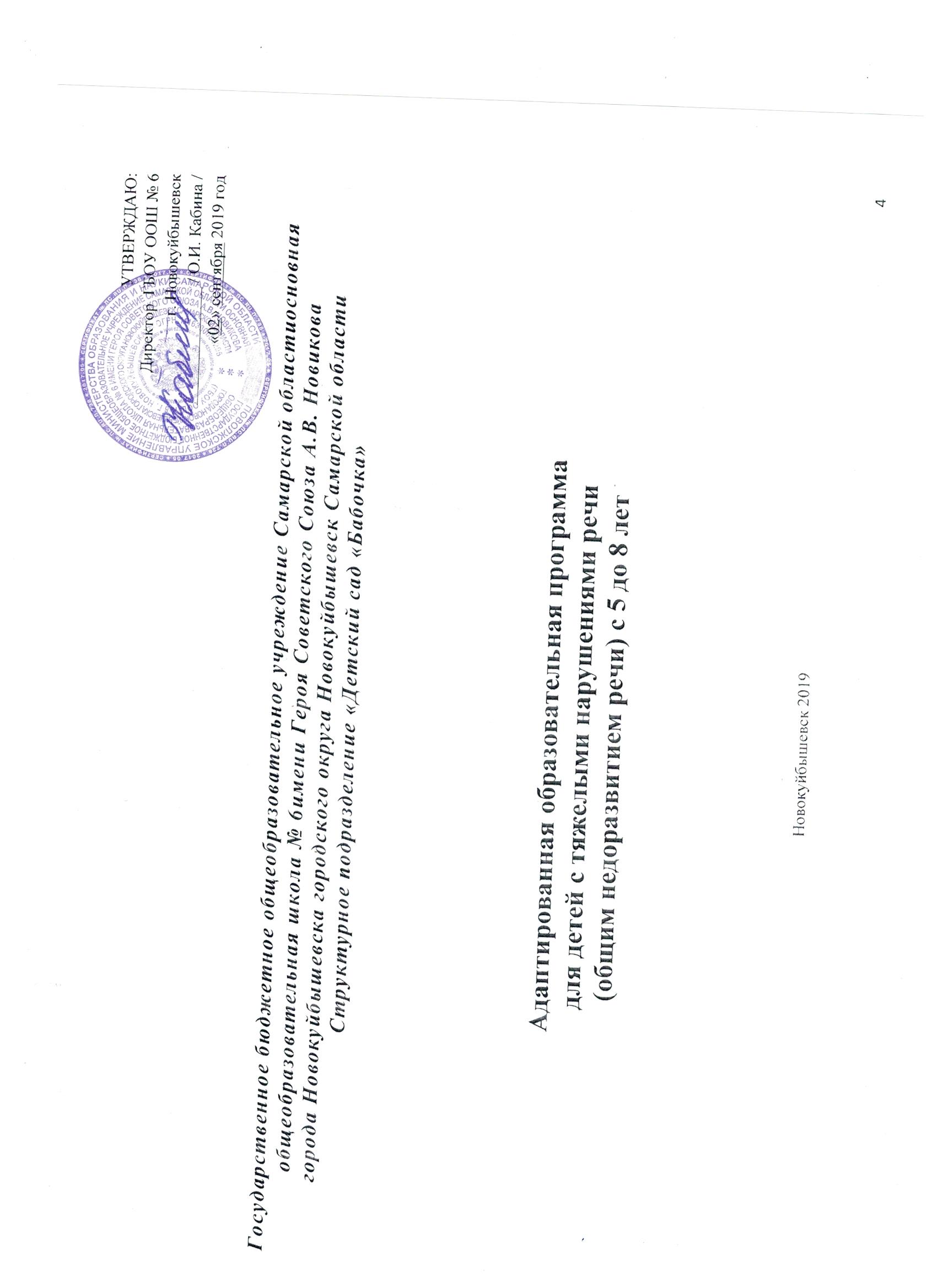 Содержание1.       Целевой раздел1.1.     Пояснительная записка ......................................................................................................................................... 4 - 5 1.1.1. Цель и задачи  реализации адаптированной программы…………………………………………………….…5- 61.1.2. Принципы и подходы к формированию адаптированной программы………………………………………...6 - 7 1.1.3. Значимые для разработки и реализации Программы характеристики…………………………………….…..7 - 91.1.4. Особые образовательные потребности воспитанников с ТНР………………………………………………...101.1.5. Психолого-педагогическая характеристика воспитанников с ТНР……………………………………………11 - 141.1.6. Целевые ориентиры, планируемые результаты освоения программы………………………………………...14 - 182.        Основной  раздел2.1.    Общее содержание адаптированной программы2.1.1. Описание образовательной деятельности………………………………………………………………………18 - 1122.1.2. Описание вариативных форм, способов, методов и средств            реализации  адаптированной программы………………………………………………………………………112 - 1162.1.3. Описание образовательной деятельности по профессиональной   коррекции   нарушений развития детей2.1.4. Особенности образовательной деятельности разных видов и культурных практик  …………….……116 - 1512.1.5. Способы и направления поддержки детской инициативы…………………………………………………….151 - 1522.1.6. Особенности взаимодействия педагогического коллектива с семьями  воспитанников  …………..………153 - 1573 раздел3.1. Описание материально-технического обеспечения Программы, обеспеченности       методическими материалами и средствами обучения и воспитания ……………………………………160 - 1683.1.1. Мониторинг динамики речевого развития детей, их успешности в освоении            программы Т.Б.Филичевой, Г.В.Чиркиной, корректировка коррекционных мероприятий ………..168 -1743.2. Описание режима дня ………………………………………………………………………………………174 - 1773.3. Особенности традиционных праздников, мероприятий …………………………………………………177 - 1793.4. Особенности организации развивающей предметно-пространственной среды ………………………….179 -180Целевой разделПояснительная запискаАдаптированная программа коррекционно-развивающей работы в логопедической группе детского сада для детей с тяжелыми нарушениями речи  (в дальнейшем - Программа)  является инновационным программным документом для дошкольных образовательных учреждений комбинированного и компенсирующего видов, нормативно-правовой базой,   которой является:- Федеральный закон от 29 декабря 2012 г. № 273-ФЗ «Об образовании в Российской Федерации»;- Приказ Минобрнауки России от 17.10.2013 г. № 1155 «Об утверждении федерального государственного образовательного стандарта дошкольного образования»;- Приказ Министерства образования и науки Р.Ф. от30.09.2013 г. № 1014 «Об утверждении порядка и организации и осуществления образовательной деятельности по основным общеобразовательным программам – образовательным программам дошкольного образования».- Письмо министерства образования и науки РФ от 28.02.2014 г. № 08-249 «Комментарии ФГОС дошкольного образования»- СанПин от 15 мая 2013 г. № 26 2.4.1.3049-13;  - Типовое положение о дошкольном образовательном учреждении (постановление Правительства РФ от  27.11.2011г. № 2562, зарегистрирован в Минюсте РФ 18.01.2012 г, № 22946); - Устав государственного бюджетного общеобразовательного учреждения Самарской области основной общеобразовательной школы № 6 города Новокуйбышевска городского округа Новокуйбышевск Самарской области (приказ министерства образования и науки Самарской области от 08.11.2011г. № 659-од); -Типовое положение об общеобразовательном учреждении (извлечение), утвержденное постановлением Правительства РФ № 196 от 19.03.2001 г.;- Типовое положение о специальном (коррекционном) образовательном учреждении для обучающихся, воспитанников с отклонениями в развитии, утвержденное постановлением Правительства Российской Федерации от 12.03.97 N 288;-Типовое положение о специальном (коррекционном) образовательном учреждении для обучающихся, воспитанников с отклонениями в развитии дано в соответствии с Изменениями и дополнениями,  утвержденным постановлением Правительства Российской Федерации от 10 марта 2000 г. № 212.1.1.1. Цель и задачи  реализации адаптированной программыЦель программы: построение системы коррекционно-развивающей работы  для детей с тяжелыми нарушениями речи (общим недоразвитием речи) в возрасте 5-8 лет, предусматривающей полную интеграцию действий всех специалистов дошкольного образовательного учреждения и родителей дошкольников. Одной из основных задач является овладение детьми самостоятельной, связной, грамматически правильной речью и коммуникативными навыками,  фонетической системой русского языка, элементами грамоты, что формирует психологическую готовность к обучению в школе и обеспечивает преемственность со следующей ступенью системы общего образования.Задачи программы:помочь специалистам дошкольного образования в психолого-педагогическом изучении детей с речевыми расстройствами;способствовать общему развитию дошкольников с ОНР, коррекции их психофизического развития, подготовке их к обучению в школе;создать благоприятные условия для развития детей в соответствии с их возрастными и индивидуальными особенностями и склонностями;  обеспечить развитие способностей и творческого потенциала каждого ребенка как субъекта отношений с самим собой, с другими детьми, взрослыми и миром. способствовать объединению обучения и воспитания в целостный образовательный процесс. Планирование работы во всех пяти образовательных областях учитывает особенности речевого и общего развития детей с тяжелой речевой патологией. Комплексность педагогического воздействия направлена на выравнивание речевого и психофизического развития детей и обеспечение их всестороннего гармоничного развития1.1.2. Принципы и подходы к формированию адаптированной программы   Основные принципы:построение образовательной деятельности на основе индивидуальных особенностей каждого ребенка, при котором сам ребенок становится активным в выборе содержания своего образования, становится субъектом образования (далее - индивидуализация дошкольного образования);содействие и сотрудничество детей и взрослых, признание ребенка полноценным участником (субъектом) образовательных отношений;поддержка инициативы детей в различных видах деятельности;сотрудничество Организации с семьей;приобщение детей к социокультурным нормам, традициям семьи, общества и государства;формирование познавательных интересов и познавательных действий ребенка в различных видах деятельности;возрастная адекватность дошкольного образования (соответствие условий, требований, методов возрасту и особенностям развития); учет этнокультурной ситуации развития детей.принцип индивидуализации, учета возможностей, особенностей развития и потребностей каждого ребенка; принцип признания каждого ребенка полноправным участником образовательного процесса;           принципы интеграции усилий специалистов;  принцип конкретности и доступности учебного материала, соответствия требований, методов, приемов и условия образования индивидуальным и возрастным особенностям детей;    принцип систематичности и взаимосвязи учебного материала;   принцип постепенности предоставления учебного материала.1.1.3. Значимые для разработки и реализации Программы характеристикиВ соответствии с профилем группы образовательная область «Речевое развитие» выдвинута в Программе на первый план, так как овладение родным языком является одним из основных элементов формирования личности. Такие образовательные области, как «Познавательное развитие», «Социально-коммуникативное развитие», «Художественно-эстетическое развитие»», «Физическое развитие» тесно связаны с образовательной областью «Речевое развитие» и позволяют решать задачи умственного, творческого, эстетического, физического и нравственного развития, и, следовательно, решают задачу всестороннего гармоничного развития личности каждого ребенка. Отражая специфику работы в логопедической группе и учитывая основную ее направленность, а также имея в виду принцип интеграции образовательных областей, автор включает задачи речевого развития не только в образовательную область «Речевое развитие», но и в другие области. Основные направления коррекционно-развивающей работы I. Образовательная область «Речевое развитие» • Развитие словаря. • Формирование и совершенствование грамматического строя речи. • Развитие фонетико-фонематической системы языка и навыков языкового анализа (развитие просодической стороны речи, коррекция произносительной стороны речи; работа над слоговой структурой и звуконаполняемостью слов; совершенствование фонематического восприятия, развитие навыков звукового и слогового анализа и синтеза). • Развитие связной речи. • Формирование коммуникативных навыков. • Обучение элементам грамоты. II. Образовательная область «Познавательное развитие» • Сенсорное развитие. • Развитие психических функций. • Формирование целостной картины мира. • Познавательно-исследовательская деятельность. • Развитие математических представлений. III. Образовательная область «Художественно-эстетическое развитие» • Восприятие художественной литературы. • Конструктивно-модельная деятельность. • Изобразительная деятельность (рисование, аппликация, лепка ) • Музыкальное развитие (восприятие музыки, музыкально-ритмические движения, пение, игра на детских музыкальных инструментах). IV. Образовательная область «Социально-коммуникативноеразвитие» • Формирование общепринятых норм поведения. • Формирование гендерных и гражданских чувств. • Развитие игровой и театрализованной деятельности (подвижные игры, дидактические игры, сюжетно-ролевые игры, театрализованные игры • Совместная трудовая деятельность. • Формирование основ безопасности в быту, социуме, природе. V. Образовательная область «Физическое развитие» • Физическая культура (основные движения, общеразвивающие упражнения, спортивные упражнения, подвижные игры). • Овладение элементарными нормами и правилами здорового образа жизни. 1.1.4. Особые образовательные потребности воспитанников с ОНР выявление детей группы риска;организация логопедической коррекции;преемственность содержания и методов дошкольного и школьного образования и воспитания;обязательность непрерывности коррекционно-развивающего процесса;создание условий, нормализующих/компенсирующих состояние высших психических функций;координация педагогических, психологических и медицинских средств выявление детей группы риска;организация логопедической коррекции;преемственность содержания и методов дошкольного и школьного образования и воспитания;обязательность непрерывности коррекционно-развивающего процесса;создание условий, нормализующих/компенсирующих состояние высших психических функций;координация педагогических, психологических и медицинских средств; получение комплекса медицинских услуг;возможность адаптации основной общеобразовательной программы по всем образовательным областям; расширения/сокращения содержания отдельных  образовательных областейиндивидуальный темп обучения; постоянный (пошаговый) мониторинг; применение специальных методов, приемов и средств обучения;возможность обучаться на дому и/или дистанционно; профилактика и коррекция социокультурной и дошкольной дезадаптации; психолого-педагогическое сопровождение семьи. 1.1.5. Психолого-педагогическая характеристика детей с ОНРОбщее недоразвитие речи (ОНР) рассматривается как системное нарушение речевой деятельности, сложные речевые расстройства, при которых у детей нарушено формирование всех компонентов речевой системы, касающихся и звуковой, и смысловой сторон, при нормальном слухе и сохранном интеллекте (Левина Р. Е., Филичева Т. Б., Чиркина Г. В.). Речевая недостаточность при ОНР у дошкольников может варьироваться от полного отсутствия речи до развернутой речи с выраженными проявлениями лексико-грамматического и фонетико-фонематического недоразвития (Левина Р. Е.). В настоящее время выделяют четыре уровня речевого развития, отражающие состояние всех компонентов языковой системы у детей с ОНР (Филичева Т. Б.). При первом уровне речевого развития речевые средства ребенка ограничены, активный словарь практически не сформирован и состоит из звукоподражаний, звукокомплексов, лепетных слов. Высказывания сопровождаются жестами и мимикой. Характерна многозначность употребляемых слов, когда одни и те же лепетные слова используются для обозначения разных предметов, явлений, действий. Возможна замена названий предметов названиями действий и наоборот. В активной речи преобладают корневые слова, лишенные флексий. Пассивный словарь шире активного, но тоже крайне ограничен. Практически отсутствует понимание категории числа существительных и глаголов, времени, рода, падежа. Произношение звуков носит диффузный характер. Фонематическое развитие находится в зачаточном состоянии. Ограничена способность восприятия и воспроизведения слоговой структуры слова. При переходе ко второму уровню речевого развития речевая активность ребенка возрастает. Активный словарный запас расширяется за счет обиходной предметной и глагольной лексики. Возможно использование местоимений, союзов и иногда простых предлогов. В самостоятельных высказываниях ребенка уже есть простые нераспространенные предложения. При этом отмечаются грубые ошибки в употреблении грамматических конструкций, отсутствует согласование прилагательных с существительными, отмечается смешение падежных форм и т. д. Понимание обращенной речи значительно развивается, хотя пассивный словарный запас ограничен, не сформирован предметный и глагольный словарь, связанный с трудовыми действиями взрослых, растительным и животным миром. Отмечается незнание не только оттенков цветов, но иосновных цветов. Типичны грубые нарушения слоговой структуры и звуконаполняемости слов. У детей выявляется недостаточность фонетической стороны речи (большое количество несформированных звуков). Третий уровень речевого развития характеризуется наличием развернутой фразовой речи с элементами лексико-грамматического и фонетико-фонема-тического недоразвития. Отмечаются попытки употребления даже предложений сложных конструкций. Лексика ребенка включает все части речи. При этом может наблюдаться неточное употребление лексических значений слов. Появляются первые навыки словообразования. Ребенок образует существительные и прилагательные с уменьшительными суффиксами, глаголы движения с приставками. Отмечаются трудности при образовании прилагательных от существительных. По-прежнему отмечаются множественные аграмматизмы. Ребенок может неправильно употреблять предлоги, допускает ошибки в согласовании прилагательных и числительных с существительными. Характерно недифференцированное произношение звуков, причем замены могут быть нестойкими. Недостатки произношения могут выражаться в искажении, замене или смешении звуков. Более устойчивым становится произношение слов сложной слоговой структуры. Ребенок может повторять трех- и четырехсложные слова вслед за взрослым, но искажает их в речевом потоке. Понимание речи приближается к норме, хотя отмечается недостаточное понимание значений слов, выраженных приставками и суффиксами. Четвертый уровень речевого развития (Филичева Т. Б.) характеризуется незначительными нарушениями компонентов языковой системы ребенка. Отмечается недостаточная дифференциация звуков: [т-т'-с-с'-ц], [р-р'-л-л'-j] и др. Характерны своеобразные нарушения слоговой структуры слов, проявляющиеся в неспособности ребенка удерживать в памяти фонематический образ слова при понимании его значения. Следствием этого является искажение звуконаполняемости слов в различных вариантах. Недостаточная внятность речи и нечеткая дикция оставляют впечатление «смазанности». Все это показатели не закончившегося процесса фонемообразования. Остаются стойкими ошибки при употреблении суффиксов (единичности, эмоционально-оттеночных, уменьшительно-ласкательных, увеличительных). Отмечаются трудности в образовании сложных слов. Кроме того, ребенок испытывает затруднения при планировании высказывания и отборе соответствующих языковых средств, что обуславливает своеобразие его связной речи. Особую трудность для этой категории детей представляют сложные предложения с разными придаточными. Дети с ОНР имеют (по сравнению с возрастной нормой) особенности развития сенсомоторных, высших психических функций, психической активности. Программа рассчитана на пребывание ребенка в логопедической группе с трехлетнего, четырехлетнего, пятилетнего или шестилетнего возраста. Она создавалась для детей с первым, вторым, третьим, четвертым уровнями речевого развития при ОНР. Программа построена на принципе гуманно-личностного отношения к ребенку и позволяет обеспечить развивающее обучение дошкольников, формирование базовых основ культуры личности детей, всестороннее развитие интеллектуально-волевых качеств, дает возможность сформировать у детей все психические процессы. Одной из основных задач Программы является овладение детьми самостоятельной, связной, грамматически правильной речью и коммуникативными навыками, фонетической системой русского языка, элементами грамоты, что формирует психологическую готовность к обучению в школе и обеспечивает преемственность со следующей ступенью системы общего образования. Программой предусмотрена необходимость охраны и укрепления физического и психического здоровья детей, обеспечения эмоционального благополучия каждого ребенка. Так она позволяет формировать оптимистическое отношение детей к окружающему, что дает возможность ребенку жить и развиваться, обеспечивает позитивное эмоционально-личностное и социально-коммуникативное развитие. Объем учебного материала рассчитан в соответствии с возрастными физиологическими нормативами, что позволяет избежать переутомления и дезадаптации дошкольников. Для каждой возрастной группы предложено оптимальное сочетание самостоятельной, индивидуальной и совместной деятельности, сбалансированное чередование специально организованной и нерегламентированной образовательной деятельности; свободное время для игр и отдыха детей выделено и в первой, и во второй половинах дня. Основой Программы является создание оптимальных условий для коррекционно-развивающей работы и всестороннего гармоничного развития детей с ОНР. Это достигается за счет создания комплекса коррекционно-развивающей работы в логопедической группе с учетом особенностей психофизического развития детей данного контингента.1.1.6. Целевые ориентиры, планируемые результаты освоения программыТребования к результатам освоения программы коррекционной работы должны соответствовать требованиями ФГОС НОО, которые дополняются группой специальных требований.Требования к результатам коррекционной работы по преодолению нарушений устной речи, преодолению и профилактике нарушений чтения и письма: отсутствие дефектов звукопроизношения и умение различать правильное и неправильное произнесение звука; умение правильно воспроизводить различной сложности звукослоговую структуру слов как изолированных, так и в условиях контекста; правильное восприятие, дифференциация, осознание и адекватное использование интонационных средств выразительной четкой речи; умение произвольно изменять основные акустические характеристики голоса; умение правильно осуществлять членение речевого потока посредством пауз, логического ударения, интонационной интенсивности; минимизация фонологического дефицита (умение дифференцировать на слух и в произношении звуки, близкие по артикуляторно-акустическим признакам); умение осуществлять операции языкового анализа и синтеза на уровне предложения и слова; практическое владение основными закономерностями грамматического и лексического строя речи; сформированность лексической системности; умение правильно употреблять грамматические формы слов и пользоваться как продуктивными, так и непродуктивными словообразовательными моделями; овладение синтаксическими конструкциями различной сложности и их использование; владение связной речью, соответствующей законам логики, грамматики, композиции, выполняющей коммуникативную функцию; сформированность языковых операций, необходимых для овладения чтением и письмом; сформированность психофизиологического, психологического, лингвистического уровней, обеспечивающих овладение чтением и письмом; владение письменной формой коммуникации (техническими и смысловыми компонентами чтения и письма); позитивное отношение и устойчивые мотивы к изучению языка; понимание роли языка в коммуникации, как основного средства человеческого общения.Требования к результатам овладения социальной компетенцией должны отражать:- развитие адекватных представлений о собственных возможностях и ограничениях, о насущно необходимом жизнеобеспечении: умение адекватно оценивать свои силы, понимать, что можно и чего нельзя: в еде, физической нагрузке, в приеме медицинских препаратов, осуществлении вакцинации; написать при необходимости SMS-сообщение; умение адекватно выбрать взрослого и обратиться к нему за помощью, точно описать возникшую проблему; выделять ситуации, когда требуется привлечение родителей; умение принимать решения в области жизнеобеспечения; владение достаточным запасом фраз и определений для обозначения возникшей проблемы; - овладение социально­бытовыми умениями, используемыми в повседневной жизни: прогресс в самостоятельности и независимости в быту и школе; представления об устройстве домашней и школьной жизни; умение адекватно использовать лексикон, отражающий бытовой опыт и осуществлять речевое сопровождение своих действий, бытовых ситуаций; умение включаться в разнообразные повседневные школьные дела; умение адекватно оценивать свои речевые возможности и ограничения при участии в общей коллективной деятельности; умение договариваться о распределении функций в совместной деятельности; стремление ребёнка участвовать в подготовке и проведении праздника; владение достаточным запасом фраз и определений для участия в подготовке и проведении праздника;- овладение навыками коммуникации: умение начать и поддержать разговор, задать вопрос, выразить свои намерения, просьбу, пожелание, опасения, завершить разговор; умение корректно выразить отказ и недовольство, благодарность, сочувствие; умение поддерживать продуктивное взаимодействие в процессе коммуникации; умение получать информацию от собеседника и уточнять ее; прогресс в развитии информативной функции речи; умение ориентироваться в целях, задачах, средствах и условиях коммуникации в соответствии с коммуникативной установкой; позитивное отношение и устойчивая мотивация к активному использованию разнообразного арсенала средств коммуникации, вариативных речевых конструкций; готовность слушать собеседника и вести диалог; умение излагать свое мнение и аргументировать его; умение использовать коммуникацию как средство достижения цели в различных ситуациях; прогресс в развитии коммуникативной функции речи;- дифференциацию и осмысление картины мира: адекватность бытового поведения ребёнка с точки зрения  опасности (безопасности) для себя и окружающих; способность прогнозировать последствия своих поступков; понимание значения символов, фраз и определений, обозначающих опасность и умение действовать в соответствии с их значением; осознание ценности, целостности и многообразия окружающего мира, своего места в нем; умение устанавливать причинно-следственные связи между условиями жизни, внешними и функциональными свойствами в животном и растительном мире на основе наблюдений и практического экспериментирования; умение устанавливать взаимосвязь общественного порядка и уклада собственной жизни в семье и в школе, соответствовать этому порядку; наличие активности во взаимодействии с миром, понимание собственной результативности; прогресс в развитии познавательной функции речи; - дифференциацию и осмысление адекватно возрасту своего социального окружения, принятых ценностей и социальных ролей: знание правил поведения в разных социальных ситуациях с людьми разного статуса (с близкими в семье, учителями и учениками в школе,  незнакомыми людьми в транспорте и т.д.); наличие достаточного запаса фраз и определений для взаимодействия в разных социальных ситуациях и с людьми разного социального статуса; представления о вариативности социальных отношений; готовность к участию в различных видах социального взаимодействия; овладение средствами межличностного взаимодействия; умение адекватно использовать принятые в окружении обучающегося социальные ритуалы; умение передавать свои чувства в процессе моделирования социальных отношений; прогресс в развитии регулятивной функции речи.Эти требования конкретизируются в соответствии с особыми образовательными потребностями воспитанников.2. Основной раздел 2.1.    Общее содержание адаптированной программы2.1.1. Описание образовательной деятельности.Содержание психолого-педагогической работы с детьми 5–8 лет дается по образовательным областям: «Социально-коммуникативное развитие», «Познавательное развитие», «Речевое развитие», «Художественно-эстетическое развитие», «Физическое развитие». Содержание психолого-педагогической работы ориентировано на разностороннее развитие дошкольников с учетом их возрастных и индивидуальных особенностей. Задачи психолого-педагогической работы по формированию физических, интеллектуальных и личностных качеств детей решаются интегрировано в ходе освоения всех образовательных областей наряду с задачами, отражающими специфику каждой образовательной области, с обязательным психологическим сопровождением. При этом решение программных образовательных задач предусматривается не только в рамках непосредственно образовательной деятельности, но и в ходе режимных моментов — как в совместной деятельности взрослого и детей, так и в самостоятельной деятельности дошкольников. Физическое развитиеСтаршая группаЗадачи:1) Совершенствовать физические качества в разнообразных формах двигательной деятельности. Продолжать формировать правильную осанку, умение осознанно выполнять движения.2) Развивать быстроту, силу, выносливость, гибкость, ловкость. Совершенствовать двигательные умения и навыки детей.3) Закреплять умение легко ходить и бегать, энергично отталкиваясь от опоры, бегать наперегонки, с преодолением препятствий. Закреплять умения лазать по гимнастической стенке, меняя темп.4)  Совершенствовать умение прыгать в длину, в высоту с разбега, правильно разбегаться, отталкиваться и приземляться в зависимости от вида прыжка, прыгать на мягкое покрытие через длинную скакалку, сохранять равновесие при приземлении.5)  Закреплять умение сочетать замах с броском при метании, подбрасывать и ловить мяч одной рукой, отбивать его правой и левой рукой на месте и вести при ходьбе.6)  Закреплять умение ходить на лыжах скользящим шагом, подниматься на склон, спускаться с горы; кататься на велосипеде; кататься на самокате, отталкиваться одной ногой (правой, левой); ориентироваться в пространстве.7) Знакомить со спортивными играми и упражнениями, с играми с элементами соревнования, играми-эстафетами.8) Развивать самостоятельность, творчество; формировать выразительность и грациозность движений.9) Продолжать формировать умение самостоятельно организовывать знакомые подвижные игры, проявляя инициативу и творчество.10) Приучать детей  помогать взрослым готовить физкультурный инвентарь для физических упражнений, убирать его на место.11) Поддерживать интерес детей к различным видам спорта, сообщать им наиболее важные сведения о событиях спортивной жизни страны.Подготовительная группаЗадачи:1) Формировать потребность в ежедневной двигательной деятельности; сохранять правильную осанку в различных видах деятельности.2)  Закреплять умение соблюдать заданный темп в ходьбе и беге. Добиваться активного движения кисти руки при броске. Развивать физические качества: силу, быстроту, выносливость, ловкость, гибкость.3)  Закреплять умение быстро перестраиваться на месте и во время движения, равняться в колонне, шеренге, круге; выполнять упражнения ритмично, в указанном педагогом темпе.4)  Продолжать упражнять детей в статическом и динамическом равновесии, развивать координацию движений и ориентировку в пространстве.5)  Закреплять умение участвовать в разнообразных подвижных играх (в том числе с элементами соревнования), способствующих развитию психофизических качеств (ловкость, сила, быстрота, выносливость, гибкость), координации движений, умения ориентироваться в пространстве.6) Совершенствовать технику основных движений, добиваясь естественности, легкости, точности, выразительности их выполнения.7)  Закреплять умение сочетать разбег с отталкиванием в прыжках на мягкое покрытие, в длину и высоту с разбега.8) Упражнять в перелезании с пролета на пролет гимнастической стенки по диагонали.9)  Закреплять умение придумывать варианты игр, комбинировать движения, проявляя творческие способности. Закреплять умение самостоятельно организовывать подвижные игры, придумывать собственные игры.10) Поддерживать интерес  к физической культуре и спорту, отдельным достижениям в области спорта.11) Развивать интерес к спортивным играм и упражнениям (городки, бадминтон, баскетбол, настольный теннис, хоккей, футбол).Формирование начальных представлений о здоровом образе жизниСтаршая группаЗадачи:Сохранение и укрепление физического и психического здоровья детей:1) Продолжать под руководством медработников проводить комплекс закаливающих процедур с использованием природных факторов: воздух, солнце, вода в сочетании с физическими упражнениями.2)  Приучать детей самостоятельно организовывать подвижные спортивные игры, выполнять спортивные упражнения на прогулке, используя имеющиеся спортивное оборудование.Воспитание культурно-гигиенических навыков:1)  Формировать привычку следить за чистотой тела, опрятностью одежды, прически; самостоятельно чистить зубы, следить за чистотой ногтей; при кашле и чихании закрывать рот и нос платком.2)  Закреплять умение быстро, аккуратно одеваться и раздеваться, соблюдать порядок в своем шкафу (раскладывать одежду в определенные места), опрятно заправлять постель.3) Продолжать совершенствовать культуру еды: правильно пользоваться столовыми приборами (вилкой, ножом); есть аккуратно, бесшумно, сохраняя правильную осанку за столом; обращаться с просьбой, благодарить.Формирование начальных представлений о здоровом образе жизни:1) Расширять представление об особенностях функционирования и целостности человеческого организма. Обращать внимание детей на особенности их организма и здоровья (мне нужно носить очки).2) Расширять представление о составляющих здорового образа жизни (правильное питание, движение, сон и солнце, воздух и вода – наши лучшие друзья!) и факторах, разрушающих здоровье.3) Расширять представления о роли гигиены и режима дня для здоровья человека.4) Дать представления о правилах ухода за больным (заботиться о нем, не шуметь, выполнять его просьбы и поручения). Воспитывать сочувствие к болеющим. Учить характеризовать свое самочувствие. Раскрывать возможности здорового человека.5)  Расширять представления о месте человека в природе, о том, как нужно жить, чтобы не вредить себе и окружающей среде. Формировать у детей потребность в здоровом образе жизни. Прививать интерес к физической культуре и спорту и желание заниматься.6) Познакомить с доступными сведениями из истории олимпийского движения.7) Знакомить с основами техники безопасности и правилами поведения в спортивном зале и на спортивной площадке.Подготовительная группаЗадачи:Сохранение и укрепление физического и психического здоровья детей:1) Развивать творчество, самостоятельность, инициативу в двигательных действиях, осознанное отношение к ним, способность к самоконтролю, самооценке при выполнении движений. Формировать интерес и любовь к спорту.2)  Систематически проводить под руководством медработников различные виды закаливающих процедур с учетом индивидуальных особенностей детей.3) Обеспечивать оптимальную двигательную активность детей в течении всего дня, используя подвижные, спортивные, народные игры и физические упражнения.Воспитание культурно-гигиенических навыков:1) Воспитывать привычку быстро и правильно умываться, насухо вытираться, пользуясь индивидуальным полотенцем, чистить зубы, полоскать рот после еды, мыть ноги перед сном, правильно пользоваться носовым платком и расческой, следить за своим внешним видом, быстро одеваться и раздеваться, вешать одежду в определенном порядке, следить за чистотой одежды и обуви.2) Закреплять умение аккуратно пользоваться столовыми приборами, обращаться с просьбой, благодарить.Формирование начальных представлений о здоровом образе жизни:1) Продолжать знакомить детей с особенностями строения и функциями организма человека.2) Расширять представления о рациональном питании (объем пищи, последовательность ее приема, разнообразие в питании, питьевой режим).3)  Формировать представления о значении двигательной активности в жизни человека. Учить использовать специальные физические упражнения для укрепления своих органов и систем.4) Учить активному отдыху.5) Расширять представления о правилах и видах закаливания, о пользе закаливающих процедур.6) Расширять представления о роли солнечного света, воздуха и воды в жизни человека и их влиянии на здоровье.Виды интеграции области «Физическое развитие»Используемые вариативные программы дошкольного образования и методические пособияСборник подвижных игр/Автор-сост. Э.Я. Степанкова.  Физическая культура в детском саду. Вторая младшая группа. Пензулаева Л.И.  Физическая культура в детском саду. Средняя группа. Пензулаева Л.И.  Физическая культура в детском саду. Старшая группа. Пензулаева Л.И.  Физическая культура в детском саду. Подготовительная к школе группа. Пензулаева Л.И. Познавательное развитиеСтаршая группа Формирование элементарных математических представленийЗадачи:Количество и счет. Учить создавать множества (группы предметов) из разных по качеству элементов (предметов разного цвета, размера, формы, назначения; звуков, движений); разбивать множества на части и воссоединять их; устанавливать отношения между целым множеством и каждой его частью, понимать, что множество больше части, а часть меньше целого множества; сравнивать разные части множества на основе счета и соотнесения элементов (предметов) один к одному; определять большую (меньшую) часть множества или их равенство. Учить считать до 10; последовательно знакомить с образованием каждого числа в пределах от 5 до 10 (на наглядной основе).Сравнивать рядом стоящие числа в пределах 10 на основе сравнения конкретных множеств; получать равенство из неравенства (неравенство из равенства), добавляя к меньшему количеству один предмет или убирая из большего количества один предмет («7 меньше 8, если к 7 добавить один предмет, будет 8, поровну», «8 больше 7; если из 8 предметов убрать один, то станет по 7, поровну»).Формировать умение понимать отношения рядом стоящих чисел (5 < 6 на 1, 6 > 5 на 1). Отсчитывать предметы из большого количества по образцу и заданному числу (в пределах 10).Совершенствовать умение считать в прямом и обратном порядке (в пределах 10). Считать предметы на ощупь, считать и воспроизводить количество звуков, движений по образцу и заданному числу (в пределах 10).Познакомить с цифрами от 0 до 9.Познакомить с порядковым счетом в пределах 10, учить различать вопросы «Сколько?», «Который?» («Какой?») и правильно отвечать на них.Продолжать формировать представление о равенстве: определять равное количество в группах, состоящих из разных предметов; правильно обобщать числовые значения на основе счета и сравнения групп (здесь 5 петушков, 5 матрешек, 5 машин — всех игрушек поровну — по 5).Упражнять детей в понимании того, что число не зависит от величины предметов, расстояния между предметами, формы, их расположения, а также направления счета (справа налево, слева направо, с любого предмета).Познакомить с количественным составом числа из единиц в пределах 5 на конкретном материале: 5 — это один, еще один, еще один, еще один и еще один.Величина.  Учить устанавливать размерные отношения между 5–10 предметами разной длины (высоты, ширины) или толщины: систематизировать предметы, располагая их в возрастающем (убывающем) порядке по величине; отражать в речи порядок расположения предметов и соотношение между ними по размеру: «Розовая лента — самая широкая, фиолетовая — немного уже, красная — еще уже, но она шире желтой, а зеленая уже желтой и всех остальных лент».Сравнивать два предмета по величине (длине, ширине, высоте) опосредованно — с помощью третьего (условной меры), равного одному из сравниваемых предметов. Развивать глазомер, умение находить предметы длиннее (короче), выше (ниже), шире (уже), толще (тоньше) образца и равные ему.Формировать понятие о том, что предмет (лист бумаги, лента, круг, квадрат и др.) можно разделить на несколько равных частей (на две, четыре).Учить называть части, полученные от деления, сравнивать целое и части, понимать, что целый предмет больше каждой своей части, а часть меньше целого.Форма. Познакомить детей с овалом на основе сравнения его с кругом и прямоугольником.Дать представление о четырехугольнике: подвести к пониманию того, что квадрат и прямоугольник являются разновидностями четырехугольника.Развивать у детей геометрическую зоркость: умение анализировать и сравнивать предметы по форме, находить в ближайшем окружении предметы одинаковой и разной формы: книги, картина, одеяла, крышки столов — прямоугольные, поднос и блюдо — овальные, тарелки — круглые и т. д.Развивать представления о том, как из одной формы сделать другую.Ориентировка в пространстве. Совершенствовать умение ориентироваться в окружающем пространстве; понимать смысл пространственных отношений (вверху — внизу, впереди (спереди) — сзади (за), слева — справа, между, рядом с, около); двигаться в заданном направлении, меняя его по сигналу, а также в соответствии со знаками — указателями направления движения (вперед, назад, налево, направо и т. п.); определять свое местонахождение среди окружающих людей и предметов: «Я стою между Олей и Таней, за Мишей, позади (сзади) Кати, перед Наташей, около Юры»; обозначать в речи взаимное расположение предметов: «Справа от куклы сидит заяц, а слева от куклы стоит лошадка, сзади — мишка, а впереди — машина». Учить ориентироваться на листе бумаги (справа — слева, вверху — внизу, в середине, в углу).Ориентировка во времени. Дать детям представление о том, что утро, вечер, день и ночь составляют сутки.Учить на конкретных примерах устанавливать последовательность различных событий: что было раньше (сначала), что позже (потом), определять, какой день сегодня, какой был вчера, какой будет завтра.Развитие познавательно-исследовательской деятельности:Познавательно-исследовательская деятельность. Закреплять умение использовать обобщенные способы обследования объектов с помощью специально разработанной системы сенсорных эталонов, перцептивных действий. Побуждать устанавливать функциональные связи и отношения между системами объектов и явлений, применяя различные средства познавательных действий. Способствовать самостоятельному использованию действий экспериментального характера для выявления скрытых свойств.        Закреплять умение получать информацию о новом объекте в  процессе его исследования. Развивать умение детей действовать в соответствии с предлагаемым алгоритмом. Формировать умение определять алгоритм собственной деятельности; с помощью взрослого составлять модели и использовать их в познавательно-исследовательской деятельности.Сенсорное развитие.  Развивать восприятие, умение выделять разнообразные свойства и отношения предметов (цвет, форма, величина, расположение в пространстве и т. п.), включая органы чувств: зрение, слух, осязание, обоняние, вкус.Продолжать знакомить с цветами спектра: красный, оранжевый, желтый, зеленый, голубой, синий, фиолетовый (хроматические) и белый, серый и черный (ахроматические). Учить различать цвета по светлоте и насыщенности, правильно называть их. Показать детям особенности расположения цветовых тонов в спектре. Продолжать знакомить с различными геометрическими фигурами, учить использовать в качестве эталонов плоскостные и объемные формы. Формировать умение обследовать предметы разной формы; при обследовании включать движения рук по предмету. Расширять представления о фактуре предметов (гладкий, пушистый, шероховатый и т. п.). Совершенствовать глазомер.Развивать познавательно-исследовательский интерес, показывая занимательные опыты, фокусы, привлекая к простейшим экспериментам.Проектная деятельность. Создавать условия для реализации детьми проектов трех типов: исследовательских, творческих и нормативных. Развивать проектную деятельность исследовательского типа. Организовывать презентации проектов. Формировать у детей представления об авторстве проекта. Создавать условия для реализации проектной деятельности творческого типа. (Творческие проекты в этом возрасте носят индивидуальный характер.)Способствовать развитию проектной деятельности нормативного типа. (Нормативная проектная деятельность — это проектная деятельность, направленная на выработку детьми норм и правил поведения в детском коллективе.)Дидактические игры. Организовывать дидактические игры, объединяя детей в подгруппы по 2–4 человека; учить выполнять правила игры.Развивать в играх память, внимание, воображение, мышление, речь, сенсорные способности детей. Учить сравнивать предметы, подмечать незначительные различия в их признаках (цвет, форма, величина, материал), объединять предметы по общим признакам, составлять из части целое (складные кубики, мозаика, пазлы), определять изменения в расположении предметов (впереди, сзади, направо, налево, под, над, посередине, сбоку).Формировать желание действовать с разнообразными дидактическими играми и игрушками (народными, электронными, компьютерными и др.).Побуждать детей к самостоятельности в игре, вызывая у них эмоционально-положительный отклик на игровое действие.Учить подчиняться правилам в групповых играх. Воспитывать творческую самостоятельность. Формировать такие качества, как дружелюбие, дисциплинированность. Воспитывать культуру честного соперничества в играх-соревнованиях.Ознакомление с предметным окружениемПродолжать обогащать представления детей о мире предметов. Объяснять назначение незнакомых предметов. Формировать представление о предметах, облегчающих труд человека в быту (кофемолка, миксер, мясорубка и др.), создающих комфорт (бра, картины, ковер и т. п.). Объяснять, что прочность и долговечность зависят от свойств и качеств материала, из которого сделан предмет. Развивать умение самостоятельно определять материалы, из которых изготовлены предметы, характеризовать свойства и качества предметов: структуру и температуру поверхности, твердость – мягкость, хрупкость – прочность, блеск, звонкость.Побуждать сравнивать предметы (по назначению, цвету, форме, материалу), классифицировать их (посуда – фарфоровая, стеклянная, керамическая, пластмассовая). Рассказывать о том, что любая вещь создана трудом многих людей («Откуда пришел стол?», «Как получилась книжка?» и т. п.). Предметы имеют прошлое, настоящее и будущее.Ознакомление с социальным миромОбогащать представления детей о профессиях.Расширять представления об учебных заведениях (детский сад, школа, колледж, вуз), сферах человеческой деятельности (наука, искусство, производство, сельское хозяйство). Продолжать знакомить с культурными явлениями (цирк, библиотека, музей и др.), их атрибутами, значением в жизни общества, связанными с ними профессиями, правилами поведения.Продолжать знакомить с деньгами, их функциями (средство для оплаты труда, расчетов при покупках), бюджетом и возможностями семьи.Формировать элементарные представления об истории человечества (Древний мир, Средние века, современное общество) через знакомство с произведениями искусства (живопись, скульптура, мифы и легенды народов мира), реконструкцию образа жизни людей разных времен (одежда, утварь, традиции и др.).Рассказывать детям о профессиях воспитателя, учителя, врача, строителя, работников сельского хозяйства, транспорта, торговли, связи др.; о важности и значимости их труда; о том, что для облегчения труда используется разнообразная техника. Рассказывать о личностных и деловых качествах человека-труженика. Знакомить с трудом людей творческих профессий: художников, писателей, композиторов, мастеров народного декоративно-прикладного искусства; с результатами их труда (картинами, книгами, нотами, предметами декоративного искусства).Прививать чувство благодарности к человеку за его труд.Расширять представления о малой Родине. Рассказывать детям о достопримечательностях, культуре, традициях родного края; о замечательных людях, прославивших свой край. Расширять представления детей о родной стране, о государственных праздниках (8 Марта, День защитника Отечества, День Победы, Новый год и т. д.). Воспитывать любовь к Родине. Формировать представления о том, что Российская Федерация(Россия) — огромная, многонациональная страна. Рассказывать детям о том, что Москва — главный город, столица нашей Родины. Познакомить с флагом и гербом России, мелодией гимна.Расширять представления детей о Российской армии. Воспитывать уважение к защитникам отечества. Рассказывать о трудной, но почетной обязанности защищать Родину, охранять ее спокойствие и безопасность; о том, как в годы войн храбро сражались и защищали нашу страну от врагов прадеды, деды, отцы. Приглашать в детский сад военных, ветеранов из числа близких родственников детей. Рассматривать с детьми картины, репродукции, альбомы с военной тематикой.Ознакомление с миром  природыРасширять и уточнять представления детей о природе. Учить наблюдать, развивать любознательность.Закреплять представления о растениях ближайшего окружения: деревьях, кустарниках и травянистых растениях. Познакомить с понятиями «лес», «луг» и «сад».Продолжать знакомить с комнатными растениями.Учить ухаживать за растениями. Рассказать о способах вегетативного размножения растений.Расширять представления о домашних животных, их повадках, зависимости от человека.Учить детей ухаживать за обитателями уголка природы.Расширять представления детей о диких животных: где живут, как добывают пищу и готовятся к зимней спячке (еж зарывается в осенние листья, медведи зимуют в берлоге). Расширять представления о птицах (на примере ласточки, скворца и др.).Дать детям представления о пресмыкающихся (ящерица, черепаха и др.) и насекомых (пчела, комар, муха и др.).Формировать представления о чередовании времен года, частей суток и их некоторых характеристиках.Знакомить детей с многообразием родной природы; с растениями и животными различных климатических зон.Показать, как человек в своей жизни использует воду, песок, глину, камни.Использовать в процессе ознакомления с природой произведения художественной литературы, музыки, народные приметы.Формировать представления о том, что человек — часть природы и что он должен беречь, охранять и защищать ее. Учить укреплять свое здоровье в процессе общения с природой.Учить устанавливать причинно-следственные связи между природными явлениями (сезон — растительность — труд людей). Показать взаимодействие живой и неживой природы.Рассказывать о значении солнца и воздуха в жизни человека, животных и растений.Сезонные наблюденияОсень. Закреплять представления о том, как похолодание и сокращение продолжительности дня изменяют жизнь растений, животных и человека.Знакомить детей с тем, как некоторые животные готовятся к зиме (лягушки, ящерицы, черепахи, ежи, медведи впадают в спячку, зайцы линяют, некоторые птицы (гуси, утки, журавли) улетают в теплые края).Зима. Расширять и обогащать знания детей об особенностях зимней природы (холода, заморозки, снегопады, сильные ветры), особенностях деятельности людей в городе, на селе. Познакомить с таким природным явлением, как туман.Весна. Расширять и обогащать знания детей о весенних изменениях в природе: тает снег, разливаются реки, прилетают птицы, травка и цветы быстрее появляются на солнечной стороне, чем в тени. Наблюдать гнездование птиц (ворон и др.). Лето. Расширять и обогащать представления о влиянии тепла, солнечного света на жизнь людей, животных и растений (природа «расцветает», много ягод, фруктов, овощей; много корма для зверей, птиц и их детенышей).Дать представления о съедобных и несъедобных грибах (съедобные — маслята, опята, лисички и т. п.; несъедобные — мухомор, ложный опенок).Методическое обеспечение  образовательной области  «Познавательное  развитие»Познавательное развитиеФормирование элементарных математических представленийПодготовительная группаЗадачи:Количество и счет.  Развивать общие представления о множестве: умение формировать множества по заданным основаниям, видеть составные части множества, в которых предметы отличаются определенными признаками. Упражнять в объединении, дополнении множеств, удалении из множества части или отдельных его частей. Устанавливать отношения между отдельными частями множества, а также целым множеством и каждой его частью на основе счета, составления пар предметов или соединения предметов стрелками.Совершенствовать навыки количественного и порядкового счета в пределах 10. Познакомить со счетом в пределах 20 без операций над числами.Знакомить с числами второго десятка.Закреплять понимание отношений между числами натурального ряда (7 больше 6 на 1, а 6 меньше 7 на 1), умение увеличивать и уменьшать каждое число на 1 (в пределах 10).Учить называть числа в прямом и обратном порядке (устный счет), последующее и предыдущее число к названному или обозначенному цифрой, определять пропущенное число.Знакомить с составом чисел в пределах 10.Учить раскладывать число на два меньших и составлять из двух меньших большее (в пределах 10, на наглядной основе).Познакомить с монетами достоинством 1, 5, 10 копеек, 1, 2, 5, 10 рублей (различение, набор и размен монет).Учить на наглядной основе составлять и решать простые арифметические задачи на сложение (к большему прибавляется меньшее) и на вычитание (вычитаемое меньше остатка); при решении задач пользоваться знаками действий: плюс (+), минус (–) и знаком отношения равно (=). Величина. Учить считать по заданной мере, когда за единицу счета принимается не один, а несколько предметов или часть предмета. Делить предмет на 2–8 и более равных частей путем сгибания предмета (бумаги, ткани и др.), а также используя условную меру; правильно обозначать части целого (половина, одна часть из двух (одна вторая), две части из четырех (две четвертых) и т. д.); устанавливать соотношение целого и части, размера частей; находить части целого и целое по известным частям.Формировать у детей первоначальные измерительные умения. Учить измерять длину, ширину, высоту предметов (отрезки прямых линий) с помощью условной меры (бумаги в клетку).Учить детей измерять объем жидких и сыпучих веществ с помощью условной меры. Дать представления о весе предметов и способах его измерения. Сравнивать вес предметов (тяжелее — легче) путем взвешивания их на ладонях. Познакомить с весами.Развивать представление о том, что результат измерения (длины, веса, объема предметов) зависит от величины условной меры.Форма. Уточнить знание известных геометрических фигур, их элементов (вершины, углы, стороны) и некоторых их свойств.Дать представление о многоугольнике (на примере треугольника и четырехугольника), о прямой линии, отрезке прямой.Учить распознавать фигуры независимо от их пространственного положения, изображать, располагать на плоскости, упорядочивать по размерам, классифицировать, группировать по цвету, форме, размерам.Моделировать геометрические фигуры; составлять из нескольких треугольников один многоугольник, из нескольких маленьких квадратов — один большой прямоугольник; из частей круга — круг, из четырех отрезков — четырехугольник, из двух коротких отрезков — один длинный и т. д.; конструировать фигуры по словесному описанию и перечислению их характерных свойств; составлять тематические композиции из фигур по собственному замыслу. Анализировать форму предметов в целом и отдельных их частей; воссоздавать сложные по форме предметы из отдельных частей по контурным образцам, по описанию, представлению.Ориентировка в пространстве. Учить ориентироваться на ограниченной территории (лист бумаги, учебная доска, страница тетради, книги и т. д.); располагать предметы и их изображения в указанном направлении, отражать в речи их пространственное расположение (вверху, внизу, выше, ниже, слева, справа, левее, правее, в левом верхнем (правом нижнем) углу, перед, за, между, рядом и др.).Познакомить с планом, схемой, маршрутом, картой. Развивать способность к моделированию пространственных отношений между объектами в виде рисунка, плана, схемы. Учить «читать» простейшую графическую информацию, обозначающую пространственные отношения объектов и направление их движения в пространстве: слева направо, справа налево, снизу вверх, сверху вниз; самостоятельно передвигаться в пространстве, ориентируясь на условные обозначения (знаки и символы).Ориентировка во времени. Дать детям элементарные представления о времени: его текучести, периодичности, необратимости, последовательности всех дней недели, месяцев, времен года.Учить пользоваться в речи понятиями: «сначала», «потом», «до», «после», «раньше», «позже», «в одно и то же время».Развивать «чувство времени», умение беречь время, регулировать свою деятельность в соответствии со временем; различать длительность отдельных временных интервалов (1 минута, 10 минут, 1 час). Учить определять время по часам с точностью до 1 часа.Познавательно-исследовательская деятельность. Совершенствовать характер и содержание обобщенных способов исследования объектов с помощью специально созданной системы сенсорных эталонов и перцептивных действий, осуществлять их оптимальный выбор в соответствии с познавательной задачей. Создавать условия для самостоятельного установления связей и отношений между системами объектов и явлений с применением различных средств. Совершенствовать характер действий экспериментального характера, направленных на выявление скрытых свойств объектов. Совершенствовать умение определять способ получения необходимой информации в соответствии с условиями и целями деятельности. Развивать умение самостоятельно действовать в соответствии с предлагаемым алгоритмом; ставить цель, составлять соответствующий собственный алгоритм; обнаруживать несоответствие результата и цели; корректировать свою деятельность. Учить детей самостоятельно составлять модели и использовать их в познавательно-исследовательской деятельности.Сенсорное развитие. Развивать зрение, слух, обоняние, осязание, вкус, сенсомоторные способности.Совершенствовать координацию руки и глаза; развивать мелкую моторику рук в разнообразных видах деятельности.Развивать умение созерцать предметы, явления (всматриваться, вслушиваться), направляя внимание на более тонкое различение их качеств.Учить выделять в процессе восприятия несколько качеств предметов; сравнивать предметы по форме, величине, строению, положению в пространстве, цвету; выделять характерные детали, красивые сочетания цветов и оттенков, различные звуки (музыкальные, природные и др.). Развивать умение классифицировать предметы по общим качествам (форме, величине, строению, цвету).Закреплять знания детей о хроматических и ахроматических цветах. Проектная деятельность.  Развивать проектную деятельность всех типов (исследовательскую, творческую, нормативную). В исследовательской проектной деятельности формировать умение уделять внимание анализу эффективности источников информации. Поощрять обсуждение проекта в кругу сверстников.Содействовать творческой проектной деятельности индивидуального и группового характера. В работе над нормативными проектами поощрять обсуждение детьми соответствующих этим проектам ситуаций и отрицательных последствий, которые могут возникнуть при нарушении установленных норм. Помогать детям в символическом отображении ситуации, проживании ее основных смыслов и выражении их в образной форме.Дидактические игры. Продолжать учить детей играть в различные дидактические игры (лото, мозаика, бирюльки и др.). Развивать умение организовывать игры, исполнять роль ведущего.Учить согласовывать свои действия с действиями ведущего и других участников игры. Развивать в игре сообразительность, умение самостоятельно решать поставленную задачу.Привлекать детей к созданию некоторых дидактических игр («Шумелки», «Шуршалки» и т. д.). Развивать и закреплять сенсорные способности.Содействовать проявлению и развитию в игре необходимых для подготовки к школе качеств: произвольного поведения, ассоциативно-образного и логического мышления, воображения, познавательной активности.Ознакомление с предметным окружениемПродолжать расширять и уточнять представления детей о предметном мире. Обогащать представления о видах транспорта (наземный, подземный, воздушный, водный). Формировать представления о предметах, облегчающих труд людей на производстве (компьютер, роботы, станки и т. д.); об объектах, создающих комфорт и уют в помещении и на улице. Побуждать детей к пониманию того, что человек изменяет предметы, совершенствует их для себя и других людей, делая жизнь более удобной и комфортной. Расширять представления детей об истории создания предметов.Вызывать чувство восхищения совершенством рукотворных предметов и объектов природы. Формировать понимание того, что не дала человеку природа, он создал себе сам (нет крыльев, он создал самолет; нет огромного роста, он создал кран, лестницу и т. п.). Способствовать восприятию предметного окружения как творения человеческой мысли.Углублять представления о существенных характеристиках предметов, о свойствах и качествах различных материалов. Рассказывать, что материалы добывают и производят (дерево, металл, ткань) и подводить к пониманию роли взрослого человека.Побуждать применять разнообразные способы обследования предметов (наложение, приложение, сравнение по количеству и т. д.).Ознакомление с социальным миромПродолжать знакомить с библиотеками, музеями.Углублять представления детей о дальнейшем обучении, формировать элементарные знания о специфике школы, колледжа, вуза (по возможности посетить школу, познакомиться с учителями и учениками и т. д.). Расширять осведомленность детей в сферах человеческой деятельности (наука, искусство, производство и сфера услуг, сельское хозяйство), представления об их значимости для жизни ребенка, его семьи, детского сада и общества в целом. Через экспериментирование и практическую деятельность дать детям возможность познакомиться с элементами профессиональной деятельности в каждой из перечисленных областей (провести и объяснить простейшие эксперименты с водой, воздухом, магнитом; создать коллективное панно или рисунок, приготовить что-либо; помочь собрать на прогулку младшую группу; вырастить съедобное растение, ухаживать за домашними животными). Продолжать расширять представления о людях разных профессий. Представлять детям целостный взгляд на человека труда: ответственность, аккуратность, добросовестность, ручная умелость помогают создавать разные материальные и духовные ценности.Расширять представления об элементах экономики (деньги, их история, значение для общества, бюджет семьи, разные уровни обеспеченности людей, необходимость помощи менее обеспеченным людям, благотворительность).Расширять представления о родном крае. Продолжать знакомить с достопримечательностями региона, в котором живут дети. Углублять и уточнять представления о Родине — России. Поощрять интерес детей к событиям, происходящим в стране, воспитывать чувство гордости за ее достижения. Закреплять знания о флаге, гербе и гимне России (гимн исполняется во время праздника или другого торжественного события; когда звучит гимн, все встают, а мужчины и мальчики снимают головные уборы). Развивать представления о том, что Российская Федерация (Россия) — огромная, многонациональная страна. Расширять представления о Москве — главном городе, столице России. Расширять знания о государственных праздниках.Рассказывать детям о Ю. А. Гагарине и других героях космоса. Углублять знания о Российской армии. Формировать элементарные представления об эволюции Земли (возникновение Земли, эволюция растительного и животного мира), месте человека в природном и социальном мире, происхождении и биологической обоснованности различных рас. Формировать элементарные представления об истории человечества через знакомство с произведениями искусства (живопись, скульптура, мифы и легенды народов мира), игру и продуктивные виды деятельности.Рассказывать детям о том, что Земля — наш общий дом, на Земле много разных стран; о том, как важно жить в мире со всеми народами, знать и уважать их культуру, обычаи и традиции.Расширять представления о своей принадлежности к человеческому сообществу, о детстве ребят в других странах, о правах детей в мире (Декларация прав ребенка), об отечественных и международных организациях, занимающихся соблюдением прав ребенка (органы опеки, ЮНЕСКО и др.). Формировать элементарные представления о свободе личности как достижении человечества.Расширять представления о родном крае. Продолжать знакомить с достопримечательностями региона, в котором живут дети.Нa основе расширения знаний об окружающем воспитывать патриотические и интернациональные чувства, любовь к Родине. Углублять и уточнять представления о Родине — России. Поощрять интерес детей к событиям, происходящим в стране, воспитывать чувство гордости за ее достижения.Закреплять знания о флаге, гербе и гимне России (гимн исполняется во время праздника или другого торжественного события; когда звучит гимн, все встают, а мужчины и мальчики снимают головные уборы).Развивать представления о том, что Российская Федерация (Россия) — огромная, многонациональная страна. Воспитывать уважение к людям разных национальностей и их обычаям.Расширять представления о Москве — главном городе, столице России.Расширять знания о государственных праздниках. Рассказывать детям о Ю. А. Гагарине и других героях космоса.Углублять знания о Российской армии. Воспитывать уважение к защитникам Отечества, к памяти павших бойцов (возлагать с детьми цветы обелискам, памятникам и т. д.).Ознакомление с миром природы:Дать представления о съедобных и несъедобных грибах (съедобные — маслята, опята, лисички и т. п.; несъедобные — мухомор, ложный опенок). Расширять и систематизировать знания о домашних, зимующих и перелетных птицах; домашних животных и обитателях уголка природы.Дать детям более полные представления о диких животных и особенностях их приспособления к окружающей среде.Расширять знания детей о млекопитающих, земноводных и пресмыкающихся. Расширять представления о насекомых. Знакомить с особенностями их жизни (муравьи, пчелы, осы живут большими семьями, муравьи — в муравейниках, пчелы — в дуплах, ульях). Знакомить с некоторыми формами защиты земноводных и пресмыкающихся от врагов (например, уж отпугивает врагов шипением и т. п.).Учить различать по внешнему виду и правильно называть бабочек (капустница, крапивница, павлиний глаз и др.) и жуков (божья коровка, жужелица и др.). Учить сравнивать насекомых по способу передвижения (летают, прыгают, ползают).Развивать интерес к родному краю. Воспитывать уважение к труду сельских жителей (земледельцев, механизаторов, лесничих и др.). Учить обобщать и систематизировать представления о временах года. Формировать представления о переходе веществ из твердого состояния в жидкое и наоборот. Наблюдать такие явления природы, как иней, град, туман, дождь.Закреплять умение передавать свое отношение к природе в рассказах и продуктивных видах деятельности. Объяснить, что в природе все взаимосвязано.Учить устанавливать причинно-следственные связи между природными явлениями (если исчезнут насекомые — опылители растений, то растения не дадут семян и др.).Подвести детей к пониманию того, что жизнь человека на Земле во многом зависит от окружающей среды: чистые воздух, вода, лес, почва благоприятно сказываются на здоровье и жизни человека.Закреплять умение правильно вести себя в природе (любоваться красотой природы, наблюдать за растениями и животными, не нанося им вред).Оформлять альбомы о временах года: подбирать картинки, фотографии, детские рисунки и рассказы.Сезонные наблюденияОсень. Закреплять знания детей о том, что сентябрь — первый осенний месяц. Учить замечать приметы осени (похолодало; земля от заморозков стала твердой; заледенели лужи; листопад; иней на почве).Показать обрезку кустарников, рассказать, для чего это делают. Привлекать к высаживанию садовых растений (настурция, астры) в горшки.Учить собирать природный материал (семена, шишки, желуди, листья) для изготовления поделок.Зима. Обогащать представления детей о сезонных изменениях в природе (самые короткие дни и длинные ночи, холодно, мороз, гололед и т. д.). Обращать внимание детей на то, что на некоторых деревьях долго сохраняются плоды (на рябине, ели и т. д.). Объяснить, что это корм для птиц.Учить определять свойства снега (холодный, пушистый, рассыпается, липкий и др.; из влажного, тяжелого снега лучше делать постройки).Учить детей замечать, что в феврале погода меняется (то светит солнце, то дует ветер, то идет снег, на крышах домов появляются сосульки).Рассказать, что 22 декабря — самый короткий день в году.Привлекать к посадке семян овса для птиц.Весна. Расширять представления дошкольников о весенних изменениях в природе (чаще светит солнце, зацветают подснежники; распускаются почки на деревьях и кустарниках, начинается ледоход; пробуждаются травяные лягушки, жабы, ящерицы; птицы вьют гнезда; вылетают бабочки-крапивницы; появляются муравьи).Познакомить с термометром (столбик с ртутью может быстро подниматься и опускаться, в зависимости от того, где он находится — в тени или на солнце).Наблюдать, как высаживают, обрезают деревья и кустарники.Учить замечать изменения в уголке природы (комнатные растения начинают давать новые листочки, зацветают и т. д.); пересаживать комнатные растения, в том числе способом черенкования. Учить детей выращивать цветы (тюльпаны) к Международному женскому дню.Знакомить детей с народными приметами: «Длинные сосульки — к долгой весне», «Если весной летит много паутины, лето будет жаркое» и т. п. Лето. Уточнять представления детей об изменениях, происходящих в природе (самые длинные дни и короткие ночи, тепло, жарко; бывают ливневые дожди, грозы, радуга). Объяснить, что летом наиболее благоприятные условия для роста растений: растут, цветут и плодоносят.Знакомить с народными приметами: «Радуга от дождя стоит долго — к ненастью, скоро исчезнет — к ясной погоде», «Вечером комары летают густым роем — быть теплу», «Появились опята — лето кончилось». Рассказать о том, что 22 июня — день летнего солнцестояния (самый долгий день в году: с этого дня ночь удлиняется, а день идет на убыль).Знакомить с трудом людей на полях, в садах и огородах. Воспитывать желание помогать взрослым.Виды интеграции образовательной области «Познавательное развитие»Развитие речиСтаршая группаЗадачи:Развивающая речевая среда. Продолжать развивать речь как средство общения. Расширять представления детей о многообразии окружающего мира. Предлагать для рассматривания изделия народных промыслов, мини-коллекции (открытки, марки, монеты, наборы игрушек, выполненных  из определенного материала), иллюстрированные книги (в том числе знакомые сказки с рисунками разных художников), открытки, фотографии с достопримечательностями родного края, Москвы, репродукции картин (в том числе из жизни дореволюционной России).Поощрять попытки ребенка делиться с педагогом и другими детьми разнообразными впечатлениями, уточнять источник полученной информации (телепередача, рассказ близкого человека, посещение выставки, детского спектакля и т. д.).В повседневной жизни, в играх подсказывать детям формы выражения вежливости (попросить прощения, извиниться, поблагодарить, сделать комплимент). Учить детей решать спорные вопросы и улаживать конфликты с помощью речи: убеждать, доказывать, объяснять.Формирование словаря. Обогащать речь детей существительными, обозначающими предметы бытового окружения; прилагательными, характеризующими свойства и качества предметов; наречиями, обозначающими взаимоотношения людей, их отношение к труду.Упражнять в подборе существительных к прилагательному (белый — снег, сахар, мел), слов со сходным значением (шалун — озорник — проказник), с противоположным значением (слабый — сильный, пасмурно — солнечно).Помогать детям употреблять в речи слова в точном соответствии со смыслом.Звуковая культура речи. Закреплять правильное, отчетливое произнесение звуков. Учить различать на слух и отчетливо произносить сходные по артикуляции и звучанию согласные звуки: с — з, с — ц, ш — ж, ч — ц, с — ш, ж — з, л — р.Продолжать развивать фонематический слух. Учить определять место звука в слове (начало, середина, конец).Отрабатывать интонационную выразительность речи.Грамматический строй речи. Совершенствовать умение согласовывать слова в предложениях: существительные с числительными (пять груш, трое ребят) и прилагательные с существительными (лягушка — зеленое брюшко). Помогать детям замечать неправильную постановку ударения в слове, ошибку в чередовании согласных, предоставлять возможность самостоятельно ее исправить.Знакомить с разными способами образования слов (сахарница, хлебница; масленка, солонка; воспитатель, учитель, строитель).Упражнять в образовании однокоренных слов (медведь — медведица — медвежонок — медвежья), в том числе глаголов с приставками (забежал — выбежал — перебежал).Помогать детям правильно употреблять существительные множественного числа в именительном и винительном падежах; глаголы в повелительном наклонении; прилагательные и наречия в сравнительной степени; несклоняемые существительные.Учить составлять по образцу простые и сложные предложения. Совершенствовать умение пользоваться прямой и косвенной речью.Связная речь. Развивать умение поддерживать беседу.Совершенствовать диалогическую форму речи. Поощрять попытки высказывать свою точку зрения, согласие или несогласие с ответом товарища. Развивать монологическую форму речи.Учить связно, последовательно и выразительно пересказывать небольшие сказки, рассказы.Учить (по плану и образцу) рассказывать о предмете, содержании сюжетной картины, составлять рассказ по картинкам с последовательно развивающимся действием.Развивать умение составлять рассказы о событиях из личного опыта, придумывать свои концовки к сказкам. Формировать умение составлять небольшие рассказы творческого характера на тему, предложенную воспитателем.Приобщение к художественной литературеПродолжать развивать интерес детей к художественной литературе. Учить внимательно и заинтересованно слушать сказки, рассказы, стихотворения; запоминать считалки, скороговорки, загадки. Прививать интерес к чтению больших произведений (по главам). Способствовать формированию эмоционального отношения к литературным произведениям. Побуждать рассказывать о своем восприятии конкретного поступка литературного персонажа. Помогать детям понять скрытые мотивы поведения героев произведения. Продолжать объяснять (с опорой на прочитанное произведение) доступные детям жанровые особенности сказок, рассказов, стихотворений.Воспитывать чуткость к художественному слову; зачитывать отрывки с наиболее яркими, запоминающимися описаниями, сравнениями, эпитетами. Учить детей вслушиваться в ритм и мелодику поэтического текста. Помогать выразительно, с естественными интонациями читать стихи, участвовать в чтении текста по ролям, в инсценировках.Продолжать знакомить с книгами. Обращать внимание детей на оформление книги, на иллюстрации Сравнивать иллюстрации разных художников к одному и тому же произведению. Выяснять симпатии и предпочтения детей.Развитие речиПодготовительная группаЗадачи:Развивающая речевая среда.  Приучать детей — будущих школьников — проявлять инициативу с целью получения новых знаний.Совершенствовать речь как средство общения.Выяснять, что дети хотели бы увидеть своими глазами, о чем хотели бы узнать, в какие настольные и интеллектуальные игры хотели бы научиться играть, какие мультфильмы готовы смотреть повторно и почему, какие рассказы (о чем) предпочитают слушать и т. п. Опираясь на опыт детей и учитывая их предпочтения, подбирать наглядные материалы для самостоятельного восприятия с последующим обсуждением с воспитателем и сверстниками. Уточнять высказывания детей, помогать им более точно характеризовать объект, ситуацию; учить высказывать предположения и делать простейшие выводы, излагать свои мысли понятно для окружающих. Продолжать формировать умение отстаивать свою точку зрения. Помогать осваивать формы речевого этикета.Продолжать содержательно, эмоционально рассказывать детям об интересных фактах и событиях. Приучать детей к самостоятельности суждений.Формирование словаря. Продолжать работу по обогащению бытового, природоведческого, обществоведческого словаря детей.Побуждать детей интересоваться смыслом слова. Совершенствовать умение использовать разные части речи в точном соответствии с их значением и целью высказывания. Помогать детям осваивать выразительные средства языка. Звуковая культура речи.  Совершенствовать умение различать на слух и в произношении все звуки родного языка. Отрабатывать дикцию: учить детей внятно и отчетливо произносить слова и словосочетания с естественными интонациями.Совершенствовать фонематический слух: учить называть слова с определенным звуком, находить слова с этим звуком в предложении, определять место звука в слове.Отрабатывать интонационную выразительность речи.Грамматический строй речи. Продолжать упражнять детей в согласовании слов в предложении.Совершенствовать умение образовывать (по образцу) однокоренные слова, существительные с суффиксами, глаголы с приставками, прилагательные в сравнительной и превосходной степени.Помогать правильно строить сложноподчиненные предложения, использовать языковые средства для соединения их частей (чтобы, когда, потому что, если, если бы и т. д.).Связная речь. Продолжать совершенствовать диалогическую и монологическую формы речи.Формировать умение вести диалог между воспитателем и ребенком, между детьми; учить быть доброжелательными и корректными собеседниками, воспитывать культуру речевого общения.Продолжать учить содержательно и выразительно пересказывать литературные тексты, драматизировать их. Совершенствовать умение составлять рассказы о предметах, о содержании картины, по набору картинок с последовательно развивающимся действием.Помогать составлять план рассказа и придерживаться его.Развивать умение составлять рассказы из личного опыта. Продолжать совершенствовать умение сочинять короткие сказки на заданную тему.Подготовка к обучению грамоте. Дать представления о предложении (без грамматического определения).Упражнять в составлении предложений, членении простых предложений (без союзов и предлогов) на слова с указанием их последовательности.Учить детей делить двусложные и трехсложные слова с открытыми слогами (на-ша Ма-ша, ма-ли-на, бе-ре-за) на части. Учить составлять слова из слогов (устно).Учить выделять последовательность звуков в простых словах.Приобщение к художественной литературеПродолжать развивать интерес детей к художественной литературе. Пополнять литературный багаж сказками, рассказами, стихотворениями, загадками, считалками, скороговорками.Воспитывать читателя, способного испытывать сострадание и сочувствие к героям книги, отождествлять себя с полюбившимся персонажем. Развивать у детей чувство юмора.Обращать внимание детей на выразительные средства (образные слова и выражения, эпитеты, сравнения); помогать почувствовать красоту и выразительность языка произведения; прививать чуткость к поэтическому слову.Продолжать совершенствовать художественно-речевые исполнительские навыки детей при чтении стихотворений, в драматизациях (эмоциональность исполнения, естественность поведения, умение интонацией, жестом, мимикой передать свое отношение к содержанию литературной фразы). Помогать детям объяснять основные различия между литературными жанрами: сказкой, рассказом, стихотворением.Продолжать знакомить детей с иллюстрациями известных художников.Виды интеграции образовательной области «Речевое развитиеИспользуемые вариативные программы дошкольного образования и методические пособия  Обучение дошкольников грамоте. Варенцова Н. С.  Развитие речи в детском саду: Старшая группа. Гербова В. В.  Развитие речи в детском саду: Подготовительная к школе группа. Гербова В. В «Художественно-эстетическое развитие»Старшая группаПриобщение к искусствуЗадачи:Продолжать формировать интерес к музыке, живописи, литературе, народному искусству. Развивать эстетические чувства, эмоции, эстетический вкус, эстетическое восприятие произведений искусства, формировать умение выделять их выразительные средства. Учить соотносить художественный образ и средства выразительности, характеризующие его в разных видах искусства, подбирать материал и пособия для самостоятельной художественной деятельности.Формировать умение выделять, называть, группировать произведения по видам искусства (литература, музыка, изобразительное искусство, архитектура, театр). Продолжать знакомить с жанрами изобразительного и музыкального искусства. Формировать умение выделять и использовать в своей изобразительной, музыкальной, театрализованной деятельности средства выразительности разных видов искусства, называть материалы для разных видов художественной деятельности.Познакомить с произведениями живописи (И. Шишкин, И. Левитан, В. Серов, И. Грабарь, П. Кончаловский и др.) и изображением родной природы в картинах художников. Расширять представления о графике (ее выразительных средствах). Знакомить с творчеством художников-иллюстраторов детских книг (Ю. Васнецов, Е. Рачев, Е. Чарушин, И. Билибин и др.).Продолжать знакомить с архитектурой. Закреплять знания о том, что существуют различные по назначению здания: жилые дома, магазины, театры, кинотеатры и др. Обращать внимание детей на сходства и различия архитектурных сооружений одинакового назначения: форма, пропорции (высота, длина, украшения — декор и т. д.).Подводить дошкольников к пониманию зависимости конструкции здания от его назначения: жилой дом, театр, храм и т.д.Развивать наблюдательность, учить внимательно рассматривать здания, замечать их характерные особенности, разнообразие пропорций, конструкций, украшающих деталей.При чтении литературных произведений, сказок обращать внимание детей на описание сказочных домиков (теремок, рукавичка, избушка на курьих ножках), дворцов.Познакомить с понятиями «народное искусство», «виды и жанры народного искусства». Расширять представления детей о народном искусстве, фольклоре, музыке и художественных промыслах. Формировать у детей бережное отношение к произведениям искусства.Изобразительная деятельностьПродолжать развивать интерес детей к изобразительной деятельности. Обогащать сенсорный опыт, развивая органы восприятия: зрение, слух, обоняние, осязание, вкус; закреплять знания об основных формах предметов и объектов природы.Развивать эстетическое восприятие, учить созерцать красоту окружающего мира. В процессе восприятия предметов и явлений развивать мыслительные операции: анализ, сравнение, уподобление (на что похоже), установление сходства и различия предметов и их частей, выделение общего и единичного, характерных признаков, обобщение. Учить пере-давать в изображении не только основные свойства предметов (форма, величина, цвет), но и характерные детали, соотношение предметов и их частей по величине, высоте, расположению относительно друг друга.Развивать способность наблюдать, всматриваться (вслушиваться) в явления и объекты природы, замечать их изменения (например, как изменяются форма и цвет медленно плывущих облаков, как постепенно раскрывается утром и закрывается вечером венчик цветка, как изменяется освещение предметов на солнце и в тени).Учить передавать в изображении основные свойства предметов (форма, величина, цвет), характерные детали, соотношение предметов и их частей по величине, высоте, расположению относительно друг друга.Развивать способность наблюдать явления природы, замечать их динамику, форму и цвет медленно плывущих облаков.Совершенствовать изобразительные навыки и умения, формировать художественно-творческие способности.Развивать чувство формы, цвета, пропорций.Продолжать знакомить с народным декоративно-прикладным искусством (Городец, Полхов-Майдан, Гжель), расширять представления о народных игрушках (матрешки — городецкая, богородская; бирюльки). Знакомить детей с национальным декоративно-прикладным искусством (на основе региональных особенностей); с другими видами декоративно-прикладного искусства (фарфоровые и керамические изделия, скульптура малых форм). Развивать декоративное творчество детей (в том числе коллективное). Формировать умение организовывать свое рабочее место, готовить все необходимое для занятий; работать аккуратно, экономно расходовать материалы, сохранять рабочее место в чистоте, по окончании работы приводить его в порядок.Продолжать совершенствовать умение детей рассматривать работы (рисунки, лепку, аппликации), радоваться достигнутому результату, замечать и выделять выразительные решения изображений.Предметное рисование. Продолжать совершенствовать умение передавать в рисунке образы предметов, объектов, персонажей сказок, литературных произведений. Обращать внимание детей на отличия предметов по форме, величине, пропорциям частей; побуждать их передавать эти отличия в рисунках.Учить передавать положение предметов в пространстве на листе бумаги, обращать внимание детей на то, что предметы могут по-разному располагаться на плоскости (стоять, лежать, менять положение: живые существа могут двигаться, менять позы, дерево в ветреный день — наклоняться и т. д.). Учить передавать движения фигур.Способствовать овладению композиционными умениями: учить располагать предмет на листе с учетом его пропорций (если предмет вытянут в высоту, располагать его на листе по вертикали; если он вытянут в ширину, например, не очень высокий, но длинный дом, располагать его по горизонтали). Закреплять способы и приемы рисования различными изобразительными материалами (цветные карандаши, гуашь, акварель, цветные мелки, пастель, сангина, угольный карандаш, фломастеры, разнообразные кисти и т. п). Вырабатывать навыки рисования контура предмета простым карандашом с легким нажимом на него, чтобы при последующем закрашивании изображения не оставалось жестких, грубых линий, пачкающих рисунок.Учить рисовать акварелью в соответствии с ее спецификой (прозрачностью и легкостью цвета, плавностью перехода одного цвета в другой). Учить рисовать кистью разными способами: широкие линии — всем ворсом, тонкие — концом кисти; наносить мазки, прикладывая кисть всем ворсом к бумаге, рисовать концом кисти мелкие пятнышки. Закреплять знания об уже известных цветах, знакомить с новыми цветами (фиолетовый) и оттенками (голубой, розовый, темно-зеленый, сиреневый), развивать чувство цвета. Учить смешивать краски для по-лучения новых цветов и оттенков (при рисовании гуашью) и высветлять цвет, добавляя в краску воду (при рисовании акварелью). При рисовании карандашами учить передавать оттенки цвета, регулируя нажим на карандаш. В карандашном исполнении дети могут, регулируя нажим, передать до трех оттенков цвета.Сюжетное рисование. Учить детей создавать сюжетные композиции на темы окружающей жизни и на темы литературных произведений («Кого встретил Колобок», «Два жадных медвежонка», «Где обедал воробей?» и др.). Развивать композиционные умения, учить располагать изображения на полосе внизу листа, по всему листу. Обращать внимание детей на соотношение по величине разных предметов в сюжете (дома большие, деревья высокие и низкие; люди меньше домов, но больше растущих на лугу цветов). Учить располагать на рисунке предметы так, чтобы они загораживали друг друга (растущие перед домом деревья и частично его загораживающие и т. п.).Декоративное рисование. Продолжать знакомить детей с изделиями народных промыслов, закреплять и углублять знания о дымковской и филимоновской игрушках и их росписи; предлагать создавать изображения по мотивам народной декоративной росписи, знакомить с ее цветовым строем и элементами композиции, добиваться большего разнообразия используемых элементов. Продолжать знакомить с городецкой росписью, ее цветовым решением, спецификой создания декоративных цветов (как правило, не чистых тонов, а оттенков), учить использовать для украшения оживки. Познакомить с росписью Полхов-Майдана. Включать городецкую и полхов-майданскую роспись в творческую работу детей, помогать осваивать специфику этих видов росписи. Знакомить с региональным (местным) декоративным искусством. Учить составлять узоры по мотивам городецкой, полхов-майданской, гжельской росписи: знакомить с характерными элементами(бутоны, цветы, листья, травка, усики, завитки, оживки).Учить создавать узоры на листах в форме народного изделия (поднос, солонка, чашка, розетка и др.). Для развития творчества в декоративной деятельности использовать декоративные ткани. Предоставлять детям бумагу в форме одежды и головных уборов (кокошник, платок, свитер и др.), предметов быта (салфетка, полотенце).Учить ритмично располагать узор. Предлагать расписывать бумажные силуэты и объемные фигуры. Лепка. Продолжать знакомить детей с особенностями лепки из глины, пластилина и пластической массы.Развивать умение лепить с натуры и по представлению знакомые предметы (овощи, фрукты, грибы, посуда, игрушки); передавать их характерные особенности. Продолжать учить лепить посуду из целого куска глины и пластилина ленточным способом. Закреплять умение лепить предметы пластическим, конструктивным и комбинированным способами. Учить сглаживать поверхность формы, делать предметы устойчивыми.Учить передавать в лепке выразительность образа, лепить фигуры человека и животных в движении, объединять небольшие группы предметов в несложные сюжеты (в коллективных композициях): «Курица с цыплятами», «Два жадных медвежонка нашли сыр», «Дети на прогулке» и др.Формировать у детей умения лепить по представлению героев литературных произведений (Медведь и Колобок, Лиса и Зайчик, Машенька и Медведь и т. п.). Развивать творчество, инициативу.Продолжать формировать умение лепить мелкие детали; пользуясь стекой, наносить рисунок чешуек у рыбки, обозначать глаза, шерсть животного, перышки птицы, узор, складки на одежде людей и т. п.Продолжать формировать технические умения и навыки работы с разнообразными материалами для лепки; побуждать использовать дополнительные материалы (косточки, зернышки, бусинки и т. д.).Закреплять навыки аккуратной лепки.Закреплять навык тщательно мыть руки по окончании лепки. Декоративная лепка. Продолжать знакомить детей с особенностями декоративной лепки. Формировать интерес и эстетическое отношение к предметам народного декоративно-прикладного искусства.Учить лепить птиц, животных, людей по типу народных игрушек (дымковской, филимоновской, каргопольской и др.).Формировать умение украшать узорами предметы декоративного искусства. Учить расписывать изделия гуашью, украшать их налепами и углубленным рельефом, использовать стеку.Учить обмакивать пальцы в воду, чтобы сгладить неровности вылепленного изображения, когда это необходимо для передачи образа.Аппликация. Закреплять умение детей создавать изображения (разрезать бумагу на короткие и длинные полоски; вырезать круги из квадратов, овалы из прямоугольников, преобразовывать одни геометрические фигуры в другие: квадрат — в два–четыре треугольника, прямоугольник — в полоски, квадраты или маленькие прямоугольники), создавать из этих фигур изображения разных предметов или декоративные композиции.Конструктивно-модельная деятельность Формировать интерес к разнообразным зданиям и сооружениям (жилые дома, театры и др.). Поощрять желание передавать их особенности в конструктивной деятельности.Учить видеть конструкцию объекта и анализировать ее основные части, их функциональное назначение.Предлагать детям самостоятельно находить отдельные конструктивные решения на основе анализа существующих сооружений.Закреплять навыки коллективной работы: умение распределять обязанности, работать в соответствии с общим замыслом, не мешая друг другу.Конструирование из строительного материала. Учить детей сооружать различные конструкции одного и того же объекта в соответствии с их назначением (мост для пешеходов, мост для транспорта). Определять, какие детали более всего подходят для постройки, как их целесообразнее скомбинировать; продолжать развивать умение планировать процесс возведения постройки.Продолжать учить сооружать постройки, объединенные общей темой (улица, машины, дома).Конструирование из деталей конструкторов. Познакомить с разнообразными пластмассовыми конструкторами. Учить создавать различные модели (здания, самолеты, поезда и т. д.) по рисунку, по словесной инструкции воспитателя, по собственному замыслу.Познакомить детей с деревянным конструктором, детали которого крепятся штифтами. Учить создавать различные конструкции (мебель, машины) по рисунку и по словесной инструкции воспитателя.Учить создавать конструкции, объединенные общей темой (детская площадка, стоянка машин и др.).Учить разбирать конструкции при помощи скобы и киянки (в пластмассовых конструкторах).Музыкальная деятельность Продолжать развивать интерес и любовь к музыке, музыкальную отзывчивость на нее.Формировать музыкальную культуру на основе знакомства с классической, народной и современной музыкой. Продолжать развивать музыкальные способности детей: звуковысотный, ритмический, тембровый, динамический слух. Способствовать дальнейшему развитию навыков пения, движений под музыку, игры и импровизации мелодий на детских музыкальных инструментах; творческой активности детей.Слушание. Учить различать жанры музыкальных произведений (марш, танец, песня). Совершенствовать музыкальную память через узнавание мелодий по отдельным фрагментам произведения (вступление, заключение, музыкальная фраза). Совершенствовать навык различения звуков по высоте в пределах квинты, звучания музыкальных инструментова (клавишно-ударные и струнные: фортепиано, скрипка, виолончель, балалайка).Пение. Формировать певческие навыки, умение петь легким звуком в диапазоне от «ре» первой октавы до «до» второй октавы, брать дыхание перед началом песни, между музыкальными фразами, произносить отчетливо слова, своевременно начинать и заканчивать песню, эмоционально передавать характер мелодии, петь умеренно, громко и тихо. Способствовать развитию навыков сольного пения, с музыкальным сопровождением и без него. Содействовать проявлению самостоятельности и творческому исполнению песен разного характера. Развивать песенный музыкальный вкус.Песенное творчество. Учить импровизировать мелодию на заданный текст.Учить детей сочинять мелодии различного характера: ласковую колыбельную, задорный или бодрый марш, плавный вальс, веселую плясовую.Музыкально-ритмические движения. Развивать чувство ритма, умение передавать через движения характер музыки, ее эмоционально-образное содержание.Учить свободно ориентироваться в пространстве, выполнять простейшие перестроения, самостоятельно переходить от умеренного к быстрому или медленному темпу, менять движения в соответствии с музыкальными фразами. Способствовать формированию навыков исполнения танцевальных движений (поочередное выбрасывание ног вперед в прыжке; приставной шаг с приседанием, с продвижением вперед, кружение; приседание с выставлением ноги вперед).Познакомить с русским хороводом, пляской, а также с танцами других народов.Продолжать развивать навыки инсценирования песен; учить изображать сказочных животных и птиц (лошадка, коза, лиса, медведь, заяц,  журавль, ворон и т. д.) в разных игровых ситуациях. Музыкально-игровое и танцевальное творчество. Развивать танцевальное творчество; учить придумывать движения к пляскам, танцам, составлять композицию танца, проявляя самостоятельность в творчестве. Учить самостоятельно придумывать движения, отражающие содержание песни. Побуждать к инсценированию содержания песен, хороводов.Игра на детских музыкальных инструментах. Учить детей исполнять простейшие мелодии на детских музыкальных инструментах; знакомые песенки индивидуально и небольшими группами, соблюдая при этом общую динамику и темп. Развивать творчество детей, побуждать их к активным самостоятельным действиям. «Художественно-эстетическое развитие»Подготовительная группаПриобщение к искусствуЗадачи:Развивать эстетическое восприятие, чувство ритма, художественный вкус, эстетическое отношение к окружающему, к искусству и художественной деятельности.Формировать интерес к классическому и народному искусству (музыке, изобразительному искусству, литературе, архитектуре).Формировать основы художественной культуры. Развивать интерес к искусству. Закреплять знания об искусстве как виде творческой деятельности людей, о видах искусства (декоративно-прикладное, изобразительное искусство, литература, музыка, архитектура, театр, танец, кино, цирк).Расширять знания детей об изобразительном искусстве, развивать художественное восприятие произведений изобразительного искусства. Продолжать знакомить детей с произведениями живописи: И. Шишкин («Рожь», «Утро в сосновом лесу»), И. Левитан («Золотая осень», «Март», «Весна. Большая вода»), А. Саврасов («Грачи прилетели»), А. Пластов («Полдень», «Летом», «Сенокос»), В. Васнецов («Аленушка», «Богатыри», «Иван-царевич на Сером волке») и др.Обогащать представления о скульптуре малых форм, выделяя образные средства выразительности (форму, пропорции, цвет, характерные детали, позы, движения и др.).Расширять представления о художниках — иллюстраторах детской книги (И. Билибин, Ю. Васнецов, В. Конашевич, В. Лебедев, Т. Маврина,Е. Чарушин и др.).Продолжать знакомить с народным декоративно-прикладным искусством (гжельская, хохломская, жостовская, мезенская роспись), с керамическими изделиями, народными игрушками.Продолжать знакомить с архитектурой, закреплять и обогащать знания детей о том, что существуют здания различного назначения (жилые дома, магазины, кинотеатры, детские сады, школы и др.).Развивать умение выделять сходство и различия архитектурных сооружений одинакового назначения. Формировать умение выделять одинаковые части конструкции и особенности деталей.Познакомить со спецификой храмовой архитектуры: купол, арки, аркатурный поясок по периметру здания, барабан (круглая часть под куполом) и т. д. Знакомить с архитектурой с опорой на региональные особенности местности, в которой живут дети. Рассказать детям о том, что, как и в каждом виде искусства, в архитектуре есть памятники, которые известны во всем мире: в России это Кремль, собор Василия Блаженного, Зимний дворец, Исаакиевский собор, Петергоф, памятники Золотого кольца и другие — в каждом городе свои.Развивать умения передавать в художественной деятельности образы архитектурных сооружений, сказочных построек. Поощрять стремление изображать детали построек (наличники, резной подзор по контуру крыши).Расширять представления детей о творческой деятельности, ее особенностях; формировать умение называть виды художественной деятельности, профессии деятелей искусства (художник, композитор, артист, танцор, певец, пианист, скрипач, режиссер, директор театра, архитектор и т. п). Развивать эстетические чувства, эмоции, переживания; умение самостоятельно создавать художественные образы в разных видах деятельности.Формировать представление о значении органов чувств человека для художественной деятельности, формировать умение соотносить органы чувств с видами искусства (музыку слушают, картины рассматривают, стихи читают и слушают и т. д.).Знакомить с историей и видами искусства; формировать умение различать народное и профессиональное искусство. Организовать посещение выставки, театра, музея, цирка (совместно с родителями).Расширять представления о разнообразии народного искусства, художественных промыслов (различные виды материалов, разные регионы страны и мира). Воспитывать интерес к искусству родного края; любовь и бережное отношение к произведениям искусства.Поощрять активное участие детей в художественной деятельности по собственному желанию и под руководством взрослого.Изобразительная деятельность Формировать у детей устойчивый интерес к изобразительной деятельности.Обогащать сенсорный опыт, включать в процесс ознакомления с предметами движения рук по предмету.Продолжать развивать образное эстетическое восприятие, образные представления, формировать эстетические суждения; учить аргументированно и развернуто оценивать изображения, созданные как самим ребенком, так и его сверстниками, обращая внимание на обязательность доброжелательного и уважительного отношения к работам товарищей.Формировать эстетическое отношение к предметам и явлениям окружающего мира, произведениям искусства, к художественно-творческой деятельности. Воспитывать самостоятельность; учить активно и творчески применять ранее усвоенные способы изображения в рисовании, лепке и аппликации, используя выразительные средства.Продолжать учить детей рисовать с натуры; развивать аналитические способности, умение сравнивать предметы между собой, выделять особенности каждого предмета; совершенствовать умение изображать предметы, передавая их форму, величину, строение, пропорции, цвет, композицию.Продолжать развивать коллективное творчество. Воспитывать стремление действовать согласованно, договариваться о том, кто какую часть работы будет выполнять, как отдельные изображения будут объединяться в общую картину.Формировать умение замечать недостатки своих работ и исправлять их; вносить дополнения для достижения большей выразительности создаваемого образа.Предметное рисование. Совершенствовать умение изображать предметы по памяти и с натуры; развивать наблюдательность, способность замечать характерные особенности предметов и передавать их средствами рисунка (форма, пропорции, расположение на листе бумаги).Совершенствовать технику изображения. Продолжать развивать свободу и одновременно точность движений руки под контролем зрения, их плавность, ритмичность. Расширять набор материалов, которые дети могут использовать в рисовании (гуашь, акварель, сухая и жирная пастель, сангина, угольный карандаш, гелевая ручка и др.). Предлагать соединять в одном рисунке разные материалы для создания выразительного образа. Учить новым способам работы с уже знакомыми материалами (например, рисовать акварелью по сырому слою); разным способам создания фона для изображаемой картины: при рисовании акварелью и гуашью — до создания основного изображения; при рисовании пастелью и цветными карандашами фон может быть подготовлен как в начале, так и по завершении основного изображения.Продолжать формировать умение свободно владеть карандашом при выполнении линейного рисунка, учить плавным поворотам руки при рисовании округлых линий, завитков в разном направлении (от веточки и от конца завитка к веточке, вертикально и горизонтально), учить осуществлять движение всей рукой при рисовании длинных линий, крупных форм, одними пальцами — при рисовании небольших форм и мелких деталей, коротких линий, штрихов, травки (хохлома), оживок (городец) и др.Учить видеть красоту созданного изображения и в передаче формы, плавности, слитности линий или их тонкости, изящности, ритмичности расположения линий и пятен, равномерности закрашивания рисунка; чувствовать плавные переходы оттенков цвета, получившиеся при равномерном закрашивании и регулировании нажима на карандаш.Развивать представление о разнообразии цветов и оттенков, опираясь на реальную окраску предметов, декоративную роспись, сказочные сюжеты; учить создавать цвета и оттенки.Постепенно подводить детей к обозначению цветов, например, включающих два оттенка (желто-зеленый, серо-голубой) или уподобленных природным (малиновый, персиковый и т. п.). Обращать их внимание на изменчивость цвета предметов (например, в процессе роста помидоры зеленые, а созревшие — красные). Учить замечать изменение цвета в природе в связи с изменением погоды (небо голубое в солнечный день и серое в пасмурный). Развивать цветовое восприятие в целях обогащения колористической гаммы рисунка.Учить детей различать оттенки цветов и передавать их в рисунке, развивать восприятие, способность наблюдать и сравнивать цвета окружающих предметов, явлений (нежно-зеленые только что появившиеся листочки, бледно-зеленые стебли одуванчиков и их темно-зеленые листья и т. п.).Сюжетное рисование. Продолжать учить детей размещать изображения на листе в соответствии с их реальным расположением (ближе или дальше от рисующего; ближе к нижнему краю листа — передний план или дальше от него — задний план); передавать различия в величине изображаемых предметов (дерево высокое, цветок ниже дерева; воробышек маленький, ворона большая и т. п.). Формировать умение строить композицию рисунка; передавать движения людей и животных, растений, склоняющихся от ветра. Продолжать формировать умение передавать в рисунках как сюжеты народных сказок, так и авторских произведений (стихотворений, сказок, рассказов); проявлять самостоятельность в выборе темы, композиционного и цветового решения.Декоративное рисование. Продолжать развивать декоративное творчество детей; умение создавать узоры по мотивам народных росписей, уже знакомых детям и новых (городецкая, гжельская, хохломская, жостовская, мезенская роспись и др.). Учить детей выделять и передавать цветовую гамму народного декоративного искусства определенного вида. Закреплять умение создавать композиции на листах бумаги разной формы, силуэтах предметов и игрушек; расписывать вылепленные детьми игрушки.Закреплять умение при составлении декоративной композиции на основе того или иного вида народного искусства использовать xapaктерные для него элементы узора и цветовую гамму.Лепка. Развивать творчество детей; учить свободно использовать для создания образов предметов, объектов природы, сказочных персонажей разнообразные приемы, усвоенные ранее; продолжать учить передавать форму основной части и других частей, их пропорции, позу, характерные особенности изображаемых объектов; обрабатывать поверхность формы движениями пальцев и стекой.Продолжать формировать умение передавать характерные движения человека и животных, создавать выразительные образы (птичка подняла крылышки, приготовилась лететь; козлик скачет, девочка танцует; дети делают гимнастику — коллективная композиция).Учить детей создавать скульптурные группы из двух-трех фигур, развивать чувство композиции, умение передавать пропорции предметов, их соотношение по величине, выразительность поз, движений, деталей.Декоративная лепка. Продолжать развивать навыки декоративной лепки; учить использовать разные способы лепки (налеп, углубленный рельеф), применять стеку. Учить при лепке из глины расписывать пластину, создавать узор стекой; создавать из глины, разноцветного пластилина предметные и сюжетные, индивидуальные и коллективные композиции.Аппликация. Продолжать учить создавать предметные и сюжетные изображения с натуры и по представлению: развивать чувство композиции (учить красиво располагать фигуры на листе бумаги формата, соответствующего пропорциям изображаемых предметов).Развивать умение составлять узоры и декоративные композиции из геометрических и растительных элементов на листах бумаги разной формы; изображать птиц, животных по замыслу детей и по мотивам народного искусства.Закреплять приемы вырезания симметричных предметов из бумаги, сложенной вдвое; несколько предметов или их частей из бумаги, сложенной гармошкой.При создании образов поощрять применение разных приемов вырезания, обрывания бумаги, наклеивания изображений (намазывая их клеем полностью или частично, создавая иллюзию передачи объема); учить мозаичному способу изображения с предварительным легким обозначением карандашом формы частей и деталей картинки. Продолжать развивать чувство цвета, колорита, композиции. Поощрять проявления творчества.Прикладное творчество: работа с бумагой и картоном. Закреплять умение складывать бумагу прямоугольной, квадратной, круглой формы в разных направлениях (пилотка); использовать разную по фактуре бумагу, делать разметку с помощью шаблона; создавать игрушки-забавы (мишка физкультурник, клюющий петушок и др.).Формировать умение создавать предметы из полосок цветной бумаги (коврик, дорожка, закладка), подбирать цвета и их оттенки при изготовлении игрушек, сувениров, деталей костюмов и украшений к праздникам. Формировать умение использовать образец. Совершенствовать умение детей создавать объемные игрушки в технике оригами.Прикладное творчество: работа с тканью.  Формировать умение вдевать нитку в иголку, завязывать узелок; пришивать пуговицу, вешалку; шить простейшие изделия (мешочек для семян, фартучек для кукол, игольница) швом «вперед иголку». Закреплять умение делать аппликацию, используя кусочки ткани разнообразной фактуры (шелк для бабочки, байка для зайчика и т. д.), наносить контур с помощью мелка и вырезать в соответствии с задуманным сюжетом.Прикладное творчество: работа с природным материалом.  Закреплять умение создавать фигуры людей, животных, птиц из желудей, шишек, косточек, травы, веток, корней и других материалов, передавать выразительность образа, создавать общие композиции («Лесная поляна», «Сказочные герои»). Развивать фантазию, воображение. Закреплять умение детей аккуратно и экономно использовать материалы.Музыкальная деятельностьПродолжать приобщать детей к музыкальной культуре, воспитывать художественный вкус. Продолжать обогащать музыкальные впечатления детей, вызывать яркий эмоциональный отклик при восприятии музыки разного характера. Совершенствовать звуковысотный, ритмический, тембровый и динамический слух. Способствовать дальнейшему формированию певческого голоса, развитию навыков движения под музыку. Обучать игре на детских музыкальных инструментах.Знакомить с элементарными музыкальными понятиями.Слушание. Продолжать развивать навыки восприятия звуков по высоте в пределах квинты — терции; обогащать впечатления детей и формировать музыкальный вкус, развивать музыкальную память. Способствовать развитию мышления, фантазии, памяти, слуха. Знакомить с элементарными музыкальными понятиями (темп, ритм); жанрами (опера, концерт, симфонический концерт), творчеством композиторов и музыкантов.Познакомить детей с мелодией Государственного гимна Российской Федерации.Пение. Совершенствовать певческий голос и вокально-слуховую координацию. Закреплять практические навыки выразительного исполнения песен в пределах от до первой октавы до ре второй октавы; учить брать дыхание и удерживать его до конца фразы; обращать внимание на артикуляцию (дикцию). Закреплять умение петь самостоятельно, индивидуально и коллективно, с музыкальным сопровождением и без него. Песенное творчество. Учить самостоятельно придумывать мелодии, используя в качестве образца русские народные песни; самостоятельно импровизировать мелодии на заданную тему по образцу и без него, используя для этого знакомые песни, музыкальные пьесы и танцы. Музыкально-ритмические движения. Способствовать дальнейшему развитию навыков танцевальных движений, умения выразительно и ритмично двигаться в соответствии с разнообразным характером музыки, передавая в танце эмоционально-образное содержание. Знакомить с национальными плясками (русские, белорусские, украинские и т. д.). Развивать танцевально-игровое творчество; формировать навыки художественного исполнения различных образов при инсценировании песен, театральных постановок.Музыкально-игровое и танцевальное творчество. Способствовать развитию творческой активности детей в доступных видах музыкальной исполнительской деятельности (игра в оркестре, пение, танцевальные движения и т. п.). Учить импровизировать под музыку соответствующего характера (лыжник, конькобежец, наездник, рыбак; лукавый котик и сердитый козлик и т. п.). Учить придумывать движения, отражающие содержание песни; выразительно действовать с воображаемыми предметами. Учить самостоятельно искать способ передачи в движениях музыкальных образов. Формировать музыкальные способности; содействовать проявлению активности и самостоятельности. Игра на детских музыкальных инструментах. Знакомить с музыкальными произведениями в исполнении различных инструментов и в оркестровой обработке. Учить играть на металлофоне, свирели, ударных и электронных музыкальных инструментах, русских народных музыкальных инструментах: трещотках, погремушках, треугольниках; исполнять музыкальные произведения в оркестре и в ансамбле.Виды интеграции образовательной области «Художественно - эстетическое развитие »Используемые вариативные программы дошкольного образования и методические пособия Художественное творчество в детском саду. Старшая группа. Комарова Т. С.  Художественное творчество в детском саду. Подготовительная к школе группа. Комарова Т. С.  «Социально-коммуникативное развитие»Старшая группаЗадачи:Социализация(от 5 до 6 лет) Воспитывать дружеские взаимоотношения между детьми; привычку сообща играть, трудиться, заниматься; стремление радовать старших хорошими поступками; умение самостоятельно находить общие интересные занятия.Воспитывать уважительное отношение к окружающим.Учить заботиться о младших, помогать им, защищать тех, кто слабее. Формировать такие качества, как сочувствие, отзывчивость.Воспитывать скромность, умение проявлять заботу об окружающих, с благодарностью относиться к помощи и знакам внимания.Формировать умение оценивать свои поступки и поступки сверстников. Развивать стремление детей выражать свое отношение к окружающему, самостоятельно находить для этого различные речевые средства. Расширять представления о правилах поведения в общественных местах; об обязанностях в группе детского сада, дома. Обогащать словарь детей вежливыми словами (здравствуйте, до свидания, пожалуйста, извините, спасибо и т. д.). Побуждать к использованию в речи фольклора (пословицы, поговорки, потешки и др.). Показать значение родного языка в формировании основ нравственности.Развитие игровой деятельности:Сюжетно-ролевые игры:  Расширять игровые замыслы и умения детей.  Формировать желание организовывать сюжетно-ролевые игры.Ребенок в семье и сообществе, патриотическое воспитаниеОбраз Я. Расширять представления ребенка об изменении позиции в связи с взрослением (ответственность за младших, уважение и помощь старшим, в том числе пожилым людям и т. д.). Через символические и образные средства углублять представления ребенка о себе в прошлом, настоящем и будущемРасширять традиционные гендерные представления. Воспитывать уважительное отношение к сверстникам своего и противоположного пола. Семья. Углублять представления ребенка о семье и ее истории; о том, где работают родители, как важен для общества их труд. Поощрять посильное участие детей в подготовке различных семейных праздников. Приучать к выполнению постоянных обязанностей по дому. Детский сад. Продолжать формировать интерес к ближайшей окружающей среде: к детскому саду, дому, где живут дети, участку детского сада и др. Обращать внимание на своеобразие оформления разных помещений.Развивать умение замечать изменения в оформлении помещений, учить объяснять причины таких изменений; высказывать своемнение по поводу замеченных перемен, вносить свои предложения о возможных вариантах оформления. Подводить детей к оценке окружающей среды.Вызывать стремление поддерживать чистоту и порядок в группе, украшать ее произведениями искусства, рисунками. Привлекать к оформлению групповой комнаты, зала к праздникам. Побуждать использовать созданные детьми изделия, рисунки, аппликации (птички, бабочки, снежинки, веточки с листьями и т. п.). Расширять представления ребенка о себе как о члене коллектива, формировать активную жизненную позицию через участие в совместной проектной деятельности, взаимодействие с детьми других возрастных групп, посильное участие в жизни дошкольного учреждения. Приобщать к мероприятиям, которые проводятся в детском саду, в том числе и совместно с родителями (спектакли, спортивные праздники и развлечения, подготовка выставок детских работ).Родная страна. Расширять представления о малой Родине. Рассказывать детям о достопримечательностях, культуре, традициях родного края; о замечательных людях, прославивших свой край. Расширять представления детей о родной стране, о государственных праздниках (8 Марта, День защитника Отечества, День Победы, Новый год и т. д.). Воспитывать любовь к Родине. Формировать представления о том, что Российская Федерация (Россия) — огромная многонациональная страна. Рассказывать детям о том, что Москва — главный город, столица нашей Родины. Познакомить с флагом и гербом России, мелодией гимна.Расширять представления детей о Российской армии. Воспитывать уважение к защитникам отечества. Рассказывать о трудной, но почетной обязанности защищать Родину, охранять ее спокойствие и безопасность; о том, как в годы войн храбро сражались и защищали нашу страну от врагов прадеды, деды, отцы. Приглашать в детский сад военных, ветеранов из числа близких родственников детей. Рассматривать с детьми картины, репродукции, альбомы с военной тематикой.Самообслуживание, самостоятельность трудовое воспитание Культурно-гигиенические навыки. Формировать у детей привычку следить за чистотой тела, опрятностью одежды, прически; самостоятельно чистить зубы, умываться, по мере необходимости мыть руки. следить за чистотой ногтей; при кашле и чихании закрывать рот и нос платком.Закреплять умение замечать и самостоятельно устранять непорядок в своем внешнем виде.Совершенствовать культуру еды: умение правильно пользоваться столовыми приборами (вилкой, ножом); есть аккуратно, бесшумно, сохраняя правильную осанку за столом; обращаться с просьбой, благодарить.Самообслуживание. Закреплять умение быстро, аккуратно одеваться и раздеваться, соблюдать порядок в своем шкафу (раскладывать одежду в определенные места), опрятно заправлять постель.Воспитывать умение самостоятельно и своевременно готовить материалы и пособия к занятию, учить самостоятельно раскладывать подготовленные воспитателем материалы для занятий, убирать их, мыть кисточки, розетки для красок, палитру, протирать столы. Общественно-полезный труд. Воспитывать у детей положительное отношение к труду, желание выполнять посильные трудовые поручения. Разъяснять детям значимость их труда.Воспитывать желание участвовать в совместной трудовой деятельности. Формировать необходимые умения и навыки в разных видах труда. Воспитывать самостоятельность и ответственность, умение доводить начатое дело до конца.Развивать творчество и инициативу при выполнении различных видов труда. Знакомить детей с наиболее экономными приемами работы.Воспитывать культуру трудовой деятельности, бережное отношение к материалам и инструментам. Учить оценивать результат своей работы (с помощью взрослого).Воспитывать дружеские взаимоотношения между детьми; привычку играть, трудиться, заниматься сообща. Развивать желание помогать друг другу. Формировать у детей предпосылки (элементы) учебной деятельности. Продолжать развивать внимание, умение понимать поставленную задачу (что нужно делать), способы ее достижения (как делать); воспитывать усидчивость; учить проявлять настойчивость, целеустремленность в достижении конечного результата.Продолжать учить детей помогать взрослым поддерживать порядок в группе: протирать игрушки, строительный материал и т. п.Формировать умение наводить порядок на участке детского сада (подметать и очищать дорожки от мусора, зимой — от снега, поливать песок в песочнице и пр.). Приучать добросовестно, выполнять обязанности дежурных по столовой: сервировать стол, приводить его в порядок после еды.Труд в природе. Поощрять желание выполнять различные поручения, связанные с уходом за животными и растениями в уголке природы; обязанности дежурного в уголке природы (поливать комнатные растения, рыхлить почву и т. д.).Привлекать детей к помощи взрослым и посильному труду в природе: осенью — к уборке овощей на огороде, сбору семян, пересаживанию цветущих растений из грунта в уголок природы; зимой — к сгребанию снега к стволам деревьев и кустарникам, выращиванию зеленого корма для птиц и животных (обитателей уголка природы), посадке корнеплодов, к созданию фигур и построек из снега; весной — к посеву семян овощей, цветов, высадке рассады; летом — к рыхлению почвы, поливке грядок и клумб.Уважение к труду взрослых. Расширять представления детей о труде взрослых, результатах труда, его общественной значимости. Формировать бережное отношение к тому, что сделано руками человека.Прививать детям чувство благодарности к людям за их труд. Формирование основ безопасностиБезопасное поведение в природеФормировать основы экологической культуры и безопасного поведения в природе.Формировать понятия о том, что в природе все взаимосвязано, что человек не должен нарушать эту взаимосвязь, чтобы не навредить животному и растительному миру. Знакомить с явлениями неживой природы (гроза, гром, молния, радуга), с правилами поведения при грозе.Знакомить детей с правилами оказания первой помощи при ушибах и укусах насекомых.Безопасность на дорогах. Уточнять знания детей об элементах дороги (проезжая часть, пешеходный переход, тротуар), о движении транс-порта, о работе светофора. Знакомить с названиями ближайших к детскому саду улиц и улиц, на которых живут дети. Знакомить с правилами дорожного движения, правилами передвижения пешеходов и велосипедистов.Продолжать знакомить с дорожными знаками: «Дети», «Остановка трамвая», «Остановка автобуса», «Пешеходный переход», «Пункт первой медицинской помощи», «Пункт питания», «Место стоянки», «Въезд запрещен», «Дорожные работы», «Велосипедная дорожка».Безопасность собственной жизнедеятельности. Закреплять основы безопасности жизнедеятельности человека.Продолжать знакомить с правилами безопасного поведения во время игр в разное время года (купание в водоемах, катание на велосипеде, на санках, коньках, лыжах и др.).Расширять знания об источниках опасности в быту (электроприборы, газовая плита, утюг и др.). Закреплять навыки безопасного пользования бытовыми предметами.Уточнять знания детей о работе пожарных, о причинах пожаров, об элементарных правилах поведения во время пожара. Знакомить с работой службы спасения — МЧС. Закреплять знания о том, что в случае необходимости взрослые звонят по телефонам «01», «02», «03». Формировать умение обращаться за помощью к взрослым. Учить называть свое имя, фамилию, возраст, домашний адрес, телефон.  «Социально-коммуникативное развитие»Подготовительная  группаЗадачи:Социализация(от 6 до 8 лет) Воспитывать дружеские взаимоотношения между детьми, развивать умение самостоятельно объединяться для совместной игры и труда, заниматься самостоятельно выбранным делом, договариваться, помогать друг другу.Воспитывать организованность, дисциплинированность, коллективизм, уважение к старшим.Воспитывать заботливое отношение к малышам, пожилым людям; учить помогать им. Формировать такие качества, как сочувствие, отзывчивость, справедливость, скромность.Развивать волевые качества: умение ограничивать свои желания, выполнять установленные нормы поведения, в своих поступках следовать положительному примеру.Воспитывать уважительное отношение к окружающим. Формировать умение слушать собеседника, не перебивать без надобности. Формировать умение спокойно отстаивать свое мнение.Обогащать словарь формулами словесной вежливости (приветствие, прощание, просьбы, извинения). Расширять представления детей об их обязанностях, прежде всего в связи с подготовкой к школе. Формировать интерес к учебной деятельности и желание учиться в школе.Развитие игровой деятельности:1). Развивать самостоятельность в организации всех видов игр, выполнение правил и норм поведения.2). Развивать инициативу, организаторские способности.3). Воспитывать умение действовать в команде.Сюжетно-ролевые игры:1). Закреплять умение брать на себя различные роли в соответствии с сюжетом игры.2). Развивать творческое воображение, способность совместно развертывать игру, согласовывая замысел.3). Формировать умение договариваться, планировать и обсуждать действия всех играющих.Ребенок в семье и сообществе, патриотическое воспитаниеОбраз Я. Развивать представление о временной перспективе личности, об изменении позиции человека с возрастом (ребенок посещает детский сад, школьник учится, взрослый работает, пожилой человек передает свой опыт другим поколениям). Углублять представления ребенка о себе в прошлом, настоящем и будущем.Закреплять традиционные гендерные представления, продолжать развивать в мальчиках и девочках качества, свойственные их полу.Семья. Расширять представления детей об истории семьи в контексте истории родной страны (роль каждого поколения в разные периоды истории страны). Рассказывать детям о воинских наградах дедушек, бабушек, родителей. Закреплять знание домашнего адреса и телефона, имен и отчеств родителей, их профессий.Детский сад. Продолжать расширять представления о ближайшей окружающей среде (оформление помещений, участка детского сада, парка, сквера). Учить детей выделять радующие глаз компоненты окружающей среды (окраска стен, мебель, оформление участка и т. п.). Привлекать детей к созданию развивающей среды дошкольного учреждения (мини-музеев, выставок, библиотеки, конструкторских мастерских и др.); формировать умение эстетически оценивать окружающую среду, высказывать оценочные суждения, обосновывать свое мнение.Формировать у детей представления о себе как об активном члене коллектива: через участие в проектной деятельности, охватывающей детей младших возрастных групп и родителей; посильном участии в жизни дошкольного учреждения (адаптация младших дошкольников, подготовка к праздникам, выступлениям, соревнованиям в детском саду и за его пределами и др.). Родная страна. Расширять представления о родном крае. Продолжать знакомить с достопримечательностями региона, в котором живут дети.Нa основе расширения знаний об окружающем воспитывать патриотические и интернациональные чувства, любовь к Родине. Углублять и уточнять представлени Родине — России. Поощрять интерес детей к событиям, происходящим в стране, воспитывать чувство гордости за ее достижения.Закреплять знания о флаге, гербе и гимне России (гимн исполняется во время праздника или другого торжественного события; когда звучит гимн, все встают, а мужчины и мальчики снимают головные уборы).Развивать представления о том, что Российская Федерация (Россия) — огромная, многонациональная страна. Воспитывать уважение к людям разных национальностей и их обычаям.Расширять представления о Москве — главном городе, столице России.Расширять знания о государственных праздниках. Рассказывать детям о Ю. А. Гагарине и других героях космоса.Углублять знания о Российской армии. Воспитывать уважение к защитникам Отечества, к памяти павших бойцов (возлагать с детьми цветы к обелискам, памятникам и т. д.).Ребенок в семье и сообществе, патриотическое воспитаниеКультурно-гигиенические навыки. Воспитывать привычку быстро и правильно умываться, насухо вытираться, пользуясь индивидуальным полотенцем, правильно чистить зубы, полоскать рот после еды, пользоваться носовым платком и расческой.Закреплять умения детей аккуратно пользоваться столовыми приборами; правильно вести себя за столом; обращаться с просьбой, благодарить.Закреплять умение следить за чистотой одежды и обуви, замечать и устранять непорядок в своем внешнем виде, тактично сообщать товарищу о необходимости что-то поправить в костюме, прическе.Самообслуживание. Закреплять умение самостоятельно и быстро одеваться и раздеваться, складывать в шкаф одежду, ставить на место обувь, сушить при необходимости мокрые вещи, ухаживать за обувью (мыть, протирать, чистить).Закреплять умение самостоятельно, быстро и аккуратно убирать за собой постель после сна.Закреплять умение самостоятельно и своевременно готовить материалы и пособия к занятию, без напоминания убирать свое рабочее место.Общественно-полезный труд. Продолжать формировать трудовые умения и навыки, воспитывать трудолюбие. Приучать детей старательно, аккуратно выполнять поручения, беречь материалы и предметы, убирать их на место после работы. Воспитывать желание участвовать в совместной трудовой деятельности наравне со всеми, стремление быть полезными окружающим, радоваться результатам коллективного труда. Развивать умение самостоятельно объединяться для совместной игры и труда, оказывать друг другу помощь. Закреплять умение планировать трудовую деятельность, отбирать необходимые материалы, делать несложные заготовки.Продолжать учить детей поддерживать порядок в группе и на участке: протирать и мыть игрушки, строительный материал, вместе с воспитателем ремонтировать книги, игрушки (в том числе книги и игрушки воспитанников младших групп детского сада).Продолжать учить самостоятельно наводить порядок на участке детского сада: подметать и очищать дорожки от мусора, зимой — от снега, поливать песок в песочнице; украшать участок к праздникам. Приучать детей добросовестно выполнять обязанности дежурных по столовой: полностью сервировать столы и вытирать их после еды, подметать пол.Прививать интерес к учебной деятельности и желание учиться в школе.Формировать навыки учебной деятельности (умение внимательно слушать воспитателя, действовать по предложенному им плану, а также самостоятельно планировать свои действия, выполнять поставленную задачу, правильно оценивать результаты своей деятельности). Труд в природе. Закреплять умение самостоятельно и ответственно выполнять обязанности дежурного в уголке природы: поливать комнатные растения, рыхлить почву, мыть кормушки, готовить корм для рыб, птиц, морских свинок и т. п.Прививать детям интерес к труду в природе, привлекать их к посильному участию: осенью — к уборке овощей с огорода, сбору семян, выкапыванию луковиц, клубней цветов, перекапыванию грядок, пересаживанию цветущих растений из грунта в уголок природы; зимой — к сгребанию сне-га к стволам деревьев и кустарникам, выращиванию зеленого корма для птиц и животных (обитателей уголка природы), посадке корнеплодов, выращиванию с помощью воспитателя цветов к праздникам; весной — к перекапыванию земли на огороде и в цветнике, к посеву семян (овощей, цветов), высадке рассады; летом — к участию в рыхлении почвы, прополке и окучивании, поливе грядок и клумб.Уважение к труду взрослых. Расширять представления о труде взрослых, о значении их труда для общества. Воспитывать уважение к людям труда. Продолжать знакомить детей с профессиями, связанными со спецификой родного города (поселка). Развивать интерес к различным профессиям, в частности к профессиям родителей и месту их работы. Формирование основ безопасностиБезопасное поведение в природеФормировать основы экологической культуры.Продолжать знакомить с правилами поведения на природе. Знакомить с Красной книгой, с отдельными представителями животного и растительного мира, занесенными в нее.Уточнять и расширять представления о таких явлениях природы, как гроза, гром, молния, радуга, ураган, знакомить с правилами поведения человека в этих условиях.Безопасность на дорогах. Систематизировать знания детей об устройстве улицы, о дорожном движении. Знакомить с понятиями «площадь», «бульвар», «проспект».Продолжать знакомить с дорожными знаками — предупреждающими, запрещающими и информационно-указательными.Подводить детей к осознанию необходимости соблюдать правила дорожного движения и называть свое имя, фамилию, возраст, домашний адрес, телефон. Безопасность собственной жизнедеятельности. Закреплять основы безопасности жизнедеятельности человека.Продолжать знакомить с правилами безопасного поведения во время игр в разное время года (купание в водоемах, катание на велосипеде, на санках, коньках, лыжах и др.).Расширять знания об источниках опасности в быту (электроприборы, газовая плита, утюг и др.). Закреплять навыки безопасного пользования бытовыми предметами.Уточнять знания детей о работе пожарных, о причинах пожаров, об элементарных правилах поведения во время пожара. Знакомить с работой службы спасения — МЧС. Закреплять знания о том, что в случае необходимости взрослые звонят по телефонам «01», «02», «03». Формировать умение обращаться за помощью к взрослым. Используемые вариативные программы дошкольного образования и методические пособия .  Конструирование из строительного материала. Старшая группа. Куцакова Л. В.  Ознакомление с природой в детском саду. Первая младшая группа. Соломенникова О. А.  Ознакомление с природой в детском саду. Старшая группа. Соломенникова О.А.  Ознакомление с природой в детском саду. Подготовительная к школе группа. Соломенникова О. А.  Ознакомление с предметным и социальным окружением. Старшая группа. Дыбина О. В.  Ознакомление с предметным и социальным окружением. Подготовительная к школе группа. Дыбина О. В.  Познавательно - исследовательская деятельность дошкольников. Веракса Н. Е., Галимов О. Р.  Проектная деятельность дошкольников. Веракса Н. Е., Веракса А. Н.  Развитие познавательных способностей дошкольников. Крашенинников Е. Е., Холодова О. Л.  Развитие творческого мышления. Работаем по сказке. Шиян О. А.  Сборник дидактических игр по ознакомлению с окружающим миром. Павлова Л. Ю.  Формирование элементарных математических представлений. Старшая группа. Помораева И. А., Позина В. А.  Формирование элементарных математических представлений. Подготовительная к школе группа. Помораева И. А., Позина В. А.  Ознакомление с предметным и социальным окружением. Старшая группа. Дыбина О. В.  Ознакомление с предметным и социальным окружением. Подготовительная к школе группа. Дыбина О. В. 2.1.2. Описание вариативных форм, способов, методов и средств   реализации  адаптированной программы.                Вариативная часть формируется участниками образовательного процесса и составляет не более (40 %), от общего нормативного времени, отведенного на освоение основной общеобразовательной программы дошкольного образования. В группе детей с ФФНР реализуются дополнительные программы и технологии, направленные на познавательно –речевое, социально - личностное и художественно – эстетическое развитие дошкольников.В познавательно - речевом направлении для эффективного развития интеллектуальныхспособностей и логико - математического мышления педагоги используют в своей работе программу «От рождения до школы» под редакцией Н.Е. Вераксы, Т.С. Комаровой, М.А.Васильевой,  математические и шнуровальные планшеты.В художественно - эстетическом направлении используются программы, связанные с изобразительной и музыкальной деятельностью:- по художественно - эстетической направленности воспитатели для организации занятий используют методическое пособие «Занятия по изобразительной деятельности в детском саду», автор Г.С.Швайко; технологию развития творчества детей с ОНР Н.В.Рыжовой; разработкизанятий по рисованию Д.Н.Колдиной; для организации занятий по декоративному рисованию применяют «Методические разработки занятий по изобразительной деятельности» Н.Ф.Штейнле и «Знакомство детей старшего дошкольного возраста с русским народнымдекоративно-прикладным искусством» О.А.Скоролуповой.- для организации музыкальной деятельности музыкальный руководитель использует программу по ритмической пластике для детей дошкольного возраста: «Ритмическая мозаика», автор Буренина А.И.; учебное пособие «Танцевальная ритмика для детей», автор Т.И. Суворова. Для организации работы по социально – личностному развитию детей педагоги используют программу «Основы безопасности жизнедеятельности», авторы Андреева Н.Н., Князева О.Л, Стеркина Р.Б. Образовательная деятельность вариативной части осуществляется в форме:- занятий;- как часть занятия (интеграция с программой «От рождения до школы» под редакцией Н.Е. Вераксы, Т.С. Комаровой, М.А. Васильевой).- в режимных моментах;- как совместная деятельность педагога с детьми.Для освоения вариативной части по направлениям развития ребенка в группах созданасоответствующая развивающая среда, подобрано игровое оборудование.Конкретное содержание указанных образовательных областей зависит от возрастных и индивидуальных особенностей детей, определяется целями и задачами Программы и реализуется в различных видах деятельности (общении, игре, познавательно-исследовательской деятельности - как сквозных механизмах развития ребенка)2.1.3. Описание образовательной деятельности по профессиональной коррекции   нарушений развития детей Содержание коррекционной работы в соответствии с федеральным государственным образовательным стандартом (далее – ФГОС) направлена на создание системы комплексной помощи детям с ограниченными возможностями здоровья  в освоении основной образовательной программы дошкольного образования, коррекцию недостатков в физическом и (или) психическом развитии обучающихся,  их социальную адаптацию и оказание помощи детям этой категории в освоении ОПДО.Программа коррекционной работы предусматривает создание специальных условий обучения и воспитания, позволяющих учитывать особые образовательные потребности детей с ограниченными возможностями здоровья посредством индивидуализации и дифференциации  образовательного процесса.       Получение детьми с ограниченными возможностями здоровья и детьми-инвалидами  (далее — дети с ограниченными возможностями здоровья) образования является одним из основных и неотъемлемых условий их успешной социализации, обеспечения их полноценного участия в жизни общества, эффективной самореализации в различных видах профессиональной и социальной деятельности.Программа коррекционной работы — это комплексная программа по оказанию помощи детям с ограниченными возможностями здоровья в освоении основной образовательной программы дошкольного образования.Нормативно-правовой и документальной основой Программы коррекционной работы дошкольного образования  являются: - Федеральный закон от 29 декабря 2012 г. № 273-ФЗ «Об образовании в Российской Федерации»;- Приказ Минобрнауки России от 17.10.2013г. № 1155 «Об утверждении федерального государственного образовательного стандарта дошкольного образования»;- СанПин от 15 мая 2013 г. № 26 2.4.1.3049-13;  - Типовое положение о дошкольном образовательном учреждении (постановление Правительства РФ от  27.11.2011г. № 2562,зарегистрирован в Минюсте РФ 18.01.2012г, № 22946); - Устав государственного бюджетного общеобразовательного учреждения Самарской области основной общеобразовательной школы № 6 города Новокуйбышевска городского округа Новокуйбышевск Самарской области (приказ министерства образования и науки Самарской области от 08.11.2011г. № 659-од);- Конвенцией о правах ребенка;- Конституцией РФ.- О создании условий для получения образования детьми с ограниченными 
возможностями здоровья и детьми-инвалидами. (Письмо МО РФ № АФ-150/06 от 18 апреля 2008 г.)- Об основных гарантиях прав ребенка в Российской Федерации (от 24 июля 1998 г. № 124-ФЗ)-Типовое положение о дошкольном образовательном учрежденииЭффективность коррекционно-воспитательной работы определяется четкой организацией детей в период их пребывания в детском саду, правильным распределением нагрузки в течении дня, координации и преемственностью в работе логопеда и воспитателя.В соответствии с " Положением о дошкольных учреждениях и группах для детей с нарушением речи" на каждую специальную группу утверждается одна ставка логопеда и две ставки воспитателя.Режим дня и сетка занятий логопеда и воспитателя строятся с учетом возрастных, речевых и индивидуальных особенностей детей, а также решаемых в процессе обучения и воспитания коррекционных задач.На I году обучения пятилетние дети с общим недоразвитием речи не могут полноценно овладевать учебным материалом на фронтальных занятиях со всей группой. Сказываются отставания не только в развитии речи, но и внимания, памяти, быстрая истощаемостъ и утомляемость. Поэтому целесообразно для проведения логопедических занятий, также частично и воспитательских, делить группу на две подгруппы с учетом уровня речевого развития. Предусматриваются следующие виды занятий:занятия по формированию связной речи;занятия по формированию произношения.Количество этих занятий меняется в зависимости от периода обучения.         В I периоде обучения фронтальные занятия (с подгруппой)  по формированию лексико-грамматических средств языка и развитию сапной речи проводятся 2 раза в неделю. Работа по коррекции звукопроизношения - только индивидуально.      Во II периоде обучения речевые возможности детей возрастают: фронтальные занятия по формированию лексико-грамматических средств языка и развитию связной речи проводятся 3 раза в неделю, а фонетических - I раз.       В Ш периоде акцент переносится на развитие самостоятельной связной речи, активизируется работа не только по закреплению поставленных звуков, но и овладению детьми звуковым анализом и синтезом.Проведение групповых и индивидуальных коррекционных занятий.   Групповые занятия для детей в группе 5 - 6 лет с ОНР в 1 период обучения приоритетно ориентированы на формирование лексико – грамматических средств языка и развитие связной речи и проводятся 2 раза в неделю. Во II период обучения проводятся 3 раза в неделю и дополняются занятиями по  формированию произношения ( 1 раз в неделю). В III период - 2 фронтальных занятия по формированию лексико – грамматических средств языка и развитию связной речи, а занятия – по формированию произношения - 2 раза в неделю. В течение года постепенно увеличивается продолжительность каждого занятия: 20 минут в начале года, 25 – 30 мин. – в конце.  Групповые занятия для детей в группе 6 - 7 лет с ОНР в 1 период обучения учитель-логопед еженедельно проводит 2 фронтальных занятия по формированию лексико – грамматических средств языка, 1фронтальное занятие по  развитию связной речи, 2 занятия – по формированию произношения и подготовки к обучению грамоте. В III период - 1 фронтальное занятие по формированию лексико – грамматических средств языка, 1 -по развитию связной речи, 3 занятия – по формированию звукопроизношения и по подготовке к  обучению грамоте.        Логопедические (фронтальные) занятия в зависимости от конкретных задач и этапов коррекции речи подразделяются на следующие типы.Занятия по  формированию лексико-грамматических средств языка:а) занятия по формированию словарного запаса; б) занятия по формированию грамматического строя. Основными задачами этих занятий являются развитие понимания речи и расширение словарного запаса; формирование обобщающих понятий; формирование практических навыков словообразования и словоизменения; умение употреблять простые распространенные предложения и некоторые виды сложных синтаксических структур.2. Занятия по формированию звуковой стороны речи.Основными задачами этих занятий являются: формирование правильного произношения звуков; развитие фонематического слуха и восприятия; навыков произнесения слов различной звуко-слоговой структуры; контроль за внятностью и выразительностью речи.  Подготовка к усвоению элементарных навыков звукового анализа и синтеза.3. Занятия  по развитию связной речи.Основной задачей этих занятий является   обучение детей состоятельному высказыванию.На основе сформированных навыков использования различных типов предложений у детей умения передавать впечатления об увиденном, о событиях окружающей действительности, в логической последовательности излагать содержание картин или их серий, составлять рассказ-описание.Весь процесс коррекционного обучения имеет четкую коммуникативную направленность. Усваиваемые элементы языковой системы вы включаться в непосредственное общение. Важно научить детей принимать  отработанные речевые операций в аналогичных или новых ситуациях, творчески использовать полученные навыки в различных видах деятельности. Логопедические занятия по формированию лексико-грамматических средств языка и развитию связной речи строятся с учетом требований   как общей дошкольной педагогики, так и специальной.Перспективный планкоррекционно-логопедической работына учебный годТематическое планирование занятий по формированию лексико-грамматических категорийи развитию связной речи (в старшей группе)                                            I период-сентябрь, октябрь, ноябрь Итого:22 занятия             II период-декабрь, январь, февраль, март Итого: 51 занятие                                             III период- апрель, май                Итого: 25 занятийТематическое планирование занятий по формированию лексико-грамматических категорий и развитию связной речи (подготовительная группа)I период - сентябрь, октябрь, ноябрьИтого:  33 занятияII период – декабрь, январь, февраль, мартIII период – апрель, майПерспективный планКоррекционно – логопедическая работа осуществляется систематически и регулярно. Знания, умения и навыки, полученные ребёнком на индивидуальных логопедических занятиях, закрепляются воспитателями, специалистами и родителями. На каждого ребёнка компенсирующей группы оформляется  индивидуальная тетрадь. В неё записываются задания для закрепления знаний, умений и навыков, полученных на занятиях. Учитывая, что ребёнок занимается под руководством родителей, воспитателей,  логопед в тетради даёт методические рекомендации по выполнению предложенных заданий. В рабочие дни воспитатели работают с ребёнком по тетради, в конце недели тетрадь передаётся родителям для домашних заданий		   Специальные условия для получения образования детьми с ограниченными возможностями здоровьяСистема комплексного психолого – медикопедагогического сопровождения детей с ограниченными возможностями здоровья в условиях образовательного процесса.В программе коррекционной работы медико-психолого-педагогическое сопровождение понимается как сложный процесс взаимодействия сопровождающего и сопровождаемого, результатом которого является решение и действие, ведущее к прогрессу в развитии сопровождаемого. В основе сопровождения лежит единство четырех функций: диагностики сущности возникшей проблемы; информации о сути проблемы и путях ее решения; консультации на этапе принятия решения и разработка плана решения проблемы; помощи на этапе реализации плана решения. Основными принципами сопровождения ребенка в школе являются: рекомендательный характер советов сопровождающего; приоритет интересов сопровождаемого («на стороне ребенка»); непрерывность сопровождения; комплексный подход сопровождения.     В Структурном подразделении «Детский сад «Бабочка» создана служба, осуществляющая психолого-медико-педагогическое сопровождение детей с ограниченными  возможностями здоровья, которая ведет ребенка  на протяжении всего периода его обучения. В службу сопровождения входят специалисты: логопеды, музыкальный руководитель, инструктор по ФИЗО педагог-психолог, воспитатели и медицинские работники – старшая медсестра  и  врач педиатрического отделения поликлиники, прикрепленной к Структурному подразделению. Комплексное изучение ребенка, выбор наиболее адекватных проблеме ребенка методов работы, отбор содержания обучения осуществляется с учетом индивидуально-психологических особенностей детей.Основными направлениями работы службы сопровождения в течение всего периода обучения  в группах с ОНР являются: 1. Диагностика познавательной, мотивационной и эмоционально-волевой сфер личности воспитанников.2. Аналитическая работа.3. Организационная работа (создание единого информационного поля детского сада, ориентированного на всех участников образовательного процесса — проведение больших и малых педсоветов, обучающих  совещаний с представителями администрации, педагогами и родителями).4. Консультативная работа с педагогами,  воспитанниками и родителями.5. Профилактическая работа (реализация программ, направленных на решение проблем межличностного взаимодействия).6. Коррекционно-развивающая работа (индивидуальные и групповые занятия с детьми с ОНР и ФФН).          Консолидация усилий разных специалистов в области психологии, медицины, педагогики и  коррекционной педагогики позволит обеспечить систему комплексного психолого – медикопедагогического сопровождения и эффективно решать проблемы ребёнка с речевыми нарушениями. Наиболее распространённые и действенные формы организованного взаимодействия специалистов на современном этапе – это служба сопровождения образовательного учреждения, которая представляет многопрофильную помощь ребёнку и его родителям (законным представителям), а также образовательному учреждению в решении вопросов, связанных с адаптацией, обучением, воспитанием, развитием детей с речевыми нарушениями.Психолого-педагогическое сопровождение ребенка с ограниченными возможностями здоровья (ОВЗ) можно рассматривать как комплексную технологию психолого-педагогической поддержки и помощи ребенку и родителям в решении задач развития, обучения, воспитания, социализации со стороны специалистов разного профиля, действующих координировано. Важное значение для обеспечения эффективной интеграции детей с ограниченными возможностями здоровья в образовательном учреждении имеет проведение информационно-просветительской, разъяснительной работы по вопросам, связанным с особенностями образовательного процесса для данной категории детей, со всеми участниками образовательного процесса — обучающимися (как имеющими, так и не имеющими недостатки в развитии), их родителями (законными представителями), педагогическими работниками.2.1.4. Особенности образовательной деятельности разных видов и           культурных практикКультурные практики: – это обычные для ребёнка (привычные, повседневные) способы самоопределения и самореализации, тесно связанные с экзистенциальным содержанием его бытия и события с другими людьми. - это апробация (постоянные и единичные пробы) новых способов и форм деятельности и поведения в целях удовлетворения разнообразных потребностей и интересов. В дошкольном возрасте культурные практики вырастают на основе - взаимодействия с взрослыми, - постоянно расширяющихся самостоятельных действий (собственных проб, поиска, выбора, манипулирования предметами и действиями, конструирования, фантазирования, наблюдения-изучения-исследования как своеобразного детского ТРИЗ). Следует подчеркнуть, что на основе культурных практик ребёнка формируются его привычки, пристрастия, интересы и излюбленные занятия, а также в известной мере черты характера и стиль поведения. В рамках культурных практик развивается доминирующая культурная идея ребёнка, часто становящаяся делом всей его последующей жизни. В связи с чем чрезвычайно важно детям необходимо предоставить возможность проявлять себя во всех видах детской деятельности и культурных практик, обращая особое внимание на характер взаимодействия детей и взрослых:уважение к личности ребёнка, учёт индивидуальных потребностей и возможностей ребёнка, признание ребёнка полноценным участником образовательных отношений, поддержка положительной самооценки ребёнка и уверенности в собственных возможностях. Иными словами образовательный процесс должен строиться на партнёрских отношениях воспитателя с детьми и позитивной социализации.2.1.5. Способы и направления поддержки детской инициативы В детском саду педагоги активно используют метод проектов, он позволяет формировать активную, самостоятельную и инициативную позицию ребенка и поддерживать устойчивый познавательный интерес. Ребенок приобретает опыт деятельности, который соединяет в себе знания, умения, компетенции и ценности. Проектная деятельность поддерживает детскую познавательную инициативу в условиях детского сада и семьи:  помогает получить ребенку ранний социальный позитивный опыт реализации собственных замыслов. Если то, что наиболее значимо для ребенка еще и представляет интерес для других людей, он оказывается в ситуации социального принятия, которая стимулирует его личностный рост и самореализацию.  возрастающая динамичность внутри общественных взаимоотношений, требует поиска новых, нестандартных действий в самых разных обстоятельствах. Нестандартность действий основывается на оригинальности мышления.  проектная деятельность помогает выйти за пределы культуры (познавательная инициатива) культурно-адекватным способом. Именно проектная деятельность позволяет не только поддерживать детскую инициативу, но и оформить ее в виде культурно-значимого продукта. Проектная деятельность, как педагогов, так и дошкольников существенно изменяет межличностные отношения между сверстниками и между взрослым и ребенком. Все участники проектной деятельности приобретают опыт продуктивного взаимодействия, умение слышать другого и выражать свое отношение к различным сторонам реальности. Проект как способ организации жизнедеятельности детей обладает потенциальной интегративностью, соответствием технологии развивающего обучения, обеспечением активности детей в образовательном процессе.Самостоятельная деятельность детей:самостоятельные сюжетно-ролевые, режиссерские и театрализованные игры;музыкальные игры и импровизации;самостоятельная деятельность в книжном уголке;развивающие и логические игры;самостоятельная изобразительная и конструктивная деятельность;самостоятельные опыты и эксперименты и т.д.2.1.6.Особенности взаимодействия педагогического коллектива с семьями воспитанников Педагогическое просвещение Воспитание детей в семье осуществляется при поддержке и сопровождении специалистов – педагога-психолога, учителя-логопеда, педагогов. Задачами построения взаимодействия с семьей являются: 1. Изучение фактического социального, физического и психического развития ребенка в семье, установление доверительных отношений в ДОО и семье каждого ребенка. 2. Обеспечение родителей минимумом педагогической и психологической информацией. 3. Реализация единого подхода к ребенку с целью его личностного развития. Определены условия успешной работы с родителями: - изучение социального состава родителей, уровень образования, состав и социальное благополучие, выявление семей риска, спрос и предложения на услуги; - дифференцированный подход к работе с родителями с учетом многоаспектной специфики каждой семьи; - возрастной характер работы с родителями; - целенаправленность, систематичность, плановость; - доброжелательность и открытость. Сотрудничество с родителями строится на основе принципов:  осознать, что только общими усилиями семьи и образовательного учреждения можно помочь ребенку;  помнить о том, что ребенок уникальная личность;  воспитывать в детях безграничное уважение к родителям;  учитывать пожелания и предложения родителей, высоко ценить их участие в жизни группы;  рассматривать воспитание и развитие детей не как свод общих приемов, а как искусство диалога с конкретным ребенком и его родителями на основе знаний психологических особенностей возраста, с учетом предшествующего опыта ребенка, его интересов, способностей и трудностей;  с уважением относится к тому, что создается самим ребенком;  регулярно в процессе индивидуального общения с родителями обсуждать вопросы, связанные с воспитанием и развитием детей;  проявлять понимание, деликатность, терпимость и такт, учитывать точку зрения родителей. Во всех группах уголки наглядной информации оформлены в едином сюжете с использованием разнообразных материалов и цветовых решений. В практике работы детского сада используются межсемейные конкурсы, создание совместных образовательных проектов; обсуждение нескольких точек зрения на проблему; практическое взаимодействие родителя с ребенком в различных детских деятельностях (игровой, учебной, спортивной и др.), игровое моделирование и ролевое проигрывание способов родительского поведения; поддержка образовательных инициатив семьи. Педагогическое просвещение родителей в детском саду начинается задолго до прихода ребенка в ясли. На первом родительском собрании заведующий детским садом, старшая медсестра, старший воспитатель, педагог-психолог подробно освещают вопросы подготовки ребенка к поступлению в ясли. Специалисты детского сада квалифицированно отвечают на вопросы касающиеся здоровья и воспитания малыша, особенностях адаптационного периода. Прием детей проводится по графику, согласованному с родителями, устанавливается индивидуальный режим для каждого поступающего малыша, с постепенным привыканием к общему режиму. Родительские собрания во всех возрастных группах посещают заведующий детским садом, старший воспитатель, педагоги-специалисты, педагог-психолог, учитель-логопед, на них оказывается консультационная помощь семье. Формы взаимодействия с родителями: - деятельность родительского комитета; - деятельность Управляющего совета; - родительская конференция; - общие родительские собрания; - групповые родительские собрания; - анкетирование родителей; - консультации специалистов по вопросам образования детей; - индивидуальные беседы; - образовательные события с детьми по разным видам детской деятельности; - участие в подготовке и проведении детских праздников и развлечений, образовательных событиях; совместное создание развивающей предметно - пространственной среды для детейи подачи учебного материала;                   принцип концентрического наращивания информации в каждой из последующих возрастных групп во всех пяти образовательных областях.3. Раздел3.1. Описание материально-технического обеспечения Программы, обеспеченности методическими материалами и средствами обучения и воспитания Материально-техническое обеспечение  средства обучения и воспитания в соответствии с возрастом и индивидуальными особенностями развития детей;  оснащенность помещений развивающей предметно-пространственной средой;  учебно-методический комплект, оборудование, оснащение;  соответствие санитарно-эпидемиологическим правилам;ПРЕДМЕТНО-РАЗВИВАЮЩАЯ СРЕДАИспользование специализированных программ  и методов, специальных методических пособий и дидактических материалов.В процессе реализации программы коррекционной работы учитель-логопед структурного подразделения использует специальные образовательные программы и методы обучения и воспитания, специальные методические пособия и дидактические материалы, технические средства обучения коллективного и индивидуального пользования.Обеспечение методическими рекомендациями и средствами обучения и воспитанияУчебно-дидактический материал, специальные методические пособия, учебно-игровые и дидактические материалы, аудио - и видеоматериалы коллективного и индивидуального пользования систематизированы по следующим разделам:Звукопроизношение.Развитие связной речи.Лексико-грамматический строй речи.Альбомы, инструментарий для логопедического обследования.Демонстрационные материалы по лексическим темам.Подготовка к обучению грамоте.Развитие познавательных психических процессов.Совершенствование мелкой и общей моторики.Воспитание речи без заикания.3.1.1.  Мониторинг динамики речевого развития детей, их успешности в освоении   программы Т.Б.Филичевой, Г.В.Чиркиной, корректировка коррекционных мероприятий.Мониторинг динамики речевого развития детей, их успешности освоении программы Т.Б.Филичевой, Г.В.Чиркиной, корректировку коррекционных мероприятий осуществляет  логопед. Он проводится по итогам полугодия, учебного года. Мониторинговая деятельность предполагает: отслеживание динамики развития детей с ОНР, ФФН и эффективности Плана индивидуальной логокоррекционной  работы;перспективное планирование коррекционно-развивающей работы.Учитель-логопед анализирует выполнение индивидуального плана логокоррекционной  работы и коррекционно – развивающей работы в целом с детьми с ОНР, даёт рекомендации для следующего этапа обучения. Коррекционная работа ведётся в тесном сотрудничестве с семьей ребёнка с ОНР или ФФН. Данные о результатах мониторинга заносятся в протокол логопедического обследования.ПротоколОбследования речи детейПримерная технология отслеживания результатов обследования речи детей старшей логопедической группы Логопедическое заключение: OHP	I. Звукопроизношение: 	. Высокий уровень правильное отчетливое произношение всех звуков. Умение дифференцирова:гь звуки (различать на слух и при произношении) -100 % Средний уровень - нарушено произношение отдельных звуков (от 1 до 7). Неустойчивость и недостаточная четкость произношения -51 %- 99 %. Низкий уровень - нарушено про из ношение отдельных звуков (от 7 и более).Отсутствие дифференциации звуков – 50 % и ниже.  II.Фонематическое восприятие: Высокий уровень - правильно е выполнение всех 4-х заданий – 90 %-100 % Средний уровень - выполнение от 2 до 4 заданий (после повторного предъявления или частичное выполнение предложенных заданий) -45 %-89 % . Низкий уровень - выполнение менее 2-х заданий – 44 % и ниже. ПI. Лексико-грамматический строй речи: Высокий уровень - правильное выполнение 8-9 заданий. Безошибочное употребление и . самостоятельное образование предложенных грамматических категорий – 90 %-100 %. Средний уровень - правильное выполнение от 5 до 8 заданий. Использование помощи выполнение после повторного предъявления. Незначительное количество грамматических ошибок 45 %-89 %. Низкий уровень - выполнение менее 5ти заданий. Ошибка в образовании грамматических форм – 44 % и ниже. IV. Связная речь: 	Высокий уровень -.правильное выполнение от 2,5 до 3 заданий. Правильное формулирование основной мысли, умение последовательно и точно строить пересказ. Верное построение различных типов предложений. Способность строить общение с учетом ситуации, легко входить в контакт, Пользоваться формами речевого этикета – 90 % -100 %. 	Средний уровень - правильное выполнение от 1,5 до 2,5-ти заданий. Незначительное отклонение от текста. Наличие небольших пауз, присутствие наводящих вопросов, подсказок. Участие в общении по инициативе взрослого. Неустойчивое умение пользоваться речевым этикетом – 45 % - 89 % . Низкий уровень- выполнение менее 1,5 заданий. Неверное воспроизведение. Нарушение структуры текста, бедность лексики, многочисленные паузы. Необходимость в подсказках. Отсутствие способности последовательно излагать свои мысли. Редкое использование форм речевого этикета 44 % и ниже. V.Обучение элементам грамоты: Высокий уровень - правильное выполнение 3-х заданий. Самостоятельное выполнение, отсутствие ошибок – 90 %- 100 %. Средний уровень - выполнение от 1,5 до 2,5 заданий. После повторного предъявления, использование помощи. Незначительное количество ошибок – 45 % - 89 %. Низкий уровень - выполнение 1 задания. Многочисленные ошибки. Присутствие постоянной помощи. Многократное предъявление задания – 44 % и ниже Примерная технология отслеживания результатов обследования подготовительной логопедической группыЛогопедическое заключение ОНР3вукопроизношениеВысокий уровень - чёткое и правильное произношение всех звуков речи, нет ошибок в дифференциации 100% Средний уровень - правильное произношение от 8 из 15 звуков. Звуки находятся в стадии автоматизации. Нарушение дифференциации звуков позднего онтогенеза – 51 %-99 % Низкий уровень - правильное произношение менее 7 из 15 звуков, грубое нарушение дифференциации. Наблюдаются замены, смешения, пропуск звуков в речи - менее 51 % Фонематическое восприятие Высокий уровень - правильное выполнение 10-11 из 11 заданий. Нет ошибок в употреблении слов сложной слоговой структуры -100 % Средний уровень - правильное выполнение 5-9 заданий. Навыки находятся в стадии автоматизации. Выполняет задания после повторного предъявления или с помощью логопеда. Частичное искажение слоговой структуры слова – 45 % - 89 % Низкий уровень - правильное выполнение менее, 5 заданий. Грубое нарушение фонематического восприятия - от 44 % - 0 % Лексико-грамматический строй речи Высокий уровень - правильное выполнение 9-10 заданий. Не отмечаются ошибки в согласовании частей речи. Самостоятельно словоизменяет и словообразует – 90 – 100 % Средний уровень - правильное выполнение от 5 до 9  заданий из 10. Отмечается Частичный аграмматизм в речи. Ошибки в употреблении сложных предлогов, притяжательных и относительных прилагательных, в подборе синонимов, антонимов, многозначных слов. При выполнении заданий может использоваться помощь – 45 – 89 % Низкий уровень - правильное выполнение менее 5 заданий. Отмечается аграмматизм в речи. При выполнении заданий может  использоваться помощь – 44 % - 0 % Связная речь Высокий уровень - правильное выполнение 2,5 - 3 заданий из 3. Употребление сложносочинённых, сложноподчинённых предложений. Фраза грамматически  и синтаксически правильно оформлена. В рассказах отражена последовательность, точность событий, действий - 90-100% Средний уровень - правильное выполнение от 1,5 до - 2,5 заданий из 3. Трудности вызывают составление рассказов по сюжетной картинке, а также составление описательных, творческих  рассказов. Наблюдаются ошибки в установлении причинно-следственных связей – 45 – 89 % Низкий уровень - выполнение менее 1,5 заданий из 3. В речи ребёнка преобладают простыенераспространённые предложения. Составление рассказа с помощью, по наводящим вопросам. Рассказы неполные, не отражают точность и последовательность событий - менее 44 % Овладение элементами грамоты Высокий уровень – выполнение 5,5 заданий из 6.  Нет ошибок в звуковом, слоговом, языковом анализе и синтезе. Умение пользоваться зрительными символами. Отмечается слитное чтение – 90 – 100 % Средний уровень – выполнение 3-5,5 из 6 заданий. Частичное выполнение 4-х заданий. Ошибки. Навыки находятся в стадии автоматизации – 45 % - 89 % Низкий уровень – менее 3-х заданий. Навыки звукового и слогового анализа не сформированы. Навык чтения отсутствует – 44 % - 0 % 3.2. Режим дня.Организация режима пребывания детей в летний период Организация режима пребывания детей в образовательном учреждении в зимний периодКалендарный учебный график для детей дошкольного возраста на год 36 недель или 36 тем3.3. Особенности традиционных праздников, мероприятийСтарший дошкольный возраст3.4. Особенности организации развивающей предметно-пространственной среды.СВОЙСТВА ПРЕДМЕТНО-РАЗВИВАЮЩЕЙ СРЕДЫРежимные моментыСовместная деятельность с педагогомСамостоятельная деятельность детейСовместная деятельность с семьейФизкульминутки и динамические паузы.Гимнастика утренняя Игры-имитации, хороводные игры.Народные подвижные игры.Подвижные игры.Прогулка за пределы участка (теплый период года). Развитие основных движений (ходьба, бег, прыжки; бросание, ловля мяча, метание; ползание, лазанье; упражнения в равновесии).Строевые упражнения.Общеразвивающие упражнения.Спортивные упражнения и спортивные игры.Подвижные игры:с бегом «Хитрая лиса», «Караси и щука», «Сделай фигуру», «Гуси-лебеди», «Мы веселые ребята», «Мышеловка», «Парный бег», «Уголки», «Ловишки», «Встречные перебежки», «Бездомный заяц», «Затейники», «Пустое место»;с прыжками «Не оставайся на полу», «Кто лучше прыгнет», «Удочка», «С кочки на кочку», «Кто сделает меньше прыжков», «Классы»;с подлезанием и лазаньем «Кто скорее доберется до флажка», «Медведи и пчелы», «Пожарные на ученье»;с метанием «Охотники и зайцы», «Брось флажок», «Попади в обруч», «Сбей мяч», «Сбей кеглю», «Мяч водящему», «Школа мяча», «Серсо».Эстафеты «Эстафета парами», «Пронеси мяч, не задев кеглю», «Забрось мяч в кольцо», «Дорожка препятствий»;с элементами соревнования «Кто скорее пролезет через обруч к флажку», «Кто быстрее», «Кто выше»Разнообразная двигательная деятельность в физкультурном уголке.Самостоятельная двигательная деятельность.Физкультурные досуги и праздники.Консультации и беседы с родителями.Папки-передвижки.Организация фотовыставок, поделок, рисунков.Участие в конкурсах и соревнованиях. Изготовление нетрадиционного оборудования.Совместные турпоходы, прогулки.Режимные моментыСовместная деятельность с педагогомСамостоятельная деятельность детейСовместная деятельность с семьейФизкульминутки и динамические паузы.Гимнастика (утренняя и бодрящая).Игры-имитации, хороводные игры.Народные подвижные игры.Подвижные игры.Игры соревнования.Прогулка за пределы участка.. Развитие основных движений (ходьба, бег, прыжки; бросание, ловля, метание; ползание, лазанье; упражнение в равновесии).Общеразвивающие упражнения.Спортивные упражнения и спортивные игры.Подвижные игры:с бегом «Быстро возьми , быстро положи», «Перемени предмет», «Ловишка, бери ленту», «Совушка», «Жмурки», «Два Мороза», «Догони свою пару», «Краски», «Горелки», «Коршун и наседка», «Чьё звено быстрее соберется», «Кто быстрее добежит до флажка»;с прыжками «Лягушки и цапля», «Не попадись», «Волк во рву», «Классы»;с подлезанием и лазаньем «Перелет птиц», «Ловля обезьян»;с метанием и ловлей «Кого назвали тот ловит мяч», «Стоп», «Кто самый меткий», «Охотники и звери», «Ловишки с мячом». Эстафеты «Веселые соревнования», «Дорожка препятствий»;с элементами соревнования «Кто скорее добежит через препятствия к флажку», «Чья команда забросит больше мячей в корзину».Разнообразная двигательная деятельность в физкультурном уголке.Самостоятельная двигательная деятельностьФизкультурные досуги и праздники.Консультации и беседы с родителями.Папки-передвижки.Организация фотовыставок, поделок, рисунков.Участие в конкурсах и соревнованиях.Изготовление нетрадиционного оборудования.Совместные турпоходы, прогулки.Режимные моментыСовместная деятельность с педагогомСамостоятельная деятельность детейСовместная деятельность с семьейСвободное общение на разные темы.Рассматривание, обследование, наблюдение.Дидактические, развивающие игры.Чтение, рассматривание и обсуждение книги, картинки.Сюжетно-ролевые игры.Театрализованные, игры имитации.Игровые приемы и ситуации.Опыты, игры – экспериментирования.Создание тематических коллажей, стенгазет, альбомов, коллекций, выставок.Рассказы детям об интересных фактах и событиях, беседы.Рассматривание, обследование, наблюдение.Отгадывание загадок.Конструирование.Дидактические, развивающие игры.Совместная образовательная деятельность. Создание игровых ситуаций.Чтение и обсуждение.Рассматривание и обсуждение.Продуктивная деятельность.Наблюдения.Опыты, игры-экспериментирования.Творческие задания и упражнения. Решение проблемных ситуаций, занимательных задач; отгадывание и создание загадок, ребусов.Ведение «Копилки детских вопросов».Поисково-исследовательские проекты.Рассматривание, обследование, наблюдение.Строительно-конструктивные, дидактические, настольно-печатные, интеллектуальные игры.Рассматривание иллюстраций в познавательных книгах и иллюстрированных энциклопедиях, тематических открыток, фотографий, альбомов.Информирование родителей о факторах, влияющих на физическое здоровье ребенка.Ориентировать родителей на совместное с ребенком чтение литературы.Консультация о оздоровительных мероприятиях, проводимых в детском саду.Оформление папок-передвижек.Тематических выставок.Подбор литературы для родителей.Беседы, консультации.Семинары, лекции.Участие в проектах.Режимные моментыСовместная деятельность с педагогомСамостоятельная деятельность детейСовместная деятельность с семьейСвободное общение на разные темы.Рассматривание, обследование, наблюдение.Дидактические, развивающие игры.Чтение, рассматривание и обсуждение книги, картинки.Сюжетно-ролевые игры.Театрализованные, игры имитации.Игровые приемы и ситуации.Опыты, игры – экспериментирования.Создание тематических коллажей, стенгазет, альбомов, коллекций, выставок.. Рассказы детям об интересных фактах и событиях, беседы.Рассматривание, обследование, наблюдение.Отгадывание загадок.Конструирование.Дидактические, развивающие игры.Совместная образовательная деятельность. Создание игровых ситуаций.Чтение и обсуждение.Рассматривание и обсуждение.Продуктивная деятельность.Наблюдения.Опыты, игры-экспериментирования.Творческие задания и упражнения. Решение проблемных ситуаций, занимательных задач; отгадывание и создание загадок, ребусов.Ведение «Копилки детских вопросов».Поисково-исследовательские проекты.Рассматривание, обследование, наблюдение.Строительно-конструктивные, дидактические, настольно-печатные , интеллектуальные игры.Рассматривание иллюстраций в познавательных книгах и иллюстрированных энциклопедиях, тематических открыток, фотографий, альбомов.Отражение жизненного опыта в сюжетно- ролевых играх; продуктивной деятельности.Информирование родителей о факторах, влияющих на физическое здоровье ребенка.Ориентировать родителей на совместное с ребенком чтение литературы.Консультация о оздоровительных мероприятиях, проводимых в детском саду.Оформление папок-передвижек.Тематических выставок.Подбор литературы для родителей.Беседы, консультации.Семинары, лекции.Участие в проектах.По задачам и содержанию психолого-педагогической работыПо средствам организации и оптимизации образовательного процесса«Безопасность»формирование навыков безопасного поведения в подвижных и спортивных играх, при пользовании спортивным инвентарем.«Речевое развитие»проговаривание действий и называние упражнений, поощрение речевой активности детей в процессе двигательной деятельности, обсуждение пользы закаливания и образовательной деятельности по физическому развитию, игры и упражнения под тексты стихотворений, потешек, считалок; сюжетная образовательная деятельность по физическому развитию на темы прочитанных сказок, потешек.«Социально-коммуникативное развитие»создание педагогических ситуаций и ситуаций морального выбора, развитие нравственных качеств, поощрение проявления смелости, находчивости, взаимовыручки, выдержки и др., побуждение детей к самооценке и оценке действий и поведения сверстников.формирование первичных ценностных представлений о здоровье и здоровом образе жизни человека, соблюдение элементарных общепринятых норм и правил поведения в части здорового образа жизни.	«Познание»формирование целостной картины мира, расширение кругозора в части представлений о здоровье и здоровом образе жизни человека.«Познание»активизация мышления детей (через самостоятельный выбор игры, оборудования и т.д.), специальные упражнения на ориентировку в пространстве, подвижные игры и упражнения, закрепление знаний об окружающем (имитация движений животных, труда взрослых), построение конструкций для подвижных игр и упражнений (из мягких блоков, спортивного оборудования), просмотр и обсуждение познавательных книг, фильмов о спорте, спортсменах, здоровом образе жизни.«Художественное – эстетическое развитие»привлечение внимания к оформлению помещения, внешнему виду детей и воспитателя; использование при проведении образовательной деятельности по физическому развитию изготовленных детьми элементарных физкультурных пособий (флажков, картинки, мишени для метания), рисование мелом разметки для подвижных игр. Ритмическая гимнастика, игры и упражнения под музыку, пение;проведение спортивных игр и соревнований под музыкальное сопровождение; развитие артистических способностей в подвижных играх имитационного характера.Режимные моментыСовместная деятельность с педагогомСамостоятельная деятельность детейСовместная деятельность с семьей. Свободное общение на разные темы.Рассказы об интересных фактах и событиях.Рассматривание, обследование, наблюдение.Опыты, игры-экспериментирования.Решение проблемных ситуаций, занимательных задач.Создание макетов.Оформление уголка природы.Создание тематических альбомов, коллекций, выставок. Конструирование.Дидактические, развивающие игры.Просмотр и обсуждение мультфильмов, видеофильмов.Чтение, рассматривание и обсуждение познавательных книг и детских иллюстрированных энциклопедий.Поисково-исследовательские проекты.Рассказы и беседы.Рассматривание, обследование, наблюдение.Опыты, игры-экспериментирования.Творческие задания и упражнения.Отгадывание загадок.Решение проблемных ситуаций, занимательных задач.Игры-путешествия.Конструирование.Дидактические, развивающие, настольно печатные игры.Совместная образовательная деятельность.Поисково–исследовательские проекты.. Рассматривание, обследование, наблюдение.Опыты, игры-экспериментирования.Строительно-конструктивные игры.Дидактические, развивающие игры.Настольно-печатные игры.Рассматривание книг и иллюстраций.Рассматривание тематических открыток, альбомов, фотографий.Сюжетно-ролевые игры.Режиссерские игры.Продуктивная деятельность.Совместные досуги интеллектуального характера.Совместные поисково-исследовательские проекты.Маршруты выходного дня.Игротеки.Консультации, беседы.Организация тематических выставок, поделок.Индивидуальные беседы.Папки–передвижки.Прогулки по своему микрорайону, городу, с целью познакомить с основными социальными объектами.Создание коллекций.Посещение театров, музеев, вернисажей.АвторсоставительНаименование изданияИздательство Н.В. Лободина«Комплексные занятия по программе «От рождения до школы»«Учитель», 2011Колесникова Е.В.Математика для детей 5-6 лет: методическое пособие М.: ТЦ Сфера, 2013Алишена  Н.В.Ознакомление дошкольников с окружающим и социальной действительностью средняя группа.М.: ЦГЛ, 2014М.А. Васильева, В.В. Гербова, Т.С. Комарова.Комплексные занятия в ДОУ в  средней  группе.Волгоград: «Учитель», 2011Волина В.В.Математика «Учимся играя»Екатеринбург: АРД ЛТД, 1997Н.А. Арапова - ПискареваФормирование элементарных математических представлений детей двух семи летМ.: Мазаика-Синтез, 2006Т.А. ШорыгинаБеседы о природных явлениях и объектахМ.: ТЦ Сфера, 2012П.Г. Федосеева Система работы по экологическому воспитаниюВолгоград – 2008, Издательство торговый домЛ.В. АртемоваОкружающий мир в дидактических играхМосква, Просвещение, 1992Гризик Т.И. Познаю мир: методические рекомендации для воспитателейМосква, Просвещение, 2000Л.Г. Горькова, А.А. Обухова Сценарии занятий по экологическому воспитанию дошкольниковООО «ВАКО» - 2005,  МоскваМ.Д. Маханева Экологическое развитие детей дошкольного и младшего школьного возраста: Методическое пособие для воспитателей ДОУ.М.: АРКТИ, 2004Николаева С.Н.Место игры в экологическом воспитании дошкольников: Пособие для специалистов по дошкольному воспитанию.М.: Новая школа, 1996Молодова Л.П.Игровые экологические занятия с детьми: Учебно-методическое пособие.М.: ЦГЛ, 2003Режимные моментыСовместная деятельность с педагогомСамостоятельная деятельность детейСовместная деятельность с семьейСвободное общение на разные темы.Рассказы об интересных фактах и событиях.Рассматривание, обследование, наблюдение.Опыты, игры-экспериментирования.Решение проблемных ситуаций, занимательных задач.Создание макетов.Оформление уголка природы.Создание тематических альбомов, коллекций, выставок. Конструирование.Дидактические, развивающие игры.Просмотр и обсуждение мультфильмов, видеофильмов.Чтение, рассматривание и обсуждение познавательных книг и детских иллюстрированных энциклопедий.Поисково-исследовательские проекты.Рассказы и беседы.Рассматривание, обследование, наблюдение.Опыты, игры-экспериментирования.Творческие задания и упражнения.Отгадывание загадок.Решение проблемных ситуаций, занимательных задач.Игры-путешествия.Конструирование.Дидактические, развивающие, настольно-печатные игры.Рассматривание, обследование, наблюдение.Опыты, игры-экспериментирования.Строительно-конструктивные игры.Дидактические, развивающие игры.Настольно-печатные игры.Рассматривание книг и иллюстраций.Рассматривание тематических открыток, альбомов, фотографий.Сюжетно-ролевые игры.Совместные досуги интеллектуального характера.Совместные поисково-исследовательские проекты.Маршруты выходного дня.Игротеки.Консультации, беседы.Организация тематических выставок, поделок.Индивидуальные беседы.Папки–передвижки.Прогулки по своему микрорайону, городу, с целью познакомить с основными социальными объектами.Создание коллекций.Посещение театров, музеев, вернисажей, библиотеки.По задачам и содержанию психолого-педагогической работыПо средствам организации и оптимизации образовательного процесса«Физическая культура»приобретение знаний, необходимых для сознательной двигательной деятельности, ознакомление со способами и средствами её реализации, накапливать опыт творческой двигательной активности.«Художественно-эстетическая»Использование художественно-творческой деятельности для развития восприятия, образных представлений, воображения и творчества, для обогащения и закрепления представлений об окружающем мире.Развитие сенсорных способностей, стимулирование детей на прослушивание, узнавание, сравнение и выделение выразительных музыкальных средств, формирование звуковысотного, ритмического тембрового и динамического слуха.«Социализация»формировать возможность постигать явления окружающей действительности, их связи, взаимоотношения и взаимозависимости; осознание ребенком себя, как активного субъекта природы.«Социально-коммуникативная »ознакомление с трудом взрослых, формирование представлений об общественной значимости труда; формирование трудовых навыков, навыков организации труда.	«Безопасность»формирование основы безопасности жизнедеятельности.	«Развитие речи»использование художественной литературы для уточнения и систематизации имеющихся представлений об окружающем мире.«Развитие речи»формирование умения свободного, вежливого общения с окружающими, знакомить с формами доказательной речи и ведения диалога.Режимные моментыСовместная деятельность с педагогомСамостоятельная деятельность детейСовместная деятельность с семьейСвободное общение с детьми на разные темы.Наблюдения и обсуждения.Специальные коммуникативные игры.Сюжетно-ролевые игры.Игры-имитации.Строительно-конструктивные игры.Дидактические игры.Подвижные игры.Театрализованные игры.Развивающие интеллектуальные игры.Специальные коммуникативные игры.Беседы.Свободное общение с детьми на разные темы.Моделирование игровых ситуаций: «Вот зазвонил телефон».Рассматривание иллюстраций, картин.Наблюдения.Разучивание стихов, потешек, чистоговорок, скороговорок.Отгадывание и сочинение загадок.Рассказывание.Разновозрастное общение.Встречи с интересными людьми.Свободное общение по ходу разных видов деятельности.Сюжетно-ролевые игры.Режиссёрские игры.Театрализованные игры.Игры-имитации.Строительно-конструктивные игры.Дидактические игры.Подвижные игры.Развивающие, интеллектуальные игры.Настольно-печатные игры.Совместные досуги и праздники.Маршруты выходного дня.Игротеки.Игротренинги.Вечера вопросов и ответов.Консультации.Беседы.Папки-передвижки.Встречи с интересными людьми.Чтение детских литературных произведений.Чтение сказок и произведений устного народного творчества.Знакомство с энциклопедиями стихов и сказок, детских литературных произведений.Разучивание стихов к праздникам и досугам.Драматизация литературных произведений, сказок, рассказов, стихов.Обыгрывание знакомых сюжетов на всех видах театров: пальчиковый, би- ба- бо, на ложках, плоскостной, на столе, теневой и т. п.Придумывание загадок, считалок, дразнилок, рассказов и т. п.Рисование (лепка, аппликация) по любимым детским произведениям.Знакомство с портретами поэтов: А. С. Пушкин,С. Я. Маршак, С. Есенин, А. Барто, К. Чуковский.Знакомство с портретами писателей: Л. Н. Толстой, Н. Носов.Знакомство с произведениями этих поэтов и писателей: Носов «Живая шляпа», «Мишкина каша», «Огурцы» и др., Толстой «Косточка», «Прыжок», «Лев и собачка» и др.Чтение произведений поэтов и писателей других стран.Знакомство с литературной сказкой: Бианки, Заходер, Бажов и др.Настольно-печатные игры: «Лото», «Собери сказку».Этюды: «Лиса голодная встретила волка (из разных сказок)» и т. п. Драматизация и театрализация сказки или литературного произведения.Знакомство с художниками-иллюстраторамиЧтение литературных произведений разных жанров (сказка, рассказ, стихотворение).Рассматривание иллюстраций разных художников: И. Бианки, Е. Чарушин, Ю. Васнецов, Е. Рачев.Рассказывание знакомых произведений (совместно с воспитателем).Заучивание наизусть: А. Фет «Чудная картина…», И. Суриков «Зима», А. Плещеев «Скучная картина! …», А. Майков «Колыбельная песня» , А. С. Пушкин «Уж небо осенью дышало», «Зимний вечер», С. Я. Маршак «Пудель», С. Есенин «Береза», «Черемуха», А. Барто «Веревочка».Д/и: «Откуда герой?», «Что не так?», «Что перепутал художник?», «Продолжи рассказ; сказку», «Придумай начало к готовому концу», «Придумай конец к готовому началу», «Измени сюжет» и др.Пересказ литературных произведений или отрывков из них.Придумывание сказок и рассказов, обыгрывание их по ролям.Рассматривание иллюстраций художников, придумывание и рисование собственных иллюстраций.Игры- драматизации по прочитанным произведениям; творческие игры по прочитанным произведениям.Составление альбомов устного народного творчества (рисование и записывание текста).Обыгрывание сюжетов на всех видах театров (от пальчикового до би- ба- бо).Тематический вечер: «Творчество К. И. Чуковского».Папка- ередвижка: «Мы из сказок К. И. Чуковского».Папка- передвижка: «Что читать детям».Театрализация для родителей сказки или литературного произведения с привлечением родителей к участию в изготовлении костюмов, декораций, в написании сценариев.Режимные моментыСовместная деятельность с педагогомСамостоятельная деятельность детейСовместная деятельность с семьейСвободное общение с детьми на разные темы.Наблюдения и обсуждения.Специальные коммуникативные игры.Сюжетно-ролевые игры.Игры-имитации.Строительно-конструктивные игры.Дидактические игры.Подвижные игры.Театрализованные игры.Развивающие интеллектуальные игры.Специальные коммуникативные игры.Беседы.Свободное общение с детьми на разные темы.Моделирование игровых ситуаций: «Вот зазвонил телефон».Рассматривание иллюстраций, картин.Наблюдения.Разучивание стихов, потешек, чистоговорок, скороговорок.Отгадывание и сочинение загадок.Рассказывание.Разновозрастное общение.Встречи с интересными людьми.Свободное общение по ходу разных видов деятельности.Сюжетно-ролевые игры.Режиссёрские игры.Театрализованные игры.Игры-имитации.Строительно-конструктивные игры.Дидактические игры.Подвижные игры.Развивающие, интеллектуальные игры.Настольно-печатные игры.Совместные досуги и праздники.Маршруты выходного дня.Игротеки.Игротренинги.Вечера вопросов и ответов.Консультации.Беседы.Папки-передвижки.Встречи с интересными людьми.Чтение литературных произведений, сказок, рассказов, произведений устного народного творчества.Разучивание стихов к праздникам, досугам.Драматизация литературных произведений с использованием всех видов театров.Рисование (лепка, аппликация) по любимым детским произведениям.Рассматривание портретов знакомых поэтов, писателей.Знакомство с новыми произведениями этих поэтов и писателей: А. Пушкин «Уж небо осенью дышало…», С. Есенин «Береза», Н. Носов «Бобик в гостях у барбоса».Настольно- печатные игры: «Лото», «Из какой мы сказки?», «Кто лишний?».Драматизация и театрализация сказки или литературного произведения.Д/и: «Что перепутал художник?», «Поставь портрет к произведению», «Придумай конец к готовому началу», «Измени сказку».Чтение литературных произведений разных жанров: песенки русского народа «Иван, Иван…», «Я колышки тешу», «Как на тоненький ледок» (обработка К. Чуковского), «Идет матушка-весна» (обработка Г. Науменко) и др.; песенки других народов: «Улитка», «Косари»  (Молдавская. Обработка И. Токмаковой), «Приди, приди солнышко», «Ой, зачем ты, жаворонок» (Украинская. Обработка  Г. Литвака); песенки народов мира: «Спляшем» (Шотландская. Перевод И. Токмаковой), «Ослик мой,  быстрей шагай» (Французская. Перевод Н. Гернет) и др.Сказки: «Снегурочка», «Семь семеонов- семь работников», «Царевна- лягушка», «Василиса Прекрасная».Былины: «Илья Муромец и Соловей- разбойник», «Добрыня и змей».Рассматривание репродукций картин: В. Васнецов «Богатыри», «Снегурочка»,  И. Шишкин «На севере диком», «Зима», И. Левитан «Золотая осень», «Весна. Март», А. Саврасов «Зимний пейзаж»,  «Иней», А. Грицай «Подснежники».Чтение: Г-Х. Андерсен «Дюймовочка», М. Волошин «Осень», М. Лермонтов «На севере диком», «Горные вершины», К. Паустовский «Теплый хлеб», П. Ершов «Конек-горбунок», Ш. Перро «Кот в сапогах», В. Даль «Старик-годовик», С. Алексеев «Первый ночной таран», Е. Воробьев «Обрывок провода», С. Маршак «Рассказ о неизвестном герое», Н. Носов «Бобик в гостях у Барбоса». Заучивание наизусть: П. Воронько «Лучше нет родного края», Е. Благинина «Шинель», Я. Аким «Апрель», П. Соловьев «Подснежник», Ф. Тютчев «Зима недаром злиться», Э. Мошковская «Добежали до вечера», С. Есенин «Береза», И. Суриков «Зима», А. Пушкин «Уж небо осенью дышало…».Д/и: « Придумай окончание сказки. рассказа», «Измени сюжет», «Что перепутал художник», «Из какой мы сказки?»,  «Придумай начало к готовому концу», «Введи новых героев в сказку».Рассматривание иллюстраций к знакомым художественным произведениям.Придумывание и рисование собственных иллюстраций к наиболее понравившейся сказке, рассказу.Драматизации, инсценировки по прочитанным произведениям, обыгрывание сюжетов, используя все виды театров.Творческие игры по литературным произведениям.Игры-фантазирования (придумывания сказок и рассказов).Настольно-печатные игры: «Лото», «Собери сказку», «Кто лишний?».Рассматривание иллюстраций, книг, наборов открыток.Рисование,  лепка, аппликация по прочитанным воспитателем книгам.Обыгрывание знакомых сюжетов на всех видах театров.Сюжетно-ролевые игры: «Библиотека», «Школа», «Детский сад».Литературная викторина «Наши сказки».Оформление тематической выставки «Произведения С. Маршака».Театрализация сказки с привлечением родителей к участию в создании афиш, декораций, изготовлении костюмов или театральных кукол.Папки-передвижки: «Книжный уголок дошкольника», «Знакомство с творчеством (Носова, Чуковского, Маршака, Барто, Чарушина), «Художники- иллюстраторы детских книг (Васнецов, Белибин, Рачев, Сутеев)Консультация: «Как помочь ребенку полюбить книги»Круглый стол: «Что и как читаем дома»Анкетирование родителей.Фотоальбом «Домашнее чтение».Информационный стенд «Библиотеки для детей в Красносельском районе»По задачам и содержанию психолого-педагогической работыПо средствам организации и оптимизации образовательного процесса.«Речевое развитие»средство и условие реализации содержания всех образовательных областей; организации совместной деятельности детей со взрослыми и сверстниками..«Речевое развитие»средство и условие реализации содержания всех образовательных областей; организации совместной деятельности детей со взрослыми и сверстниками. «Познание»Воспитывать у детей интерес и любовь к художественной литературе.Развивать способность слушать литературные произведения различных жанров и тематики, эмоционально реагировать на их содержание и следить за развитием сюжета.Знакомить с многообразием отдельных произведений, с циклами, объединенными одними и теми же героями.Систематизировать и углублять знания о литературных произведениях.Формировать представления о характерной структуре, типичных персонажах и сюжетно- тематических единицах литературных произведений.Развивать способность к целостному восприятию сказки в единстве ее содержания и художественной формы, закреплять знания об особенностях сказочного жанра.	«Художественное – эстетическое  развитие»Использование средств продуктивных видов деятельности для закрепления содержания изученных художественных произведений.Использование  художественных произведений для развития чуткости к выразительным средствам художественной речи, для воспроизведения этих средств в своем творчестве.Создание благоприятной атмосферы для детского словотворчества«Социально-коммуникативное развитие»Привлечение детей к участию в совместном с педагогом рассказывании знакомых произведений, к их полной или частичной драматизации.Обогащать литературными образами игровую, изобразительную деятельность детей, конструирование.Развивать у детей умение сочувствовать, сопереживать положительным героям художественных произведений.Воспитывать любовь к устному народному творчеству.Подводить к пониманию нравственного смысла произведения, к мотивированной оценке поступков и характера главных героев.Участвовать в драматизации знакомых произведений. 	Учить ребенка умению действовать в новых, необычных для него жизненных обстоятельствах.Учить элементам спортивного ориентирования, обучать правилам безопасного движения по улицам и паркам города.Учить простейшим способам оказания первой помощи сверстникам в экстренной ситуации (например: солнечный удар и т. п.)	Учить вести диалог. Высказывать свое мнение, свое понимание. Учить слушать другого, не перебивая. Отстаивать свою позицию, мирно доказывая свою точку зрения.Учить отвечать на вопросы по содержанию произведения, участвовать в беседе.«Социально-коммуникативное развитие»Использование художественной литературы для обогащения и закрепления знаний о труде, профессиях, о дружбе, о взаимопомощи, о заботливом отношении к животным.Создание «Книжного доктора»- учить ухаживать за книгами, подклеивать их.«Социально-коммуникативное развитие»Привлечение детей к участию в совместном с педагогом рассказывании знакомых произведений, к их полной или частичной драматизации.Обогащать литературными образами игровую, изобразительную деятельность детей, конструирование.Развивать у детей умение сочувствовать, сопереживать положительным героям художественных произведений.Воспитывать любовь к устному народному творчеству.Подводить к пониманию нравственного смысла произведения, к мотивированной оценке поступков и характера главных героев.Участвовать в драматизации знакомых произведений. 	Учить ребенка умению действовать в новых, необычных для него жизненных обстоятельствах.Учить элементам спортивного ориентирования, обучать правилам безопасного движения по улицам и паркам города.Учить простейшим способам оказания первой помощи сверстникам в экстренной ситуации (например: солнечный удар и т. п.)	Учить вести диалог. Высказывать свое мнение, свое понимание. Учить слушать другого, не перебивая. Отстаивать свою позицию, мирно доказывая свою точку зрения.Учить отвечать на вопросы по содержанию произведения, участвовать в беседе.«Художественно-эстетическое развитие»Использование художественной литературы для формирования музыкальной культуры на основе знакомства с композиторами, с классической, народной и современной музыкой.Формирование умения в играх- драматизациях вносить элементы творчества в двигательные и интонационно- речевые характеристики персонажа.«Социально-коммуникативное развитие»Привлечение детей к участию в совместном с педагогом рассказывании знакомых произведений, к их полной или частичной драматизации.Обогащать литературными образами игровую, изобразительную деятельность детей, конструирование.Развивать у детей умение сочувствовать, сопереживать положительным героям художественных произведений.Воспитывать любовь к устному народному творчеству.Подводить к пониманию нравственного смысла произведения, к мотивированной оценке поступков и характера главных героев.Участвовать в драматизации знакомых произведений. 	Учить ребенка умению действовать в новых, необычных для него жизненных обстоятельствах.Учить элементам спортивного ориентирования, обучать правилам безопасного движения по улицам и паркам города.Учить простейшим способам оказания первой помощи сверстникам в экстренной ситуации (например: солнечный удар и т. п.)	Учить вести диалог. Высказывать свое мнение, свое понимание. Учить слушать другого, не перебивая. Отстаивать свою позицию, мирно доказывая свою точку зрения.Учить отвечать на вопросы по содержанию произведения, участвовать в беседе.«Физическое развитие»На примере произведений художественной литературы воспитывать у детей привычку следить за своим внешним видом, совершенствовать навыки самообслуживания.Воспитывать на примере книг, на примере героев книг потребность в здоровом образе жизни.Воспитывать умение противостоять стрессовым ситуациям, желание быть бодрыми, здоровыми, оптимистичными (с помощью художественной литературы).Формировать осознанное отношение к своему здоровью, осознания правил безопасного поведения.Побуждать детей к самостоятельному заучиванию, рассказыванию потешек, песенок, считалок.Обогащать литературными  образами самостоятельную и организованную двигательную деятельность детей.Формировать интерес и любовь к спорту на основе художественных произведений.Учить самостоятельно организовывать подвижные игры, придумывать собственные игры.Вызвать желание подражать физически крепким героям книг.Режимные моментыСовместная деятельность с педагогомСамостоятельная деятельность детейСовместная деятельность с семьейНаблюдение на прогулкеИгра- экспериментированиеРассматриваниеКонструирование Рассказ Ситуативный разговорРазвивающие игрыДидактические игрыОпыты Дидактические игрыЗанимательные показыИндивидуальная работаНаблюденияРассматриваниеЧтениеОбыгрывание незавершенного рисункаКоллективная работаСоздание условий для выбораИндивидуальная работаПродуктивная деятельностьТематический досугСбор материала для украшенияЭкспериментирование с материаламиПроблемная ситуацияСамостоятельная художественная деятельностьСамостоятельная деятельность с материаламиДидактические      игрыРассматривание НаблюдениеСюжетно-ролевая играЭкспериментирование с материаламиСбор материала для украшения Рассматривание предметов искусстваНастольно-печатные игрыБеседаКонсультацииКонкурсыВыставка работЭкскурсииОткрытые занятияЦелевые прогулки выходного дня с целью накопления впечатленийРассматривание иллюстраций, книгОформление групповых помещенийСвободное общение на разные темы.Рассматривание музыкальных инструментов.Слушание песен, музыкальных произведений.Игры с музыкальным сопровождением.Слушание песен, музыкальных пьес, народной, детской музыки.Элементарное экспериментирование со звуками.Подпевание, пение совместно со взрослым.Воспроизведение движений под музыку по образцу.Рассматривание музыкальных инструментов.Инсценирование песен.Показ театров, спектаклей.Забавы, развлечения, праздники.Подвижные игры.Музыкальные игры.Ритмопластика.Песенное творчество (импровизация)Шумовой оркестрИгры на музыкальных инструментах.Инсценирование песен.Сочинение колыбельных песен.Рассматривание тематических картин.Игры–драматизации.Игры имитационного характера.Дидактические и развивающие игры.Совместные досуги, праздники.Совместный показ театров, спектаклей.Консультации. Беседы.Чтение литературы.Папки-передвижки.Помощь в изготовлении пособий и костюмов.Оформление группы к праздникам.Режимные моментыСовместная деятельность с педагогомСамостоятельная деятельность детейСовместная деятельность с семьейНаблюдение на прогулкеИгра- экспериментированиеРассматриваниеКонструирование Рассказ Ситуативный разговорРазвивающие игрыДидактические игрыОпыты Дидактические игрыЗанимательные показыИндивидуальная работаНаблюденияРассматриваниеЧтениеОбыгрывание незавершенного рисункаКоллективная работаСоздание условий для выбораИндивидуальная работаПродуктивная деятельностьТематический досугСбор материала для украшенияЭкспериментирование с материаламиПроблемная ситуацияСамостоятельная художественная деятельностьСамостоятельная деятельность с материаламиДидактические    игрыРассматривание НаблюдениеСюжетно-ролевая играЭкспериментирование с материаламиСбор материала для украшения Рассматривание предметов искусстваНастольно-печатные игрыБеседаКонсультацииКонкурсыВыставка работЭкскурсииОткрытые занятияЦелевые прогулки выходного дня с целью накопления впечатленийРассматривание иллюстраций, книгОформление групповых помещенийСвободное общение на разные темы.Рассматривание музыкальных инструментов.Слушание песен, музыкальных произведений.Игры с музыкальным сопровождением.Слушание песен, музыкальных пьес, народной, детской музыки.Элементарное экспериментирование со звуками.Подпевание, пение совместно со взрослым.Воспроизведение движений под музыку по образцу.Рассматривание музыкальных инструментов.Инсценирование песен.Показ театров, спектаклей.Забавы, развлечения, праздники.Подвижные игры.Музыкальные игры.Ритмопластика.Песенное творчество (импровизация)Шумовой оркестрРазнообразная интегративная деятельность: музыкальное озвучивание картин художников, литературных произведений.Игры на музыкальных инструментах.Инсценирование песен.Сочинение колыбельных песен.Рассматривание тематических картин.Игры–драматизации.Игры имитационного характера.Дидактические и развивающие игры.Совместные досуги, праздники.Совместный показ театров, спектаклей.Консультации. Беседы.Чтение литературы.Папки-передвижки.Помощь в изготовлении пособий и костюмов.Оформление группы к праздникам.По задачам и содержанию психолого-педагогической работыПо средствам организации и оптимизации образовательного процесса «Познание»Сенсорное развитие, формирование целостной картины мира, расширения кругозора в сфере изобразительного искусства, творчества.	«Музыка»Использование музыкальных произведений для обогащения содержания области, развития детского творчества, приобщение к различным видам искусства.«Социализациально-коммуникативное развитие»приобщение к ценностям музыкальной культуры, формирование представлений о людях профессий.	Развитие свободного общения со взрослыми и детьми по поводу процесса и результатов продуктивной деятельности, практическое овладение воспитанниками нормами речи.	Использование художественных произведений для обогащения содержания области, развития детского творчества, приобщение к различным видам искусства, развитие художественного восприятия и эстетического вкуса.		«Физическая культура»Развитие мелкой моторики.Воспитание культурно-гигиенических навыков, цветотерапия, арттерапия, формирование начальных представлений о здоровом образе жизниРежимные моментыСовместная деятельность с педагогомСамостоятельная деятельность детейСовместная деятельность с семьейОбъяснениеНаблюдениеТруд (в природе, дежурство)Продуктивная деятельностьДидактические игрыНастольно-печатные игрыСюжетно-ролевые игрыРассматриваниеНаблюдениеБеседаОбсуждениеЧтение и рассказСитуативные разговоры и речевые ситуацииОтгадывание и составление загадокЭкскурсии. Целевые прогулкиМоделирование и решение проблемных ситуацийИзобразительная деятельность. КонструированиеСюжетно-ролевые игрыДидактические игрыПодвижные игрыХороводные игрыТеатрализацияЭкспериментирование «Мы фокусники» (Магниты и магнетизмы), «Спичечный телефон» (простейшее устройство для передачи звука на расстоянии)Коллекционирование «Металлические предметы», «Мир увлечений девочек и мальчиков» (фантики от конфет и др.)Развлечения, досуги, праздникиСоревнованияИгры-путешествияИгры - викториныРассматриваниеОбследованиеНаблюдениеВ изоцентре: рисование, лепка, аппликация, ручной трудКонструированиеПодвижные игры (самоорганизация)Сюжетные самодеятельные игры (с собственными знаниями детей на основе их опыта)Настольно-печатные игрыДидактические игрыИзготовление атрибутов к сюжетно-ролевым играмЭкскурсиивыходного дня.Интересные встречи.Совместные развлеченияКонсультацииПапка-передвижкаГазеты и альбомы «Моё генеалогическое древо», «Петербургская семья»Режимные моментыСовместная деятельность с педагогомСамостоятельная деятельность детейСовместная деятельность с семьейОбъяснениеНаблюдениеТруд (в природе, дежурство)Продуктивная деятельностьДидактические игрыНастольно-печатные игрыСюжетно-ролевые игрыПодвижные игрыРассматриваниеОбследованиеНаблюдениеБеседаОбсуждениеЧтение и рассказСитуативные разговоры и речевые ситуацииОтгадывание и составление загадокЭкскурсии. Целевые прогулкиМоделирование и решение проблемных ситуацийПродуктивная деятельность (лепка, рисование, аппликация, ручной труд, конструирование)Сюжетно-ролевые игрыДидактические игрыПодвижные игрыХороводные игрыТеатрализацияЭкспериментирование «Чья тень интереснее», «Ледяные узоры», «Мир бумаги» (определение качественных характеристик и свойств материалов)Коллекционирование «Новогодние игрушки»,«Открытки», «Мир моих увлечений» (семейные коллекции рукотворных предметов, изготовленных взрослыми совместно с детьми)Развлечения, досуги, праздникиСоревнованияИгры-путешествияИгры-викториныКВН, познавательные досуги, конкурсыРассматриваниеОбследованиеНаблюдениеПродуктивная деятельность: рисование, лепка, аппликация, ручной трудКонструированиеПодвижные игры (самоорганизация)Сюжетные самодеятельные игры (с собственными знаниями детей на основе их опыта)Настольно-печатные игрыДидактические игрыИзготовление атрибутов к сюжетно-ролевым играмПодбор материалов для коллекцийЭкскурсии выходного дняИнтересные встречиСовместные развлечения, досуги, конкурсыКонсультацииПапка-передвижкаГазеты и альбомы «Моё генеалогическое древо», «Петербургская семья»Направления развития (образовательные области)Формы работыНаправления развития (образовательные области)Старший возрастФизическое развитиеФизкультурное занятие  Утренняя гимнастика  Игра  Беседа  Рассказ  Чтение  Рассматривание.  Интегративная деятельность  Контрольно-диагностическая деятельность  Спортивные и физкультурные досуги  Спортивные состязания  Совместная деятельность взрослого и детей тематического характера  Проектная деятельность  Проблемная ситуация Социально-коммуникативное развитиеИндивидуальная игра.  Совместная с воспитателем игра.  Совместная со сверстниками игра  Игра  Чтение  Беседа  Наблюдение  Педагогическая ситуация.  Экскурсия  Ситуация морального выбора.  Проектная деятельность  Интегративная деятельность  Праздник  Совместные действия  Рассматривание.  Проектная деятельность  Просмотр и анализ мультфильмов, видеофильмов, телепередач.  Экспериментирование  Поручение и задание  Дежурство.  Совместная деятельность Речевое развитиеЧтение.  Беседа  Рассматривание  Решение проблемных ситуаций.  Разговор с детьми  Игра  Проектная деятельность  Создание коллекций  Интегративная деятельность  Обсуждение.  Рассказ.  Инсценирование  Ситуативный разговор с детьми  Сочинение загадок  Проблемная ситуация  Использование различных видов театра Познавательное развитиеСоздание коллекций  Проектная деятельность  Исследовательская деятельность.  Конструирование  Экспериментирование  Развивающая игра  Наблюдение  Проблемная ситуация  Рассказ  Беседа  Интегративная деятельность  Экскурсии  Коллекционирование  Моделирование  Реализация проекта  Игры с правилами Художественно-эстетическое развитиеИзготовление украшений для группового помещения к праздникам, предметов для игры, сувениров, предметов для познавательно-исследовательской деятельности.  Создание макетов, коллекций и их оформление  Рассматривание эстетически привлекательных предметов  Игра  Организация выставок  Слушание соответствующей Интегративная деятельность  Совместное и индивидуальное возрасту народной, классической, детской музыкимузыкальное исполнение  Музыкальное упражнение.  Попевка. Распевка  Двигательный, пластический танцевальный этюд  Танец  Творческое задание  Концерт- импровизация  Музыкальная сюжетная игра Дети дошкольного возраста(3-8 лет)Игровая, включая сюжетно-ролевую игру, игру с правилами и другие виды игры,  коммуникативная (общение и взаимодействие со взрослыми и сверстниками),  познавательно-исследовательская (исследования объектов окружающего мира и экспериментирования с ними),  восприятие художественной литературы и фольклора,  самообслуживание и элементарный бытовой труд (в помещении и на улице),  конструирование из разного материала, включая конструкторы, модули, бумагу, природный и иной материал,  изобразительная (рисование, лепка, аппликация),  музыкальная (восприятие и понимание смысла музыкальных произведений, пение, музыкально-ритмические движения, игры на детских музыкальных инструментах);  двигательная (овладение основными движениями) формы активности ребенка. Старшая  группаСтаршая  группаСтаршая  группаСтаршая  группаСтаршая  группаСтаршая  группаСтаршая  группаЭтапы работыЭтапы работыI этап работыI этап работыI этап работыI этап работыI этап работыНеделяНеделя1 (13.09 – 15.09)2 (17.09 – 21.09)3 (24.09 – 28.09)4 (01.10 – 05.10)5 (08.10 – 12.10)ПнФормирование лексико-грамматических категорийКак я провел летоПомещение детского садаОсеньОвощиФруктыВтСрЧтРазвитие связной речиРабота с репродуктивными вопросами («Детский сад»)Работа с поисковыми вопросами («Осень»)Работа с проблемными вопросами («Огород»)Диалог («Сад»)ПтСтаршая  группаСтаршая  группаСтаршая  группаСтаршая  группаСтаршая  группаСтаршая  группаСтаршая  группаЭтапы работыЭтапы работыI этап работыI этап работыI этап работыI этап работыI этап работыНеделяНеделя6 (15.10 – 19.10)7 (22.10 – 26.10)8 (29.10 – 02.11)9 (05.11 – 09.11)10 (12.11 – 16.11)ПнФормирование лексико-грамматических категорийОдежда. ОбувьПосудаПродукты питанияДомашние птицыДомашние животныеВтСрЧтРазвитие связной речиДиалог («Одежда. Обувь»)Пересказ, составленный по следам демонстрируемого действия («У Маши день рождения»)Пересказ, составленный по следам демонстрируемого действия («Праздничный обед»)Составление рассказа на схему («Домашние птицы»)Составление рассказа с опорой на схему («Домашние животные»)ПтСтаршая  группаСтаршая  группаСтаршая  группаСтаршая  группаСтаршая  группаСтаршая  группаСтаршая  группаЭтапы работыЭтапы работыII этап работыII этап работыII этап работыII этап работыII этап работыНеделяНеделя11 (19.11 – 23.11)12 (26.11 – 30.11)13 (03.12 – 07.12)14 (10.12 – 14.12)ПнФормирование лексико-грамматических категорийЧасти телаЗвукопроизношениеЗвук АЗвук УЗвук ОВтСрФормирование лексико-грамматических категорийДикие птицы (перелетные)Дикие животные (живущие в лесу)ЗимаЧтРазвитие связной речиСоставление рассказа по плану с использованием личного опыта («Научим Незнайку соблюдать чистоту и порядок»)Формирование лексико-грамматических категорийДикие птицы (зимующие)Дикие животные (живущие в южных странах, на Севере)ЗимаПтРазвитие связной речиСоставление рассказа по серии картин («Кормушка»)Составление рассказа по серии картин («Как Алеша хотел белку испугать»)Составление рассказа по серии картин («Про девочку Машу и куклу Наташу»)Старшая  группаСтаршая  группаСтаршая  группаСтаршая  группаСтаршая  группаСтаршая  группаСтаршая  группаЭтапы работыЭтапы работыII этап работыII этап работыII этап работыII этап работыII этап работыНеделяНеделя15 (17.12 – 21.12)16 (24.12 – 28.12)17 (01.01 – 07.01)18 (14.01 – 18.01)19 (21.01 – 25.01)ПнЗвукопроизношениеЗвук ИЗвук ЫЗвук ЭЗвуки М, МьВтЗвукопроизношениеСрФормирование лексико-грамматических категорийЗимаНовый годНовогодние праздникиСемьяПрофессияЧтФормирование лексико-грамматических категорийЗимаНовый годСемьяПрофессииПтРазвитие связной речиСоставление рассказа с использованием схем («Зимние забавы»)Составление рассказа по сюжетным картинкам («Елка в детском саду»)Составление рассказа по серии сюжетных картин («Просто старушка»)Составление рассказа по серии сюжетных картин («Маленький помощник»)Старшая  группаСтаршая  группаСтаршая  группаСтаршая  группаСтаршая  группаСтаршая  группаСтаршая  группаЭтапы работыЭтапы работыII этап работыII этап работыII этап работыII этап работыII этап работыНеделяНеделя20 (28.01 – 01.02)21 (04.02 – 08.02)22 (11.02 – 15.02)23 (18.02 – 22.02)24 (25.02 – 29.02)ПнЗвукопроизношениеЗвуки Н, НьЗвуки В, ВьЗвуки Ф, ФьЗвуки Б, БьЗвуки П, ПьВтСрФормирование лексико-грамматических категорийПрофессииНаш городОдеждаТранспорт (наземный, подземный)Транспорт (воздушный)ЧтФормирование лексико-грамматических категорийПрофессииНаша улицаОдеждаТранспорт (водный)Наша АрмияПтРазвитие связной речиСоставление рассказа по серии сюжетных картин («Профессии моих родителей»)Составление рассказа по серии сюжетных картин («Дети на прогулке»)Составление рассказа по серии сюжетных картин («Танино платье»)Составление рассказа по плану учителя-логопеда («Мое путешествие»)Составление рассказа по серии сюжетных картин («Мой папа (дедушка) – солдат»)Старшая группаСтаршая группаСтаршая группаСтаршая группаСтаршая группаСтаршая группаСтаршая группаЭтапы работыЭтапы работыII этап работыII этап работыII этап работыII этап работыII этап работыНеделяНеделя25 (03.03 – 07.03)26 (10.03 – 14.03)27 (17.03 – 21.03)28 (24.03 – 28.03)29 (31.03 – 04.04)ПнЗвукопроизношение. ГрамотаЗвуки Д, ДьЗвуки Т, ТьЗвуки Г, ГьЗвуки К, КьЗвуки Х, ХьВтСрФормирование лексико-грамматических категорийЗима (февраль – последний месяц)ВеснаВесна (перелетные птицы)Одежда веснойПродукты питания (повторение)ЧтФормирование лексико-грамматических категорийЗима (февраль – последний месяц)8 мартаВеснаВеснаПродукты питания (повторение)ПтРазвитие связной речиСоставление рассказа о зиме с опорой на схемы-символыСоставление рассказа из личного опыта («Как поздравим маму»)Составление описательных рассказов по серии картинСоставление рассказа по серии картин («Весенняя сказка»)Работа с текстом («День рождения»)Старшая группаСтаршая группаСтаршая группаСтаршая группаСтаршая группаСтаршая группаСтаршая группаЭтапы работыЭтапы работыIII этап работыIII этап работыIII этап работыIII этап работыIII этап работыНеделяНеделя30 (07.04 – 11.04)31 (14.04 – 18.04)32 (21.04 – 25.04)33 (28.04 – 02.05)34 (05.05 – 09.05)ПнФормирование лексико-грамматических категорийНаш домМебельИгрушки1 маяДень ПобедыВтЗвукопроизношениеЗвуки К, ГЗвук ЖЗвуки Ж, ШЗвуки С, СьСрФормирование лексико-грамматических категорийМоя квартираМебельИгрушки1 маясад -огородЧтЗвукопроизношениеЗвуки К, ХЗвук ШЗвуки З, ЗьЗвуки З, СЗвук ЦПтРазвитие связной речиПересказ рассказа с использованием одной сюжетной картины («Наш дом»)Пересказ рассказа с использованием одной сюжетной картины («Моя комната»)Пересказ рассказа с использованием одной сюжетной картины («Игрушки»)Пересказ рассказа с использованием одной сюжетной картины («Сад»)Пересказ рассказа с использованием одной сюжетной картиныСтаршая группаСтаршая группаСтаршая группаСтаршая группаСтаршая группаСтаршая группаСтаршая группаЭтапы работыЭтапы работыIII этап работыIII этап работыIII этап работыIII этап работыIII этап работыНеделяНеделя35 (12.05 – 16.05)36 (19.05 – 23.05)37 (26.05 – 30.05)ПнФормирование лексико-грамматических категорийнасекомые Домашние животныеЛетоВтЗвукопроизношение Звуки Л, ЛьЗвуки Р, РьЗакреплениеСрФормирование лексико-грамматических категорийНасекомыеДомашние животныеЛетоЧтЗвукопроизношениеЗвуки Л, ЛьЗвуки Л, Ль – Р, РьЗакреплениеПтРазвитие связной речиСоставление рассказа по серии сюжетных картин («Собака-санитар»)Составление рассказа по одной сюжетной картине («На поляне»)Составление рассказа по одной сюжетной картине («Цирк»)№п                                          ТемаКоличествозанятий1."Как я провел (-а) лето"1.Знакомство  детей с понятием "слово".2.Развитие общего внимания, понимания речи и словеснологического мышления        1        1 2."Помещение детского сада"1. Знакомство  детей с понятием "предмет" (одушевленный-неодушевленный).На какие вопросы отвечает(Кто? Что?)2.Работа с репродуктивными вопросами(учить детей отвечать на поставленный вопрос: кто? что?  что делает?)        1        13."Осень"1. Знакомство  детей с понятием "действие", на какой вопрос отвечает (что делает? Что делают?)2.Работа с поисковыми вопросами (учить детей отвечать на поставленный вопрос: где? куда? сколько? какой?)         1        14."Овощи. Огород"1. Знакомство  детей с понятием "признак предмета",на какой    вопрос отвечает (какой? какая? какое? какие?) 2.Работа с проблемными вопросами (учить детей отвечать на поставленный вопрос: почему? зачем?)        1        15."Фрукты. Детский сад"  1.Существительные с суффиксами уменьшительно-ласкательного  значения. Единственное и множественное число существительных. Предложно- падежные конструкции; В.П.существительных     в единственном числе.  2.Диалог.Составление детьми вопросов (репродуктивные, поисковые, проблемные) по заданным схемам-символам. Диалог между двумя детьми.         1         16."Одежда .Обувь"  1. Предложно- падежные конструкции : Р.П.существительных в  единственном числе. Предлог НА.  2.Диалог. Составление детьми вопросов репродуктивные, поисковые, проблемные) . Диалог  между двумя  и более детьми.         1         17."Посуда" 1. Предложно- падежные конструкции : Т.П.существительных в   единственном числе. Предлог ПОД 2.Воспроизведение рассказа, составленного по демонстрируемому действию ("У Маши день рождение")         1         18."Продукты питания"1. Согласование существительных с числительными (один-два,   пять). Образование относительны прилагательных (мясной, рыбный. молочный и т.д.)  2. Воспроизведение рассказа, составленного по демонстрируемому действию ("Праздничный обед"          1          19."Домашние птицы"  1. Падежные конструкции : Р.П.существительных в единствен ном числе без предлога и с предлогом У  2.Составление рассказа с опорой на схему ("Дом птицы")         1         110."Домашние животные"  1. Предлог В. Предложные конструкции :Д.П.существительных в  единственном числе.   2 Составление рассказа с опорой на схему ("Домашние животные")         1         111."Человек. Части тела. Умывальные принадлежности" 1. Глаголы единственного и множественного числа настоящего и   прошедшего времени.   Глаголы повелительного наклонения 1 лица единственного   числа 2.Составление рассказа по плану, заданному логопедом         1         11.    1."Дикие птицы (перелетные)"Образование существительных от существительных (галка-галчонок).Образование глаголов от звукоподражания (чирикать, каркать).    2. "Дикие птицы (зимующие)"Образование существительных от существительных (кукушка-кукушонок). Образование глаголов отзвукоподражания (куковать, щебетать)    3.Составление рассказа по серии картин ("Кормушка")        1        1        1 2.     1."Дикие животные  "(живущие в лесу)  Образование существительных от существительных (медведь-мед-вежонок).Образование притяжательных прилагательных (заяц-заячий). Предлог ИЗ      2 ."Дикие животные  "(живущие в южных странах) Образование существительных от существительных (слон-слоне-нок).Образование притяжательных прилагательных (верблюд-верблюжий). Предлог ИЗ      3.Составление рассказа по серии картин ("Как Алеша хотел белку испугать")        1        1         13.      1."Зима"Образование сложных слов (снегопад, гололед).Образование антонимов (антонимы- прилагательные, антонимы-глаголы)     2."Зима"Приставочные глаголы         3.Составление рассказа по серии картин ("Про девочку Машу и куклу Наташу"        1        1        1 4.    1."Зимняя одежда"Согласование существительных с наречиями (много шапок).Относительные прилагательные (вопрос : какой по материалу?)    2."Зимние приметы"Согласование существительных с прилагательными         3.Составление рассказа с использованием схем ("Зимние забавы")        1        1        15.    1."Новый год"  Согласование числительных с существительными. Образование глаголов-антонимов     2."Новый год"Падежные конструкции : П.П. существительных в единственном числе.     3.Составление описательного рассказа по серии сюжетных картин ("Новый год. Елка в детском саду")        1         1         16.    1."Семья"Образование уменьшительно-ласкательной формы имен собственных Образование притяжательных прилагательных (мамин, папин)    2."Семья"Склонение существительных по падежам     3.Составление рассказа по серии сюжетных картин ("Просто старушка")         1         1         17.    1."Профессии"Согласование прилагательных с существительными, глаголов с существительными.    2."Профессии "Подбор признаков и действий к предмету. Узнавание предмета по действиям.      3.Составление рассказа по серии сюжетных картин ("Маленький помощник")         1         1         18.     1."Профессии"Приставочные глаголы. Относительные прилагательные (шелковый, ситцевый)     2."Стройка"Приставочные глаголы. Относительные прилагательные (кирпичный, стеклянный)     3.Составление рассказа по серии сюжетных картин ("Кто кем работает")         1         1         19.     1."Наш город"Согласование прилагательных с существительными в роде, числе, падеже.    2."Наша улица"Образование глаголов прошедшего времени 3 лица совершенного вида.      3.Составление рассказа по серии сюжетных картин ("Дети на прогулке")         1         1         110.      1."Наш город"Относительные прилагательные (шерстяной, меховой) Прилагательные-антонимы      2."Одежда"   Глаголы  настоящего и будущего времени (стирает - будет стирать). Возвратные и невозвратные глаголы (одевает-одевается)                           3.Составление описательного рассказа об одежде по картинкам ("Танино платье").         1         1         111.     1."Транспорт"(наземный. подземный)Приставочные глаголы      2."Транспорт"(водный)  Предложно-падежные конструкции.       3.Составление рассказа по плану учителя-логопеда ("Мое путешествие")         1         1         112.      1."Транспорт"(воздушный)Предложно-падежные конструкции. Составление словосочетаний, предложений.      2."Наша Армия"Образование существительных от существительных (вертолет-вертолетчик)      3.Составление рассказа по серии сюжетных картин ("Мой папа (дедушка – солдат ")         1         1         113.     1."Зима (февраль-последний месяц зимы)"Образование прилагательных от существительных (весна-весенний). Образование наречий от прилагательных (холодный-холодно)      2."Зима (февраль-последний месяц зимы)"Родственные слова     3.Составление рассказа о зиме с опорой на схемы-символы         1         1          114.      1."8 Марта"Притяжательные прилагательные      2."8 Марта"Предложно-падежные конструкции.       3.Составление рассказа из личного опыта "Как поздравим маму"          1          1          115.      1."Весна"Цвет. Согласование прилагательных с существительными      2."Весна"Составление предложений с союзом "потому что"       3.Составление описательных рассказов по серии картин          1          1          116.       1."Весна- нежное время года"Оттенки. Согласование прилагательных с существительными       2."Весна- нежное время года"Относительные прилагательные со значением соотнесенности с растениями.        3.Составление рассказа по серии картин  "Весенняя сказка"          1          1          117.       1."Перелетные  птицы"Формирование навыка словоизменения. Согласование существительных с числительными.      2."Перелетные птицы"Согласование прилагательных с существительными. Согласование местоимений с существительными ("мой","моя","мое","мои")       3.Работа с текстом "Прилетели грачи"          1          1          1 №п/п                                                       ТемаКоличество Занятий1.        1."Наш дом"Подбор определений (Какой по величине? Какой по цвету? Какой по форме?)      2."Моя квартира"Относительные прилагательные (Какой по материалу?) Составление трехсложных предложений. Распространение предложений путем введения однородных определений    3.Пересказ рассказа с использованием одной сюжетной картины "Наш дом"        1         1          12.        1."Мебель"Предложный падеж существительных, согласование с числительными.       2."Мебель"Падежные формы. Предлоги В.НА.ПОД      3.Пересказ рассказа с использованием одной сюжетной картины "Моя комната"          1         1         13        1."Игрушки"Относительные прилагательные. Подбор нескольких определений к предметам и объектам       2."Игрушки"Образование прилагательных с помощью ласкательных суффиксов      3.Пересказ рассказа с использованием одной сюжетной   картины("Сад")         1         1         14.        1."Сад и огород"Сложно-сложносочиненные предложения с союзом А        2."Сад и огород"Предлоги  В,НА,У,ПО,ЗА         3.Пересказ рассказа с использованием одной сюжетной      картины  ("Сад")         1         1         15.        1." Мая"Слова-антонимы        2.Пересказ рассказа с использованием одной сюжетной картины        1        16.       1."День Победы"Слова-синонимы       2.Составление рассказа по серии сюжетных картин ("Собака-санитар")        1        17.      1. "Насекомые"Предлоги К, ОТ, С (СО)      2."Насекомые"Приставочные глаголы       3.Составление рассказа по одной сюжетной картине ("На поляне"        1        1        18.      1."Домашние животные"Притяжательные прилагательные       2."Домашние животные" Предлоги В,НА,ПОД,ИЗ,К,ОТ    3.Составление рассказа по одной сюжетной картин ("Домашние животные")        1        1        19.     1."Лето"Предлоги С (СО)     2."Лето"Сложноподчиненные предложения с союзом ЧТОБЫ     3.Составление рассказа по одной сюжетной картине     "Лето"         1         1         1№п/пТемаТемаКоличество занятий1«Как я провел лето»Образование множественного числа существительныхКак я провел лето»Образование существительных с уменьшительно-ласкательными суффиксами     3.   Развитие речевого внимания (понимания речи) и словесно-логического мышления«Как я провел лето»Образование множественного числа существительныхКак я провел лето»Образование существительных с уменьшительно-ласкательными суффиксами     3.   Развитие речевого внимания (понимания речи) и словесно-логического мышления1112«Осень»Согласование существительных с прилагательными«Осень»Согласование числительных с существительными     3.   Составление рассказа по заданной схеме («Природа осенью»)«Осень»Согласование существительных с прилагательными«Осень»Согласование числительных с существительными     3.   Составление рассказа по заданной схеме («Природа осенью»)1113«Осень (лес)»Использование глаголов во мн. и ед. числе..Использование глаголов во временных формах.«Осень (грибы)»Образование прилагательных от глаголов (варим грибы – вареные грибы)     3.  Пересказ по серии сюжетных картин («Лес осенью»)«Осень (лес)»Использование глаголов во мн. и ед. числе..Использование глаголов во временных формах.«Осень (грибы)»Образование прилагательных от глаголов (варим грибы – вареные грибы)     3.  Пересказ по серии сюжетных картин («Лес осенью»)1114«Овощи. Огород»Составление предложений со значением противопоставлений (помидор круглый, а морковь овальная).Усвоение глаголов с различным значением (Я срезаю капусту. Я дергаю морковь. Я срываю горох.)«Овощи. Огород»Относительные прилагательные    3.    Составление описательного рассказа( с использованием муляжей) по заданной схеме( Овощи)«Овощи. Огород»Составление предложений со значением противопоставлений (помидор круглый, а морковь овальная).Усвоение глаголов с различным значением (Я срезаю капусту. Я дергаю морковь. Я срываю горох.)«Овощи. Огород»Относительные прилагательные    3.    Составление описательного рассказа( с использованием муляжей) по заданной схеме( Овощи)1115«Фрукты. Сад»Приставочные глаголы«Ягоды. Сад.  Лес.»Падежные конструкции: Т.П. существительных во мн. Числе.      3.   Составление описательного рассказа (с использованием муляжей) по заданной схеме («Фрукты»)«Фрукты. Сад»Приставочные глаголы«Ягоды. Сад.  Лес.»Падежные конструкции: Т.П. существительных во мн. Числе.      3.   Составление описательного рассказа (с использованием муляжей) по заданной схеме («Фрукты»)1116               1.   «Одежда»Предлоги В, НА, ПОД, С, ИЗ.       2.   «Обувь»Глаголы-антонимы    3.    Составление рассказа об одежде по плану учителя-логопеда.1111117    1.  «Посуда»Глаголы совершенного и несовершенного вида    2.   «Посуда»Образование существительных от существительных (сахар-сарница)    3.   Пересказ рассказа по серии сюжетных картин («Наша кухня»)   1111118«Продукты питания»Образование относительных прилагательных от существительных. Составление словосочетаний  «Продукты питания»Приставочные глаголы.   3.   Пересказ рассказа по серии сюжетных картин  («Домашний ужин»)1111119«Дикие птицы» (перелетные)Образование прилагательных от существительных (лебедь - лебединая стая).  Образование сложных слов (длинношея, водоплавающая).    2.   «Дикие птицы»(зимующие)Образование прилагательных от существительных. Образование глаголов от звукоподражания (чирикать, каркать).    3.    Пересказ рассказа с использованием фланелеграфа «Улетают журавли»11111110«Дикие животные» (живущие в лесу)Образование притяжательных прилагательных. Предлог  ИЗ- ПОД.«Дикие животные» (живущие в южных странах, на Севере)Образование притяжательных прилагательных.  Предлог  ИЗ- ПОД.Пересказ рассказа с использованием фланелеграфа  «Ежиная семейка».11111111«Человек. Части тела»Образование сложных слов (кареглазый)«Части тела»Словообразование. Дифференциация глаголов совершенного и несовершенного вида.   3.  Работа над стихотворением  «Части тела»11111112«Домашние птицы»словообразование (прилагательных от существительных: утка-утиный; существительных от существительных: утка – утенок; глаголов от звукоподражаний: гоготать).   2.   Пересказ сказки Цыпленок и  утенок«Домашние птицы»словообразование (прилагательных от существительных: утка-утиный; существительных от существительных: утка – утенок; глаголов от звукоподражаний: гоготать).   2.   Пересказ сказки Цыпленок и  утенок1113«Домашние животные»Притяжательные прилагательные. Предлог ИЗ-ЗА.    2.    Пересказ сказки «Кто сказал Мяу»«Домашние животные»Притяжательные прилагательные. Предлог ИЗ-ЗА.    2.    Пересказ сказки «Кто сказал Мяу»1114   1.   «Зима»Составление предложений со значением противопоставления   2.    Составление рассказа па схеме «Зима»   1.   «Зима»Составление предложений со значением противопоставления   2.    Составление рассказа па схеме «Зима»1115«Зима»Словообразование сложных слов. Составление предложений с использованием глаголов в настоящем и прошедшем времени.    2.  Работа с текстом «Снежная баба» «Зима»Словообразование сложных слов. Составление предложений с использованием глаголов в настоящем и прошедшем времени.    2.  Работа с текстом «Снежная баба» 1116«Новый год»Глаголы в форме будущего простого и сложного времени с частицей  - ся  и без нее. Согласование существительных с прилагательными и числительными.    2.   Составление рассказа по серии сюжетных картин «как мы готовимся к Новому году?»«Новый год»Глаголы в форме будущего простого и сложного времени с частицей  - ся  и без нее. Согласование существительных с прилагательными и числительными.    2.   Составление рассказа по серии сюжетных картин «как мы готовимся к Новому году?»1118«Семья»Сложноподчиненные предложения  с союзом ПОТОМУ ЧТО.   2.  Составление рассказа с опорой на схему «Зима».«Семья»Сложноподчиненные предложения  с союзом ПОТОМУ ЧТО.   2.  Составление рассказа с опорой на схему «Зима».1119«Профессии»Образование существительных от глаголов ( строит дома – строитель). Работа с вопросом «ЗАЧЕМ?» (зачем фотографу фотоаппарат?).   2.  Составление рассказа о профессии родителей по плану учителя логопеда.«Профессии»Образование существительных от глаголов ( строит дома – строитель). Работа с вопросом «ЗАЧЕМ?» (зачем фотографу фотоаппарат?).   2.  Составление рассказа о профессии родителей по плану учителя логопеда.1120«Профессии. Строительство»Существительные женского и мужского рода (художник-художница).  Образование фамилий от существительных (столяр – Столяров).   2.    Работа с текстом «Мой папа –строитель»«Профессии. Строительство»Существительные женского и мужского рода (художник-художница).  Образование фамилий от существительных (столяр – Столяров).   2.    Работа с текстом «Мой папа –строитель»1121«Наш город»Образование прилагательных от словосочетаний ( площадь рядом с вокзалом – привокзальная площадь).Предлоги ИЗ-ЗА, ПЕРЕД, МЕЖДУ.   2.    Составление рассказа «Мой город» по плану учителя-логопеда.«Наш город»Образование прилагательных от словосочетаний ( площадь рядом с вокзалом – привокзальная площадь).Предлоги ИЗ-ЗА, ПЕРЕД, МЕЖДУ.   2.    Составление рассказа «Мой город» по плану учителя-логопеда.1122«Наша улица»Приставочные глаголы. Глаголы мужского и женского рода прошедшего времени.    2.  Составление рассказа по сюжетной картине.111123 «Транспорт»Слова-антонимы.      2.    Составление рассказа по заданному плану («Транспорт»)111124«Транспорт» Сравнительная степень прилагательных. Предложения с глаголами в сослагательном наклонении.     2.    Составление описательного рассказа о транспорте.111125« 8 марта»Образование отчества мужского и женского рода от мужских имен.    2.     Составление рассказа ( с элементами творчества) по одной сюжетной картине «Поздравляем маму».111126«Весна (пробуждение природы)»Родственные слова. Образование сложных слов (первоцвет, ледоход).    2.      Составление рассказа ( с элементами творчества) по одной сюжетной картине «Весна в лесу»111127«Весна»Согласование числительного, прилагательного и существительного.    2.    Составление рассказа о весне по опорным графическим картинкам.111128«Весна (перелетные птицы)»Предлоги ИЗ-ПОД, ИЗ-ЗА.    2.     Пересказ текста «Скворцы и скворчата»111129«Весна (труд людей весной)»Предлоги ИЗ-ПОД, ИЗ-ЗА, МЕЖДУ. Родственные слова.   2.      Пересказ рассказа  «Весенний сев».   Итого:  18 занятийИтого: 34 занятия111130   1.    « Наш дом»Отыменные прилагательные (треугольная крыша, квадратное окно).Сложносочиненные предложения с союзом А.    2.  Организация диалога двух детей «Наш дом»1131«Мебель»Предлог ДЛЯ (Крышка  нужна для стола).  Союз ЧТОБЫ (Диван нужен для того, ЧТОБЫ на нем ..).    2.    Составление описательных рассказов (с использованием схем).1132«Бытовая техника»Образование глаголов от существительных (пылесос – пылесосит).    2.    Составление рассказа «Что такое , для чего1133«1мая»Несклоняемые существительные.    2.    Составление рассказа по сюжетной картине «1 мая»1134«День победы»Несклоняемые существительные.   2.   Творческое рассказывание «День Победы»1135«Сад-огород»Образование слов с увеличительными оттенками. Сложные предложения со звучанием противопоставления.   2.   Творческое рассказывание (Сад-огород).1136«Сад-огород»Образование сравнительной степени прилагательных от наречий.    2.   Творческое рассказывание («Сад-огород»).1137«Лето»Предлоги ИЗ-ЗА, ИЗ-ПОД, МЕЖДУ.    2.   Творческое рассказывание «Лето»1138«Школа»Антонимы.    2.  Творческое рассказывание  «Школа».11Подготовительная  группаПодготовительная  группаПодготовительная  группаПодготовительная  группаПодготовительная  группаПодготовительная  группаПодготовительная  группаЭтапы работыЭтапы работыI периодI периодI периодI периодI периодНеделяНеделя1 2 34 5 ПнФормирование лексико-грамматических категорийКак я провел летоОсеньОсень (лес)ОвощиФрукты. СадВтЗвукопроизношениеНеречевые звукиНеречевые звуки.Органы речи (шумы и издаваемые человеком)Звук АБуква АЗвук ОБуква ОЗвук ИБуква ИСрФормирование лексико-грамматических категорийКак я провел летоОсеньОсень (грибы)Овощи. ОгородЯгодыСад. ЛесЧтРазвитие связной речиРазвитие речевого внимания (понимания речи) и словесо-логического мышлеияРазвитие речевого внимаия и словесного мышления Пересказ рассказа с использованием сюжетных картин «Лес осенью»(см.Крупенчук стр.33)Составление описательного рассказа с использованием натуральных предметов (муляжей)Составление описательного рассказа с использованием натуральных предметов (муляжей)ПтЗвукопроизношениеНеречевые и речевые звукиГласные звукиЗвук УБуква УЗвуки А – У – ОБуквы А, У, ОЗвукиА – У – О – ИБуквы А,У, О, И                                                                                                          Подготовительная группа                                                                                                          Подготовительная группа                                                                                                          Подготовительная группа                                                                                                          Подготовительная группа                                                                                                          Подготовительная группа                                                                                                          Подготовительная группа                                                                                                          Подготовительная группаЭтапы работыЭтапы работыI периодI периодI периодI периодI периодНеделяНеделя6 7 8 9 10 ПнФормирование лексико-грамматических категорийОдеждаПосудаПродукты питанияПерелетные птицыДикие животные, живущие в лесуВтЗвукопроизношениеЗвуки Т, Ть, Буква ТЗвуки П, ПьБуква ПЗвуки Н, НьБуква НЗвуки К, КьБуква КЗвуки Б, БьБуква БСрФормирование лексико-грамматических категорийОбувьПосудаПродукты питанияЗимующие птицыДикие животные, живущие в южных странах, на СевереЧтРазвитие связной речиСоставление рассказа по плану учителя-логопеда («Одежда»)Пересказ рассказа по серии сюжетных картин («На кухне»)Пересказ рассказа по серии сюжетных картин («Семейный ужин»)Пересказ рассказа с использованием фланелеграфа «Улетают журавли» (см. Крупенчук ст.56)Пересказ рассказа с использованием фланелеграфа «Ежинная семейка» (см. Крупенчук ст.41)ПтЗвукопроизношениеЗвуки А, У, И, Т, ТьБуквы А, У, И, ТЗвуки П, Пь, Т, ТьБуквы П, ТЗвуки М, МьБуква МЗвуки К, Кь, Т, ТьБуквы К, ТЗвукиБ, Бь, П, ПьБуквы Б, ППодготовительная группаПодготовительная группаПодготовительная группаПодготовительная группаПодготовительная группаПодготовительная группаПодготовительная группаПодготовительная группаПодготовительная группаПодготовительная группаПодготовительная группаПодготовительная группаПодготовительная группаЭтапы работыЭтапы работыЭтапы работыII периодII периодII периодII периодII периодII периодII периодII периодII периодII периодНеделяНеделяНеделя111112 12 13 13 14 ПнФормирование лексико-грамматических категорийФормирование лексико-грамматических категорийЧасти телаЧасти телаЗвукопроизношение. ГрамотаЗвукопроизношение. ГрамотаЗвукопроизношение. ГрамотаЗвуки Г, ГьБуква ГЗвуки Г, ГьБуква ГЗвуки В, ВьБуква ВЗвуки В, ВьБуква ВЗвуки К, Кь, Х, ХьБуквы К, ХВтЗвукопроизношение. Звукопроизношение. Звуки Д, ДьБуква ДЗвуки Д, ДьБуква ДЗвукопроизношение. ГрамотаЗвукопроизношение. ГрамотаЗвукопроизношение. ГрамотаЗвуки Г, Гь, К, КьБуквы Г, КЗвуки Г, Гь, К, КьБуквы Г, КЗвуки В, Вь, Ф, ФьБуквы В, ФЗвуки В, Вь, Ф, ФьБуквы В, ФЗвук ЫБуква ЫСрФормирование лексико-грамматических категорийФормирование лексико-грамматических категорийЧасти телаЧасти телаФормирование лексико-грамматических категорийФормирование лексико-грамматических категорийФормирование лексико-грамматических категорийДомашние птицыДомашние птицыДомашние животныеДомашние животныеЗимаЧтРазвитие связной речиРазвитие связной речиРабота над стихтвореием «Части тела» (Крупенчук ст.92)Работа над стихтвореием «Части тела» (Крупенчук ст.92)Звукопроизношение. ГрамотаЗвукопроизношение. ГрамотаЗвукопроизношение. ГрамотаЗвуки Ф, ФьБуква ФЗвуки Ф, ФьБуква ФЗвуки Х, ХьБуква ХЗвуки Х, ХьБуква ХЗвуки Ы-ИБуквы Ы, ИПтЗвукопроизношение. Звукопроизношение. Звуки Т, Ть, Д, ДьБуквы Т, ДЗвуки Т, Ть, Д, ДьБуквы Т, ДРазвитие связной речиРазвитие связной речиРазвитие связной речиПересказ сказки с использованием опорных сигналов «Утено и цыпленок» (Сутеев)Пересказ сказки с использованием опорных сигналов «Утено и цыпленок» (Сутеев)Пересказ сказки с использованием опорных сигналов «Кто сказал мяу» (Сутеев)Пересказ сказки с использованием опорных сигналов «Кто сказал мяу» (Сутеев)Составление рассказа с опорой на схему «Зима»Подготовительная группаПодготовительная группаПодготовительная группаПодготовительная группаПодготовительная группаПодготовительная группаПодготовительная группаПодготовительная группаПодготовительная группаПодготовительная группаПодготовительная группаПодготовительная группаПодготовительная группаЭтапы работыЭтапы работыЭтапы работыЭтапы работыII периодII периодII периодII периодII периодII периодII периодII периодII периодНеделяНеделяНеделяНеделя15 15 16 17 17 18 18 19 19 ПнПнЗвукопроизношениеЗвукопроизношениеЗвук СБуква СЗвук СБуква СЗвуки С, СьБуква СЗвук ШБуква ШЗвук ШБуква ШВтВтЗвукопроизношениеЗвукопроизношениеЗвук СьБуква СЗвук СьБуква СЗакреплениеЗвуки З, ЗьБуква ЗЗвуки З, ЗьБуква ЗЗвук ШБуква ШЗвук ШБуква ШСрСрФормирование лексико-грамматических категорийФормирование лексико-грамматических категорийЗимаЗимаНовый годНовогодние праздникиНовогодние праздникиСемьяСемьяПрофессииПрофессииЧтЧтФормирование лексико-грамматических категорийФормирование лексико-грамматических категорийЗвуки С, СьБуква СЗвуки С, СьБуква СЗакреплениеЗвуки С, Сь, З, ЗьБуквы С, ЗЗвуки С, Сь, З, ЗьБуквы С, ЗЗвуки С, ШБуквы С, ШЗвуки С, ШБуквы С, ШПтПтРазвитие связной речиРазвитие связной речиРабота с текстом («Снежная баба»)Работа с текстом («Снежная баба»)Составление рассказа по серии сюжетных картин («Как мы готовимся к Новому году»)Составление рассказа по графическому плану(Бойкова ст.8)Составление рассказа по графическому плану(Бойкова ст.8)Составление рассказа о профессии родителей по плану учителя-логопеда Составление рассказа о профессии родителей по плану учителя-логопеда Подготовительная  группаПодготовительная  группаПодготовительная  группаПодготовительная  группаПодготовительная  группаПодготовительная  группаПодготовительная  группаЭтапы работыЭтапы работыII периодII периодII периодII периодII периодНеделяНеделя2021 22 23 24 ПнЗвукопроизношение. ГрамотаЗвук ЖБуква ЖЗвуки Ж, ЗБуквы З, ЖЗвук ЙЭБйква ЕЗвук ЙАБуква ЯЗвуки С, ЦБуквы С, ЦВтЗвукопроизношение. ГрамотаЗвук ЖБуква ЖЗвук ЭБуква ЭЗвук ЙОБуква ЁЗакрепление (йотированные звуки)Звуки С, З, ЦБуквы С, З, ЦСрФормирование лексико-грамматических категорийПрофессииНаш городНаша улицаТранспортТранспортЧтЗвукопроизношение. ГрамотаЗвуки Ж, ШБуквы Ж, ШЗвук ЙБуква ЙЗвук ЙУБуква ЮЗвук ЦБуква ЦЗакреплениеПтРазвитие связной речиРабота с текстом«Мой папа строитель»Составление рассказа по плану учителя-логопеда («Мой роднойгород»)Составление рассказа по сюжетной картине с использованием приставочных глаголовСоставление рассказа по заданному плану («Транспорт»)Составление описательного рассказа о транспортеПодготовительная группаПодготовительная группаПодготовительная группаПодготовительная группаПодготовительная группаПодготовительная группаПодготовительная группаЭтапы работыЭтапы работыII периодII периодII периодII периодII периодНеделяНеделя25 26 27 28 29 ПнЗвукопроизношение. ГрамотаЗвук ЧБуква ЧЗвуки Ч, СБуквы Ч,СЗвук ЩБуква ЩЗвуки Ч, ЩБуквы Ч, ЩЗвуки Ль – ЦЭ, ЙО, ЙУ, ЙАБуквы Л – Е, Ё, Ю, ЯВтЗвукопроизношение. ГрамотаЗвук ЧБуква ЧЗвуки Ч, ТьБуквы Ч, ТЗвуки Щ, СьБуквы Щ, СЗвук ЛБуква ЛЗвук РБуква РСрФормирование лексико-грамматических категорий8 мартаВесна (пробуждение природы)Весна Весна (перелетные птицы)Весна (труд людей)ЧтЗвукопроизношение. ГрамотаЗвуки Ч, ЦБуквы Ч, ЦЗакреплениеЗвуки Щ, ШБуквы Щ, ШЗвуки Л, ЛьБуква ЛЗвуки Р, РьБуква РПтРазвитие связной речиСоставление рассказа (с элементами творчества) по одной сюжетной картине «Поздравляем маму»Составление рассказа (с элементами творчества) по одной сюжетной картине «Весна в лесу»Составление рассказа о весне по опорно-графическим картинкамПересказ текста «Скворцы и скворчата» (Крупенчук ст.182Пересказ текста «Весенний сев»(Крупенчук ст. 170)Подготовительная группаПодготовительная группаПодготовительная группаПодготовительная группаПодготовительная группаПодготовительная группаПодготовительная группаЭтапы работыЭтапы работыIII периодIII периодIII периодIII периодIII периодНеделяНеделя30 31 32 33 34 ПнЗвукопроизношение. ГрамотаЗвуки Р, Рь, Л, ЛьБуквы Р, ЛЗакреплениеЗакреплениеЗакреплениеЗакреплениеВтЗвукопроизношение. ГрамотаБуква ЬЗакреплениеЗакреплениеЗакреплениеЗакреплениеСрФормирование лексико-грамматических категорийНаш домМебельБытовая техника1 мая9 маяЧтЗвукопроизношение. ГрамотаБуква ЪЗакреплениеЗакреплениеЗакреплениеЗакреплениеПтРазвитие связной речиОрганизация диалога двух детей на тему «Наш дом»Составление описательных рассказов (с использованием схем)Составление рассказа «Что такое, для чего?»Составление рассказа по сюжетной картине «1 мая»Пересказ Е.Осетрова «Москва»Подготовительная группаПодготовительная группаПодготовительная группаПодготовительная группаПодготовительная группаПодготовительная группаПодготовительная группаЭтапы работыЭтапы работыIII периодIII периодIII периодIII периодIII периодНеделяНеделя35 36 37ПнЗвукопроизношение. ГрамотаЗакреплениеЗакреплениеЗакреплениеВтЗвукопроизношение. Грамота ЗакреплениеЗакреплениеЗакреплениеСрФормирование лексико-грамматических категорийСад-огородСад-огородЛетоЧтЗвукопроизношение. ГрамотаЗакреплениеЗакреплениеЗакреплениеПтРазвитие связной речиТворческое рассказываниеТворческое рассказываниеТворческое рассказываниеОбразовательная областьФормы поддержки инициативыФормы поддержки инициативыПриемы, средства поддержки детской инициативыПриемы, средства поддержки детской инициативыОбразовательная областьСовместная образовательная деятельностьСамостоятельная деятельность детейСовместная образовательная деятельностьСамостоятельная деятельность детейПознавательное развитиенаблюдение;чтение;развивающая игра;конструирование;сюжетно-ролевая игра;рассматривание;экскурсия;интегративная деятельность;рассказ;беседа;исследовательская деятельность;проектная деятельность;проблемная ситуация;экспериментирование;игры-экспериментированиево всех видах самостоятельной детской деятельности;самостоятельные опыты и экспериментырешение проблемных практических и познавательных ситуаций;игры и материалы, схемы, детали каких то устройств, зашифрованные записи, разгадывание загадок;проектная деятельность;обследование, опыты, эксперименты, наблюдения;создание ситуаций самостоятельного поиска и решение их проблемдействия по собственному замыслу;новые, незнакомые детям объекты пробуждающие любознательностьХудожественно-эстетическое развитиезанятия (рисование, аппликация, художественное конструирование, лепка);экспериментирование;игры (дидактические, строительные, сюжетно-ролевые);выставки работ декаративно-прикладного искусства;проектная деятельность;изготовление украшений, подарков;создание коллекций;тематические досуги;слушание музыки;музыкально-дидактические игры;разучивание музыкальных игр и танцев;совместное пение;импровизация;интегративная деятельность;совместное и индивидуальное музыкальное исполнение;музыкальные упражнения;попевки;распевки;творческие задания;танец;музыкальная сюжетная игра;творческое заданиеигры (дидактические, строительные, сюжетно-ролевые);самостоятельная изобразительная деятельность;создание предметно-развивающей среды;рассматривание эстетически привлекательных объектов природы, произведения искусств, бытаразвитие творческих способностей детей – в игре, в изобразительной, музыкальной, театрально-исполнительской деятельности;слушание музыки, исполнения и творчествотанцевальная импровизацияСоциально-коммуникативное развитиеигра;игровое упражнение;наблюдение;чтение;беседа;совместная с воспитателем игра;праздник;экскурсия;проектная деятельность;просмотр, анализ мультфильмов, видеофильмов, телепередач;экспериментирование;проблемная ситуацияиндивидуальная игра;совместная со сверстниками игра;создание предметно-развивающей средыпоказ примера доброго отношения к окружающим;поддержка стремления к положительным поступкам, это способствует становлению положительной самооценки ребенкаигры» Мы -помогаем друг другу», «Поделись с другим», «Меньшие братья -  наши друзья» и т.д. Речевое развитиеигровая ситуация;дидактическая игра;игра-драматизация;чтениебеседа о прочитанном;рассматривание;театрализованная игра;проектная деятельность;интегративная деятельность;разговор с воспитанниками;решение проблемных ситуаций;обсуждение;рассказ;беседа;инсценированиеразучивание стихотворенийсюжетно-ролевая игра;все виды самостоятельной детской деятельности, где есть общение со сверстниками;чтение наизусть и отгадывания загадок;дидактическая игра;рассматривание;подвижная игра с текстом;хороводная игра с пением;продуктивная деятельность;беседы, загадки, рассказывание, разговор;заинтересованное и доброжелательное отношение воспитателя к детским вопросам, проблемам, готовность отвечать и обсуждать;разгадывая загадки, дети учатся рассуждать, анализировать.Физическое развитиеигры (подвижные, спортивные);спортивные досуги, развлечения, праздники)создание условия для двигательной средыПроекты, которые позволят приобрести элементарные основы здорового образа жизни.Двигательные упражненияВид помещенияФункциональное использованиеОснащение Групповые комнаты- сюжетно-ролевые игры- самообслуживание- трудовая деятельность- самостоятельная творческая деятельность- ознакомление с природой, труд в природе- детская мебель для практической деятельности- книжный уголок-уголок изобразительной деятельности- игровая мебель. Атрибуты для сюжетно-ролевых игр: «Семья», «Парикмахерская», «Больница», «Ателье», «Библиотека», «Школа»- природный уголок-конструкторы различных видов- головоломки, мозаика, пазлы, настольно-печатные игры, лото- развивающие игры по математике, логике- различные виды театровСпальное помещение- дневной сон-игровая деятельность-гимнастика после сна - спальная мебель-физкультурное оборудование для гимнастики после сна: ребристая дорожка, массажные мячиРаздевальная комната-информационно-просветительская работа с родителями- информационный уголок- выставки детского творчества- наглядно-информационный материал для родителей- физкультурный уголокМетодический кабинет-осуществление методической помощи педагогам-организация консультаций, семинаров, педагогических советов-выставки дидактических и методических материалов для организации работы с детьми по различным направлениям развития-психолого-педагогическая диагностикаИндивидуальные консультации-библиотека педагогической и методической литературы-библиотека периодических изданий-пособия для занятий- опыт работы педагогов-материалы консультаций, семинаров – практикумов-демонстрационный, раздаточный материал для занятий с детьми- иллюстративный материал-игрушки, муляжи, гербарии, коллекции семян растений-детская мягкая мебель-стимулирующий материал для психолого-педагогического обследования детей-развивающие игрыКабинет психолога:- психолого-педагогическая диагностика- коррекционная работа с детьми-индивидуальные консультации- детская мебель- журнальный стол, стул- стимулирующий материал для психолого-педагогического обследования воспитанников- игровой материал- развивающие игрыКабинет учителя-логопеда:- дидактические игры- плакаты с изображением животных, птиц, насекомых, обитателей морей и рек-плакаты по формированию звуко-буквенного анализа и синтеза- муляжи овощей и фруктов- магнитофон- детская мебель для практической деятельности- рабочие тетради по формированию лексико-грамматичесого строя и связной речиМузыкальный и спортивный зал-занятия по музыкальному и физкультурному воспитанию-тематические досуги-развлечения, праздники-консультативная работа с родителями и воспитателями- библиотека методической литературы-музыкальный центр-пианино-разнообразные музыкальные инструменты для детей-подборка аудио- и видеокассет с музыкальными произведениями-различные виды театров-детские и взрослые костюмы-спортивное оборудование для прыжков, метания, лазания Специальные программы и методы обучения и воспитанияМетодические пособия и дидактические материалыТехнические средства обучения коллективного и индивидуального  пользованияТ.Б.Филичева, Г.В.Чиркина «Программа обучения и воспитания детей с фонетико-фонематическим недоразвитием» М., 2009С.А. Миронова «Программа логопедической работы с заикающимися детьми» М., 2009И.Г.Выгодская, Е.Л.Пеллингер, Л.П.Успенская «Устранение заикания у дошкольников в игровых ситуациях», Г.А. Волкова  «Игровая деятельность в устранении заикания у дошкольников» М., 1983Л.З.Арутюнян «Комплексная система устойчивой нормализации речи заикающихся» М., 1990Т.Б. Филичева, Г.В.Чиркина «Воспитание и обучение детей дошкольного возраста с фонетико-фонематическим недоразвитием»  М., 2000Т.Б., Филичева, Г.В.Чиркина «Программа  логопедической работы по преодолению общего недоразвития речи», М., 2009О.Б.Иншакова . Альбом для логопеда.  М, 1998Е.Н.Краузе  Логопедический массаж. Артикуляционная гимнастика. Спб, 2004И.В.Поварова  Коррекция заикания в играх и тренингах. СПб., 2001И.А.Смирнова  Логопедический альбом для обследования лексико-грамматического строя и связной речи: Наглядно-методическое пособие. СПб. – М, 2006И.А.Смирнова  Логопедический альбом для обследования звукопроизношения: Наглядно-методическое пособие. СПб.,, 2004И.А.Смирнова. Логопедический альбом для обследования фонетико-фонематической системы речи: Наглядно-методическое пособие.  СПб., 2004Н.Э Теремкова  Логопедические домашние задания для детей 5-7 лет с ОНР (4 альбома). М., 2005В.В. Коноваленко, С.В.Коноваленко Автоматизация звуков у детей (4 альбома): дидактический материал для логопедов. М., 2009.Т.А.Ткаченко  Мелкая моторика. Гимнастика для пальчиков.  М., 2005.ДиктофонМузыкальный центрКомпьютерПрограммы,технологии и пособия по образовательной области «Физическое развитие»Пензулаева Л.И. Физкультурные занятия в детском саду. Старшая группа. - М.: Мозаика-Синтез, 2010.Степаненкова Э. Я. Методика физического воспитания. — М., 2005.Степаненкова Э. Я. Методика проведения подвижных игр. — М.: Мозаика-Синтез, 2008-2010. Степаненкова Э. Я. Физическое воспитание в детском саду, — М.: Мозаика-Синтез, 2005-2010. Новикова И. М. Формирование представлений о здоровом образе жизни у дошкольников. — М.; Мозаика-Синтез, 2009-2010.Пензулаева Л. И. Оздоровительная гимнастика для детей 3-7 лет. — М.: Мозаика-Синтез, 2009-2010.Программы,технологии и пособия по образовательной области «Социально-коммуникативное развитие»Основы пожаробезопасного поведения. Методические рекомендации для педагогов, работающих с детьми дошкольного возраста. Вологда, 2002г.Профилактика и предупреждение детского дорожно-транспортного травматизма: Методические материалы/сост.Ю.В. Басников-Вологда: Издательский центр ВИРО, 2006г.Храмцова Т.Г. Воспитание безопасного поведения в быту детей дошкольного возраста. Учебное пособие. – М.: Педагогическое общество России, 2005.Шорыгина Т.А. Осторожные сказки: Безопасность для малышей. – М.: Книголюб, 2004.Губанова Н. Ф. Игровая деятельность в детском саду. — М.: Мозаика-Синтез, 2006-2010.Зацепина М. Б. Дни воинской славы. Патриотическое воспитание дошкольников. — М.: Мозаика-Синтез, 2008-2010.Куцакова Л. В. Творим и мастерим. Ручной труд в детском саду и дома.-М.: Мозаика-Синтез, 2007.Петрова В. И., Стульник Т.Д. Нравственное воспитание в детском саду.- М.: Мозаика-Синтез,2006-2010.Петрова В. И., Стульник Т. Д. Этические беседы с детьми 4-7 лет. — М.: - Мозаика-Синтез, 2007-2010. Комарова Т. С, Куцакова Л. В., Павлова Л. Ю. Трудовое воспитание в детском саду. — М.; Мозаика-Синтез, 2005-2010.Куцакова Л. В. Конструирование и ручной труд в детском саду. — М.: Мозаика-Синтез, 2008-2010.Куцакова Л. В. Нравственно-трудовое воспитание в детском саду, — М.:.Мозаика-Синтез, 2007-2010.Основы безопасности детей дошкольного возраста. / Н.Н. Авдеева, О.Л. Князева, Р.Б. Стеркина. М.: Просвещение, 2007.Безопасность: Учебное пособие по основам безопасности жизнедеятельности детей старшего дошкольного возраста. / Н.Н. Авдеева, О.Л. Князева, Р.Б. Стеркина. – М.: ООО «Издательство АСТ-ЛТД», 1998. – 160 с.Нравственно-трудовое воспитание ребёнка- дошкольника. Пособие для педагогов. / Л.В.Куцакова. – М.: Владос, 2003.Конструирование из природного материала. / Л.А. Парамонова. – М: Карапуз.Программы,технологии и пособия по образовательной области «Речевое развитие».Гербова В. В. Развитие речи в детском саду. — М.: Мозаика-Синтез, 2005.Гербова В. В. Занятия по развитию речи в старшей группе детского сада.-М.: Мозаика-Синтез, 2007-2010.Гербова В. В. Развитие речи в разновозрастной группе детского сада. Младшая разновозрастная группа. — М.: Мозаика-Синтез, 2009-2010.Родина М.И., Буренина А.И. Кукляндия: Учебно-метод. Пособие по театрализованной деяте-льности.- СПб.: Музы-кальная палитра, 2008.Максаков А. И. Правильно ли говорит ваш ребенок. — М.; Мозаика-Синтез. 2005-2010.Максаков А. И. Воспитание звуковой культуры речи дошкольников,— М.; Мозаика-Синтез, 2005-2010.Наглядно-дидактические пособияСерия «Грамматика в картинках»Антонимы. Глаголы. — М.: Мозаика-Синтез, 2007-2010, Антонимы. Прилагательные, —М.: Мозаика-Синтез, 2007-2010. Говори правильно. — М.: Мозаика-Синтез, 2007-2010. Множественное число. —М.: Мозаика-Синтез, 2007-2010. Многозначные слова. —М.: Мозаика-Синтез, 2007-2010. Один —много. —М.: Мозаика-Синтез, 2007-2010. Словообразование. — М.: Мозаика-Синтез, 2007—2010. Ударение. — М.: Мозаика-Синтез, 2007-2010.Плакаты большого форматаБуквы. — М.: Мозаика-Синтез, 2010.  Гербова В. В. Приобщение детей к художественной литературе. — М.: Мозаика-Синтез, 2005-2010.Книги для чтения:Книга для чтения в детском саду и дома. Хрестоматия. 5-7 лет / Сост. В. В. Гербова, Н. П. Ильчук и др. — М., 2005.Программы,технологии и пособия по образовательной области «Познавательное развитие»Веракса Н. Е., Веракса А. Н. Проектная деятельность дошкольников. -М.: Мозаика-Синтез, 2008-2010.Куцакова Л. В. Занятия по конструированию из строительного Синтез, 2006-2010.Помораева И. А., Позина В. А. Занятия по формированию элементарных математических представлений в старшей группе детского сада: Планы занятий. -М.; Мозаика-Синтез, 2009-2010.Дубина О. Б. Ребенок и окружающий мир. — М.: Мозаика-Синтез, 2005-2010.Дубина О. Б. Предметный мир как средство формирования творчества детей.-М., 2002.Дыбина О. Б. Что было до... Игры-путешествия в прошлое предметов. — М„ 1999.Дыбина О. Б. Предметный мир как источник познания социальной действительности. — Самара, 1997.Ривина Е. К. Знакомим дошкольников с семьей и родословной. — М.: Мозаика-Синтез, 2009-2010.Саулина Т. Ф. Три сигнала светофора. Ознакомление дошкольников с правилами дорожного движения. — М.: Мозаика-Синтез, 2009-2010.Соломенникова О. А. Экологическое воспитание в детском саду. —М.:Мозаика-Синтез, 2005-2010.Серия «Мир в картинках» (предметный мир)Авиация. - М.: Мозаика-Синтез, 2005-2010. Автомобильный транспорт. — М.: Мозаика-Синтез, 2005-2010. Бытовая техника. —М.: Мозаика-Синтез, 2005-2010. Водный транспорт. — М.: Мозаика-Синтез, 2005-2010. Инструменты домашнего мастера. — М.: Мозаика-Синтез, 2005-2010, Музыкальные инструменты. —М.: Мозаика-Синтез, 2005-2010. Офисная техника и оборудование. — М.: Мозаика-Синтез, 2005-2010. Посуда. —М.: Мозаика-Синтез, 2005-2010. Спортивный инвентарь. —М.: Мозаика-Синтез, 2005-2010. Школьные принадлежности. — М.: Мозаика-Синтез, 2005-2010. День Победы. -М.: Мозаика-Синтез, 2005-2010.Серия «Мир в картинках» (мир природы)Арктика и Антарктика. — М.: Мозаика-Синтез, 2005-2010.Высоко в горах. - М.; Мозаика-Синтез, 2005-2010.Деревья и листья. — М.: Мозаика-Синтез, 2005-2010.Домашние животные. —М.; Мозаика-Синтез, 2005-2010.Домашние птицы. — М.: Мозаика-Синтез, 2005—2010.Животные — домашние питомцы. — М.: Мозаика-Синтез, 2005—2010.Животные жарких стран. — М.: Мозаика-Синтез, 2005-2010.Животные средней полосы, — М.: Мозаика-Синтез, 2005—2010.Космос. — М.: Мозаика-Синтез, 2005-2010.Морские обитатели. — М.; Мозаика-Синтез, 2005-2010.Насекомые, —М.: Мозаика-Синтез, 2005-2010.Овощи. —М.: Мозаика-Синтез, 2005-2010.Рептилии и амфибии, —М.: Мозаика-Синтез, 2005—2010.Собаки—друзья и помощники. —М.: Мозаика-Синтез, 2005-2010.Фрукты.-М.; Мозаика-Синтез, 2005-2010.Цветы. —М.: Мозаика-Синтез, 2005-2010.Ягоды лесные. — М.; Мозаика-Синтез, 2005-2010.Ягоды садовые, —М.: Мозаика-Синтез, 2005-2010.Программы,технологии и пособия по образовательной области «Художественно-эстетическое развитие»Баранова Е, В., Савельева А. М. От навыков к творчеству: обучение детей 2-7 лет технике рисования. — М.: Мозаика-Синтез, 2009-2010.Комарова Т. С. Занятия по изобразительной деятельности в старшей группе детского сада. Конспекты занятий. — М.: Мозаика-Синтез, 200S-2010.Комарова Т. С. Изобразительная деятельность в детском саду. — М.: Мозаика- Синтез, 2005-2010.Комарова Т. С. Детское художественное творчество. — М.: Мозаика-Синтез, |2010.Комарова Т. С. Школа эстетического воспитания. — М.: Мозаика-Синтез,2010Комарова Т. С, Савенков А. И. Коллективное творчество дошкольников. М., 2005.Комарова Т. С, Филлипс О. Ю. Эстетическая развивающая среда. — М., 2005Народное искусство в воспитании детей / Под ред. Т. С. Комаровой. - М, 2005. Соломенникова О. А. Радость творчества. Ознакомление детей 5-7 лет  с народным искусством. — М.: Мозаика-Синтез, 2005-2010.Чалезова Н. Б. Декоративная лепка в детском саду / Под ред. М. Б. Зацепиной . М., 2005Серия «Мир в картинках»Филимоновская народная игрушка. — М.: Мозаика-Синтез, 2005-2010.Городецкая роспись по дереву. — М,: Мозаика- Синтез, 2005-2010.Полхов-Майдан. - М.: Мозаика-Синтез, 2005-2010.	Каргополь —народная игрушка. —М,: Мозаика-Синтез, 2005-2010.Дымковская игрушка. - М.: Мозаика-Синтез, 2005-2010.Хохлома, —М.: Мозаика-Синтез, 2005-2010.Гжель. - М.: Мозаика-Синтез, 2005-2010.Плакаты большого форматаГжель. Изделия. —М.: Мозаика-Синтез, 2010. Гжель. Орнаменты. —М.: Мозаика-Синтез, 2010. Полхов-Майдан. Изделия.—М.: Мозаика-Синтез, 2010. Полхов-Майдан. Орнаменты.—М.: Мозаика-Синтез, 2010.Филимоновская свистулька. — М.: Мозаика-Синтез, 2010. Хохлома. Изделия.— М.: Мозаика-Синтез, 2010. Хохлома. Орнаменты. — М.: Мозаика- Синтез, 2010.Программа «Цветные ладошки» И.А. Лыковой (ООО «Карапуз - дидактика», Лыкова И.А.  Программа художественного воспитания, обучения и развития детей 2-7 лет «Цветные ладошки». - М.: Карапуз-дидактика, 2007.Швайко Г.С. Занятия по изобразительной деятельности в детском саду (средняя, старшая группы). – М.:  Владос, 2001.Лыкова И.А. Изобразительная деятельность: планирование, конспекты занятий, методические рекомендации (младшая, средняя, старшая, подготовительная группы). – М.: Карапуз-Дидактика, 2006.Зацепина М. Б. Музыкальное воспитание в детском саду. —М,: Мозаика-Синтез, 2005-2010.Зацепина М. Б. Культурно-досуговая деятельность. — М., 2004.Зацепина М. Б. Культурно-досуговая деятельность в детском саду. — М.: Мозаика-Синтез, 2005-2010.Зацепина М. Б., Антонова Т. В. Народные праздники в детском саду. — М.:-Мозаика-Синтез, 2005-2010.Зацепина М. Б., Антонова ТВ. Праздники и развлечения в детском саду. - М.: Мозаика-Синтез, 2005-2010.Фамилия, имя ребенкаЗвукопроизношениеЗвукопроизношениеЗвукопроизношениеЗвукопроизношениеЗвукопроизношениеЗвукопроизношениеЗвукопроизношениеЗвукопроизношениеЗвукопроизношениеЗвукопроизношениеЗвукопроизношениеЗвукопроизношениеЗвукопроизношениеЗвукопроизношениеЗвукопроизношениеФамилия, имя ребенкаСС`ЗЗ`ЦШЖЧЩЛЛ`РР`Прочие звукиДифф.ЗвуковФонематическое восприятиеФонематическое восприятиеФонематическое восприятиеФонематическое восприятиеФонематическое восприятиеФонематическое восприятиеФонематическое восприятиеФонематическое восприятиеФонематическое восприятиеФонематическое восприятиеФонематическое восприятие       Овладения элементами грамоты       Овладения элементами грамоты       Овладения элементами грамоты       Овладения элементами грамоты       Овладения элементами грамоты       Овладения элементами грамоты     Связная речь     Связная речь     Связная речьВоспроизведение ритмаВыделение на слух заданного звукаВыделение на слух заданного звукаВыделение на слух заданного звукаРазличение на слух сходных звуковРазличение на слух сходных звуковРазличение на слух сходных звуковВоспроизведениеВоспроизведениеВоспроизведениеРазличение сходных звуков по картине       Овладения элементами грамоты       Овладения элементами грамоты       Овладения элементами грамоты       Овладения элементами грамоты       Овладения элементами грамоты       Овладения элементами грамоты     Связная речь     Связная речь     Связная речьВоспроизведение ритмазвукового рядаслогового рядаРяда словв парах звуковв парах слоговв парах словзвукового рядаслогового рядаРяда словРазличение сходных звуков по картиневыделение 1 ударного гласноговыделение последнего согл. в словевыделение 1 согласного в словеанализ слога типа ГСанализ слога типа СГ анализ слога типа СГС ПересказРассказ по сюжетной картинеРассказ по серии картинЛексико-грамматический стройЛексико-грамматический стройЛексико-грамматический стройЛексико-грамматический стройЛексико-грамматический стройЛексико-грамматический стройЛексико-грамматический стройЛексико-грамматический стройЛексико-грамматический стройЛексико-грамматический стройЛексико-грамматический стройЛексико-грамматический стройЛексико-грамматический стройОбобщающие понятияАнтонимыДетеныши животныхПризнаки и действия предметовОбразования множественного числа существительныхОбразования множественного числа существительных                    Словообразования                    Словообразования                    Словообразования                    СловообразованияУпотребление предлоговУпотребление предлоговСвязь слов в словосочетанииОбобщающие понятияАнтонимыДетеныши животныхПризнаки и действия предметовИ. пР. п.Существительные от прил.Прил. от существительныхприставочные глаголыСущ. с уменьшительно ласкательным значениемПростыеСложныеСвязь слов в словосочетании№П/ПФ.И.О. ребенкаЗвукопроизношениеФонематическоевосприятияЛексико-грамматическиекатегорииСвязная речьОвладения элементамиграмотыСредний показатель1ЗвукопроизношениеЗвукопроизношениеЗвукопроизношениеФонематическоевосприятияФонематическоевосприятияФонематическоевосприятияЛексико-грамматические категорииЛексико-грамматические категорииЛексико-грамматические категорииРазвитие связной речиРазвитие связной речиРазвитие связной речиОвладения элементами грамотыОвладения элементами грамотыОвладения элементами грамотывысокийсреднийнизкийвысокийсреднийнизкийвысокийсреднийнизкийвысокийсреднийнизкийвысокийсреднийнизкийРежим дняСтаршая группаПодготовительная к школе группаПрием детей на свежем воздухе, осмотр, игры, утренняя гимнастика7.00-8.157.00-8.15Игры8.15-8.108.15-8.30Подготовка к завтраку, завтрак8.30-9.008.30-9.00Подготовка к музыкальным и физкультурным занятиям9.00-9.109.00-9.10Физкультурные и музыкальные занятия9.10-10.109.10-10.20Подготовка к прогулке, прогулка: двигательная активность, художественно-эстетический цикл (подвижные игры, сюжетно-ролевые игры, дидактические игры, спортивные мероприятия, музыкальные праздники)10.10-11.5510.20-.11.55Второй завтрак10.00-10.3010.00-10.30Возвращение с прогулки, игры11.55-12.0011.55-12.00Подготовка к обеду, обед12.00-13.0012.00-13.00Подготовка ко сну, дневной сон13.00-15.0013.00-15.00Постепенный подъем, воздушные, водные процедуры15.00-15.3015.00-15.30Подготовка к полднику, полдник15.30-16.0015.30-16.00кружковая работа, вечера развлечений16.00-16.2516.00-16.30Игры, самостоятельность деятельность детей16.25-16.30-Подготовка к ужину, ужин16.30-17.0016.30-17.00Подготовка к прогулке, прогулка:двигательная активность, художественно-эстетический цикл (подвижные игры, сюжетно-ролевые игры, дидактические игры, спортивные мероприятия, музыкальные праздники)17.00-19.0017.00-19.00Игры, уход детей домой19.0019.00Режим дняСтаршая группаПодготовительная к школе группаПрием, осмотр, игры, ежедневная утренняя гимнастика7.00-8.157.00-8.15Игры8.15-8.308.15-8.30Подготовка к завтраку, завтрак8.30-9.008.30-9.00Подготовка к НОД9.00-9.109.00-9.10Непосредственная образовательная деятельность9.10 -10.109.10 -11.00Подготовка к прогулке, прогулка10.10-11.5511. 00 -11.55Второй завтрак10.30-11.0010.30-11.00Возвращение с прогулки, игры11.55-12.0011.55-12.00Подготовка к обеду, обед12.00-13.0012.00-13.00Подготовка ко сну, дневной сон13.00-15.0013.00-15.00Постепенный подъем, воздушные, водные процедуры15.00-15.3015.00-15.30Подготовка к полднику, полдник15.30-16.0015.30-16.00НОД,  вечера развлечений16.00-16.2016.00-16.30Игры, самостоятельность деятельность детей16.20-16.30-Подготовка к ужину, ужин16.30-17.0016.35-17.05Подготовка к прогулке, прогулка:двигательная активность,  художественно-эстетический цикл (подвижные игры, сюжетно-ролевые игры, дидактические игры, спортивные мероприятия, музыкальные праздники)17.00-18.4517.05-18.45Возвращение с прогулки, игры, уход детей домой18.45-19.0018.45-19.00Группы/виды деятельности3 – 4 года3 – 4 года4 – 5 лет4 – 5 лет5 – 6 лет5 – 6 лет6 – 8 лет6 – 8 летГруппы/виды деятельностив неделюв учебный годв неделюв учебный годв неделюв учебный годв неделюв учебный годМузыкальная 22*15 минут*36 тем = 1080 минут или 18 часов22*20 минут*36 тем = 1440 минут или 24 часа22*25 минут*36 тем = 1800 минут или 30 часов22*30 минут*36 тем = 21600 минут или 36 часовДвигательная:- занятия по физическому развитию;- подвижные игры в группе с воспитателем22*15 минут*36 тем = 1080 минут или 18 часов213*20 минут*36 тем = 2160 минут или 36 часов213*25 минут*36 тем = 2700 или 45 часов213*30 минут*36 тем = 3240 минут или 54 часаКоммуникативная:- развитие речи;- подготовка к обучению грамоте (старшая, подг. группы)11*15 минут*36 тем = 540 минут или 9 часов11*20 минут*36 тем = 720 минут или 12 часов112*20 минут*36 тем = 1440 или 24 часа213*30 минут*36 тем = 3240 минут или 54 часаПознавательно-исследовательская:- ознакомление с окружающим;-ФЭМП112*15 минут*36 тем = 1080 минут или 18 часов112*20 минут*36 тем = 1440 минут или 24 часа112*20 минут*36 тем = 1440 минут или 24 часа112*30 минут*36 тем = 21600 или 36 часовИзобразительная:- рисование;- лепка;-аппликация10,50,52*15 минут*36 тем = 1080 минут или 18 часов10,50,52*20 минут*36 тем = 1440 минут или 24 часа10,50,52*20 минут*36 тем = 1440 минут или 24 часа10,50,52*30 минут*36 тем = 21600 или 36 часовКонструирование0,50,5*15 минут*36 тем = 270 минут или 4 часа0,50,5*15 минут*36 тем = 270 минут или 4 час0,50,5*20 минут*36 тем = 360 минут или 6 часов11*30 минут*36 тем = 10800 минут или 18 часовВосприятие художественной литературы0,50,5*15 минут*36 тем = 270 минут или 4 часа0,50,5*15 минут*36 тем = 270 минут или 4 час0,50,5*20 минут*36 тем = 360 минут или 6 часов11*30 минут*36 тем = 10800 минут или 18 часовВсего:105400 минут или 90 часов117200 минут или 120 часов128100 минут или 135 часов149100 минут или 151 часаМесяцФормаФормаОписаниепраздникиразвлечениясентябрь«День знаний»«Вечер игр»«До, ре, ми, фасолька»Концертная программа из номеров, посвященных новому учебному году.Музыкальные игры с элементами нотной грамоты.октябрь«Здравствуй, осень золотая»«Дорожные знаки»Концертные номера, посвященные осени, с элементами драматизации.Спортивно – музыкальные развлечения по изучению ПДД,ноябрь«День народного единства «Пока мы едины – мы непобедимы»«В мире музыкальных инструментов»Музыкально – патриотический праздник.Концертная программа о музыкальных инструментах с привлечением учащихся музыкальной школы.декабрь«Новогодний праздник»«Не хвастайся»Новогоднее шоу со сказочными героями.Драматизация русской народной сказки «Заяц – хвоста» - кукольный театр.январь«Зимние забавы»«Сударыня зима»Зимняя олимпиада со сказочными героями.Музыкально – литературная композиция..февраль«Наша армия сильна»«Кот Котофей»Спортивно – патриотическое мероприятие, с привлечением родителей.Драматизация русской народной сказки в исполнении воспитанников старшего дошкольного возраста.март«Мама – слово дорогое»«Масленица»Концертная программа, посвященная Международному женскому Дню 8 марта.Фольклорно – музыкальная, костюмированная программа.апрель«Венок Поволжья»«День смеха (Хохотушки)»Музыкальная – поэтическая композиция с элементами народных игр, с использованием фольклора народов Поволжья.Юмористическая музыкальная программа.май«Не забудем их подвиг великий»«До свидания детский сад»Концертная программа, посвященная Дню Победы.Отчетно – концертная программа выпускников детского сада.июнь«День защиты детей»«День России»Концерт для жителей микрорайона.Спортивно – патриотический праздник.июль«Земля - наш общий дом»«На светофоре – зеленый»Музыкально – экологическая викторина.Спортивное развлечение по правилам дорожного движения с концертными номерами и сказочными героями.август«Мой любимый город»«До свидания лето»Литературно – музыкальная композиция с использованием мультимедийных средств.Торжественное закрытие летнего оздоровительного сезона.Содержательно-насыщеннаяОрганизация образовательного пространства и разнообразие материалов, оборудования и инвентаря (в здании и на участке) должны обеспечивать:- игровую, познавательную, исследовательскую и творческую активность всех воспитанников, экспериментирование с доступными детям материалами (в том числе с песком и водой)- двигательную активность, в том числе развитие крупной и мелкой моторики, участие в подвижных играх и соревнованиях- эмоциональное благополучие детей во взаимодействии с предметно-пространственным окружением- возможность самовыражения детей.Для детей раннего возраста образовательное пространство должно предоставлять необходимые и достаточные возможности для движения, предметной и игровой деятельности с разными материаламиТрансформируемаяпредполагает возможность изменений предметно-пространственной среды в зависимости от образовательной ситуации, в том числе меняющихся интересов и возможностей детейВариативнаяналичие в организации или в группе различных пространств (для игры, конструирования, уединения и пр.), а также разнообразных материалов, игр, игрушек и оборудования, обеспечивающих свободный выбор детей;- периодическую сменяемость игрового материала, проявление новых предметов, стимулирующий игровую, двигательную, познавательную и исследовательскую активность детейПолуфункциональная- возможность разнообразного использования различных составляющих предметной среды - детской мебели, матов, мягких модулей, ширм и т.д.- наличие в организации или группе полифункциональным (не обладающих жестко закреплённым способом употребления) предметов, в том числе природных материалов, пригодных для использования в разных видах детской активности (в том числе в качестве предметов-заместителей в детской игре)Доступная- доступность для воспитанников, в том числе детей с ограниченными возможностями здоровья и детей-инвалидов, всех помещений, где осуществляется образовательная деятельность;- свободный доступ детей, в том числе детей с ограниченными возможностями здоровья, к играм, игрушкам, материалам, пособиям, обеспечивающим все основные виды детской активности;- исправность и сохранность материалов и оборудованияБезопаснаяпредполагает соответствие всех элементов предметно-развивающей среды требованиям по обеспечению надёжности и безопасности их использования